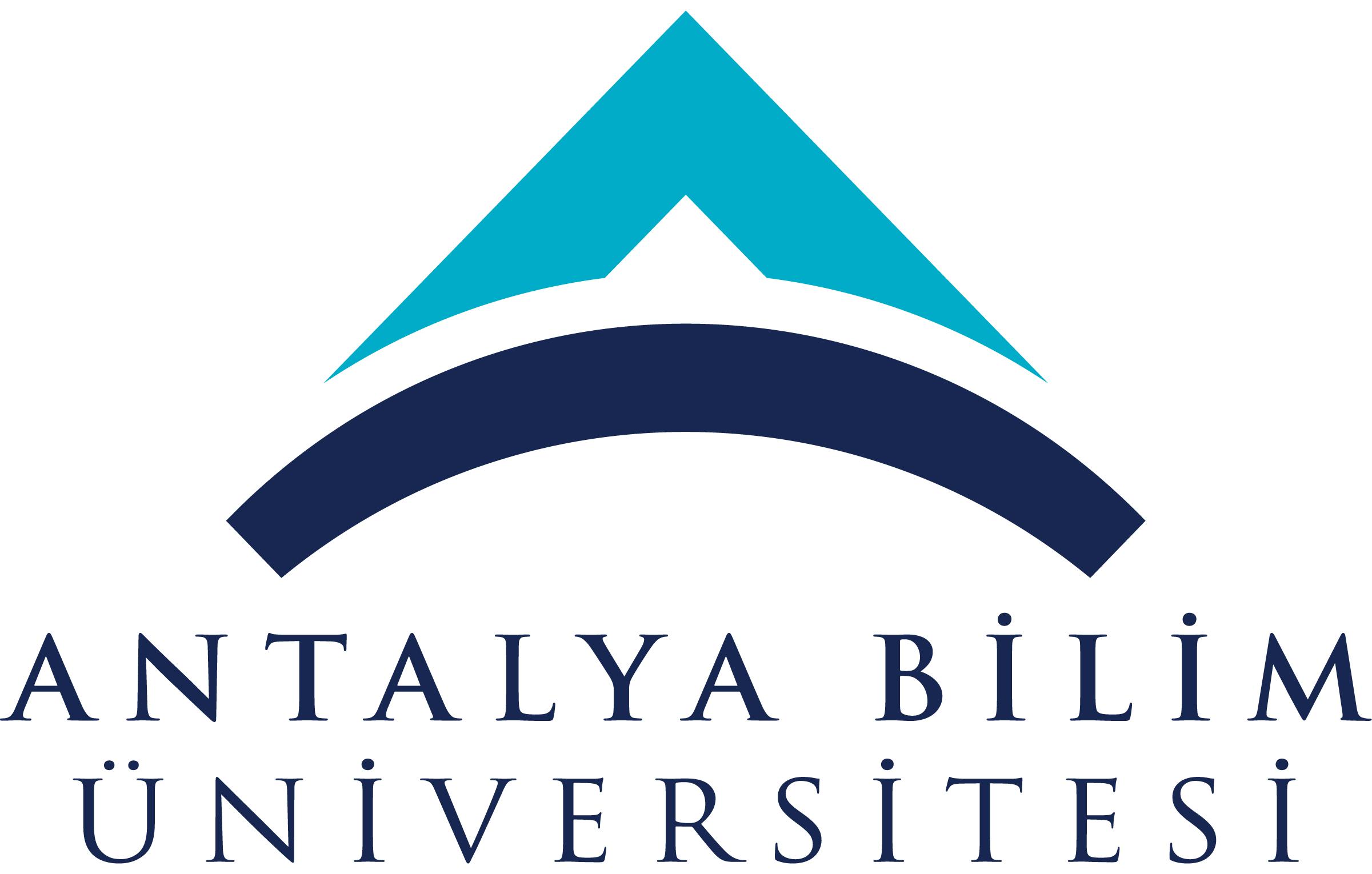 AKTS DERS TANITIM FORMUAKTS DERS TANITIM FORMUAKTS DERS TANITIM FORMUAKTS DERS TANITIM FORMUAKTS DERS TANITIM FORMUAKTS DERS TANITIM FORMUAKTS DERS TANITIM FORMUAKTS DERS TANITIM FORMUAKTS DERS TANITIM FORMUAKTS DERS TANITIM FORMUAKTS DERS TANITIM FORMUAKTS DERS TANITIM FORMUAKTS DERS TANITIM FORMUAKTS DERS TANITIM FORMUAKTS DERS TANITIM FORMUAKTS DERS TANITIM FORMUAKTS DERS TANITIM FORMUAKTS DERS TANITIM FORMUAKTS DERS TANITIM FORMUI. BÖLÜM (Senato Onayı)I. BÖLÜM (Senato Onayı)I. BÖLÜM (Senato Onayı)I. BÖLÜM (Senato Onayı)I. BÖLÜM (Senato Onayı)I. BÖLÜM (Senato Onayı)I. BÖLÜM (Senato Onayı)I. BÖLÜM (Senato Onayı)I. BÖLÜM (Senato Onayı)I. BÖLÜM (Senato Onayı)I. BÖLÜM (Senato Onayı)I. BÖLÜM (Senato Onayı)I. BÖLÜM (Senato Onayı)I. BÖLÜM (Senato Onayı)I. BÖLÜM (Senato Onayı)I. BÖLÜM (Senato Onayı)I. BÖLÜM (Senato Onayı)I. BÖLÜM (Senato Onayı)I. BÖLÜM (Senato Onayı)I. BÖLÜM (Senato Onayı)I. BÖLÜM (Senato Onayı)I. BÖLÜM (Senato Onayı)I. BÖLÜM (Senato Onayı)I. BÖLÜM (Senato Onayı)I. BÖLÜM (Senato Onayı)Dersi Açan Fakülte /YOMühendislik FakültesiMühendislik FakültesiMühendislik FakültesiMühendislik FakültesiMühendislik FakültesiMühendislik FakültesiMühendislik FakültesiMühendislik FakültesiMühendislik FakültesiMühendislik FakültesiMühendislik FakültesiMühendislik FakültesiMühendislik FakültesiMühendislik FakültesiMühendislik FakültesiMühendislik FakültesiMühendislik FakültesiMühendislik FakültesiMühendislik FakültesiMühendislik FakültesiMühendislik FakültesiMühendislik FakültesiMühendislik FakültesiMühendislik FakültesiDersi Açan BölümEndüstri MühendisliğiEndüstri MühendisliğiEndüstri MühendisliğiEndüstri MühendisliğiEndüstri MühendisliğiEndüstri MühendisliğiEndüstri MühendisliğiEndüstri MühendisliğiEndüstri MühendisliğiEndüstri MühendisliğiEndüstri MühendisliğiEndüstri MühendisliğiEndüstri MühendisliğiEndüstri MühendisliğiEndüstri MühendisliğiEndüstri MühendisliğiEndüstri MühendisliğiEndüstri MühendisliğiEndüstri MühendisliğiEndüstri MühendisliğiEndüstri MühendisliğiEndüstri MühendisliğiEndüstri MühendisliğiEndüstri MühendisliğiDersi Alan Program (lar)Endüstri MühendisliğiEndüstri MühendisliğiEndüstri MühendisliğiEndüstri MühendisliğiEndüstri MühendisliğiEndüstri MühendisliğiEndüstri MühendisliğiEndüstri MühendisliğiEndüstri MühendisliğiEndüstri MühendisliğiEndüstri MühendisliğiMakine MühendisliğiMakine MühendisliğiMakine MühendisliğiMakine MühendisliğiMakine MühendisliğiMakine MühendisliğiMakine MühendisliğiMakine MühendisliğiMakine MühendisliğiMakine MühendisliğiMakine MühendisliğiMakine MühendisliğiMakine MühendisliğiDersi Alan Program (lar)Dersi Alan Program (lar)Ders Kodu IE 432IE 432IE 432IE 432IE 432IE 432IE 432IE 432IE 432IE 432IE 432IE 432IE 432IE 432IE 432IE 432IE 432IE 432IE 432IE 432IE 432IE 432IE 432IE 432Ders AdıKuyruk TeorisiKuyruk TeorisiKuyruk TeorisiKuyruk TeorisiKuyruk TeorisiKuyruk TeorisiKuyruk TeorisiKuyruk TeorisiKuyruk TeorisiKuyruk TeorisiKuyruk TeorisiKuyruk TeorisiKuyruk TeorisiKuyruk TeorisiKuyruk TeorisiKuyruk TeorisiKuyruk TeorisiKuyruk TeorisiKuyruk TeorisiKuyruk TeorisiKuyruk TeorisiKuyruk TeorisiKuyruk TeorisiKuyruk TeorisiÖğretim dili İngilizceİngilizceİngilizceİngilizceİngilizceİngilizceİngilizceİngilizceİngilizceİngilizceİngilizceİngilizceİngilizceİngilizceİngilizceİngilizceİngilizceİngilizceİngilizceİngilizceİngilizceİngilizceİngilizceİngilizceDers TürüBölüm İçi Alan SeçmeliBölüm İçi Alan SeçmeliBölüm İçi Alan SeçmeliBölüm İçi Alan SeçmeliBölüm İçi Alan SeçmeliBölüm İçi Alan SeçmeliBölüm İçi Alan SeçmeliBölüm İçi Alan SeçmeliBölüm İçi Alan SeçmeliBölüm İçi Alan SeçmeliBölüm İçi Alan SeçmeliBölüm İçi Alan SeçmeliBölüm İçi Alan SeçmeliBölüm İçi Alan SeçmeliBölüm İçi Alan SeçmeliBölüm İçi Alan SeçmeliBölüm İçi Alan SeçmeliBölüm İçi Alan SeçmeliBölüm İçi Alan SeçmeliBölüm İçi Alan SeçmeliBölüm İçi Alan SeçmeliBölüm İçi Alan SeçmeliBölüm İçi Alan SeçmeliBölüm İçi Alan SeçmeliDers SeviyesiLisansLisansLisansLisansLisansLisansLisansLisansLisansLisansLisansLisansLisansLisansLisansLisansLisansLisansLisansLisansLisansLisansLisansLisansHaftalık Ders SaatiDers: 3Ders: 3Laboratuvar:Laboratuvar:Laboratuvar:Uygulama: Uygulama: Uygulama: Uygulama: Pratik:  Pratik:  Pratik:  Pratik:  Pratik:  Pratik:  Pratik:  Diğer:Diğer:Diğer:Diğer:Diğer:Diğer:Diğer:AKTS Kredisi666666666666666666666666Notlandırma TürüHarf notuHarf notuHarf notuHarf notuHarf notuHarf notuHarf notuHarf notuHarf notuHarf notuHarf notuHarf notuHarf notuHarf notuHarf notuHarf notuHarf notuHarf notuHarf notuHarf notuHarf notuHarf notuHarf notuHarf notuÖn koşul/lar------------------------Yan koşul/lar------------------------Kayıt Kısıtlaması------------------------Dersin Amacı Stokastik modellerin gözden geçirilmesiKuyruk sistemlerine giriş ( Notasyon M/M/1 Kuyruk modeli)Temel Kurallar ( Little kuralı, PASTA özelliği)M/M/1 Kuyruğunun çeşitleriMarkov Kuyruk modelinin açılımıJackons AğlarıPoisson olmayan gelişlerin işlemleriM/G/1 kuyruk modeliYerleşmiş markov zincirinin analizi, İş yükü, İş süreciÇeşitlilik ( ilk servis zamanı hariç, öncelikli sistem)Sınırsız İşlemci sistemiÇoklu işlemçi yaklaşımıGI/G/1 kuyruk modeliRastgele yürüyüş, İkilikYaklaşımlar ve SınırlandırmalarStokastik modellerin gözden geçirilmesiKuyruk sistemlerine giriş ( Notasyon M/M/1 Kuyruk modeli)Temel Kurallar ( Little kuralı, PASTA özelliği)M/M/1 Kuyruğunun çeşitleriMarkov Kuyruk modelinin açılımıJackons AğlarıPoisson olmayan gelişlerin işlemleriM/G/1 kuyruk modeliYerleşmiş markov zincirinin analizi, İş yükü, İş süreciÇeşitlilik ( ilk servis zamanı hariç, öncelikli sistem)Sınırsız İşlemci sistemiÇoklu işlemçi yaklaşımıGI/G/1 kuyruk modeliRastgele yürüyüş, İkilikYaklaşımlar ve SınırlandırmalarStokastik modellerin gözden geçirilmesiKuyruk sistemlerine giriş ( Notasyon M/M/1 Kuyruk modeli)Temel Kurallar ( Little kuralı, PASTA özelliği)M/M/1 Kuyruğunun çeşitleriMarkov Kuyruk modelinin açılımıJackons AğlarıPoisson olmayan gelişlerin işlemleriM/G/1 kuyruk modeliYerleşmiş markov zincirinin analizi, İş yükü, İş süreciÇeşitlilik ( ilk servis zamanı hariç, öncelikli sistem)Sınırsız İşlemci sistemiÇoklu işlemçi yaklaşımıGI/G/1 kuyruk modeliRastgele yürüyüş, İkilikYaklaşımlar ve SınırlandırmalarStokastik modellerin gözden geçirilmesiKuyruk sistemlerine giriş ( Notasyon M/M/1 Kuyruk modeli)Temel Kurallar ( Little kuralı, PASTA özelliği)M/M/1 Kuyruğunun çeşitleriMarkov Kuyruk modelinin açılımıJackons AğlarıPoisson olmayan gelişlerin işlemleriM/G/1 kuyruk modeliYerleşmiş markov zincirinin analizi, İş yükü, İş süreciÇeşitlilik ( ilk servis zamanı hariç, öncelikli sistem)Sınırsız İşlemci sistemiÇoklu işlemçi yaklaşımıGI/G/1 kuyruk modeliRastgele yürüyüş, İkilikYaklaşımlar ve SınırlandırmalarStokastik modellerin gözden geçirilmesiKuyruk sistemlerine giriş ( Notasyon M/M/1 Kuyruk modeli)Temel Kurallar ( Little kuralı, PASTA özelliği)M/M/1 Kuyruğunun çeşitleriMarkov Kuyruk modelinin açılımıJackons AğlarıPoisson olmayan gelişlerin işlemleriM/G/1 kuyruk modeliYerleşmiş markov zincirinin analizi, İş yükü, İş süreciÇeşitlilik ( ilk servis zamanı hariç, öncelikli sistem)Sınırsız İşlemci sistemiÇoklu işlemçi yaklaşımıGI/G/1 kuyruk modeliRastgele yürüyüş, İkilikYaklaşımlar ve SınırlandırmalarStokastik modellerin gözden geçirilmesiKuyruk sistemlerine giriş ( Notasyon M/M/1 Kuyruk modeli)Temel Kurallar ( Little kuralı, PASTA özelliği)M/M/1 Kuyruğunun çeşitleriMarkov Kuyruk modelinin açılımıJackons AğlarıPoisson olmayan gelişlerin işlemleriM/G/1 kuyruk modeliYerleşmiş markov zincirinin analizi, İş yükü, İş süreciÇeşitlilik ( ilk servis zamanı hariç, öncelikli sistem)Sınırsız İşlemci sistemiÇoklu işlemçi yaklaşımıGI/G/1 kuyruk modeliRastgele yürüyüş, İkilikYaklaşımlar ve SınırlandırmalarStokastik modellerin gözden geçirilmesiKuyruk sistemlerine giriş ( Notasyon M/M/1 Kuyruk modeli)Temel Kurallar ( Little kuralı, PASTA özelliği)M/M/1 Kuyruğunun çeşitleriMarkov Kuyruk modelinin açılımıJackons AğlarıPoisson olmayan gelişlerin işlemleriM/G/1 kuyruk modeliYerleşmiş markov zincirinin analizi, İş yükü, İş süreciÇeşitlilik ( ilk servis zamanı hariç, öncelikli sistem)Sınırsız İşlemci sistemiÇoklu işlemçi yaklaşımıGI/G/1 kuyruk modeliRastgele yürüyüş, İkilikYaklaşımlar ve SınırlandırmalarStokastik modellerin gözden geçirilmesiKuyruk sistemlerine giriş ( Notasyon M/M/1 Kuyruk modeli)Temel Kurallar ( Little kuralı, PASTA özelliği)M/M/1 Kuyruğunun çeşitleriMarkov Kuyruk modelinin açılımıJackons AğlarıPoisson olmayan gelişlerin işlemleriM/G/1 kuyruk modeliYerleşmiş markov zincirinin analizi, İş yükü, İş süreciÇeşitlilik ( ilk servis zamanı hariç, öncelikli sistem)Sınırsız İşlemci sistemiÇoklu işlemçi yaklaşımıGI/G/1 kuyruk modeliRastgele yürüyüş, İkilikYaklaşımlar ve SınırlandırmalarStokastik modellerin gözden geçirilmesiKuyruk sistemlerine giriş ( Notasyon M/M/1 Kuyruk modeli)Temel Kurallar ( Little kuralı, PASTA özelliği)M/M/1 Kuyruğunun çeşitleriMarkov Kuyruk modelinin açılımıJackons AğlarıPoisson olmayan gelişlerin işlemleriM/G/1 kuyruk modeliYerleşmiş markov zincirinin analizi, İş yükü, İş süreciÇeşitlilik ( ilk servis zamanı hariç, öncelikli sistem)Sınırsız İşlemci sistemiÇoklu işlemçi yaklaşımıGI/G/1 kuyruk modeliRastgele yürüyüş, İkilikYaklaşımlar ve SınırlandırmalarStokastik modellerin gözden geçirilmesiKuyruk sistemlerine giriş ( Notasyon M/M/1 Kuyruk modeli)Temel Kurallar ( Little kuralı, PASTA özelliği)M/M/1 Kuyruğunun çeşitleriMarkov Kuyruk modelinin açılımıJackons AğlarıPoisson olmayan gelişlerin işlemleriM/G/1 kuyruk modeliYerleşmiş markov zincirinin analizi, İş yükü, İş süreciÇeşitlilik ( ilk servis zamanı hariç, öncelikli sistem)Sınırsız İşlemci sistemiÇoklu işlemçi yaklaşımıGI/G/1 kuyruk modeliRastgele yürüyüş, İkilikYaklaşımlar ve SınırlandırmalarStokastik modellerin gözden geçirilmesiKuyruk sistemlerine giriş ( Notasyon M/M/1 Kuyruk modeli)Temel Kurallar ( Little kuralı, PASTA özelliği)M/M/1 Kuyruğunun çeşitleriMarkov Kuyruk modelinin açılımıJackons AğlarıPoisson olmayan gelişlerin işlemleriM/G/1 kuyruk modeliYerleşmiş markov zincirinin analizi, İş yükü, İş süreciÇeşitlilik ( ilk servis zamanı hariç, öncelikli sistem)Sınırsız İşlemci sistemiÇoklu işlemçi yaklaşımıGI/G/1 kuyruk modeliRastgele yürüyüş, İkilikYaklaşımlar ve SınırlandırmalarStokastik modellerin gözden geçirilmesiKuyruk sistemlerine giriş ( Notasyon M/M/1 Kuyruk modeli)Temel Kurallar ( Little kuralı, PASTA özelliği)M/M/1 Kuyruğunun çeşitleriMarkov Kuyruk modelinin açılımıJackons AğlarıPoisson olmayan gelişlerin işlemleriM/G/1 kuyruk modeliYerleşmiş markov zincirinin analizi, İş yükü, İş süreciÇeşitlilik ( ilk servis zamanı hariç, öncelikli sistem)Sınırsız İşlemci sistemiÇoklu işlemçi yaklaşımıGI/G/1 kuyruk modeliRastgele yürüyüş, İkilikYaklaşımlar ve SınırlandırmalarStokastik modellerin gözden geçirilmesiKuyruk sistemlerine giriş ( Notasyon M/M/1 Kuyruk modeli)Temel Kurallar ( Little kuralı, PASTA özelliği)M/M/1 Kuyruğunun çeşitleriMarkov Kuyruk modelinin açılımıJackons AğlarıPoisson olmayan gelişlerin işlemleriM/G/1 kuyruk modeliYerleşmiş markov zincirinin analizi, İş yükü, İş süreciÇeşitlilik ( ilk servis zamanı hariç, öncelikli sistem)Sınırsız İşlemci sistemiÇoklu işlemçi yaklaşımıGI/G/1 kuyruk modeliRastgele yürüyüş, İkilikYaklaşımlar ve SınırlandırmalarStokastik modellerin gözden geçirilmesiKuyruk sistemlerine giriş ( Notasyon M/M/1 Kuyruk modeli)Temel Kurallar ( Little kuralı, PASTA özelliği)M/M/1 Kuyruğunun çeşitleriMarkov Kuyruk modelinin açılımıJackons AğlarıPoisson olmayan gelişlerin işlemleriM/G/1 kuyruk modeliYerleşmiş markov zincirinin analizi, İş yükü, İş süreciÇeşitlilik ( ilk servis zamanı hariç, öncelikli sistem)Sınırsız İşlemci sistemiÇoklu işlemçi yaklaşımıGI/G/1 kuyruk modeliRastgele yürüyüş, İkilikYaklaşımlar ve SınırlandırmalarStokastik modellerin gözden geçirilmesiKuyruk sistemlerine giriş ( Notasyon M/M/1 Kuyruk modeli)Temel Kurallar ( Little kuralı, PASTA özelliği)M/M/1 Kuyruğunun çeşitleriMarkov Kuyruk modelinin açılımıJackons AğlarıPoisson olmayan gelişlerin işlemleriM/G/1 kuyruk modeliYerleşmiş markov zincirinin analizi, İş yükü, İş süreciÇeşitlilik ( ilk servis zamanı hariç, öncelikli sistem)Sınırsız İşlemci sistemiÇoklu işlemçi yaklaşımıGI/G/1 kuyruk modeliRastgele yürüyüş, İkilikYaklaşımlar ve SınırlandırmalarStokastik modellerin gözden geçirilmesiKuyruk sistemlerine giriş ( Notasyon M/M/1 Kuyruk modeli)Temel Kurallar ( Little kuralı, PASTA özelliği)M/M/1 Kuyruğunun çeşitleriMarkov Kuyruk modelinin açılımıJackons AğlarıPoisson olmayan gelişlerin işlemleriM/G/1 kuyruk modeliYerleşmiş markov zincirinin analizi, İş yükü, İş süreciÇeşitlilik ( ilk servis zamanı hariç, öncelikli sistem)Sınırsız İşlemci sistemiÇoklu işlemçi yaklaşımıGI/G/1 kuyruk modeliRastgele yürüyüş, İkilikYaklaşımlar ve SınırlandırmalarStokastik modellerin gözden geçirilmesiKuyruk sistemlerine giriş ( Notasyon M/M/1 Kuyruk modeli)Temel Kurallar ( Little kuralı, PASTA özelliği)M/M/1 Kuyruğunun çeşitleriMarkov Kuyruk modelinin açılımıJackons AğlarıPoisson olmayan gelişlerin işlemleriM/G/1 kuyruk modeliYerleşmiş markov zincirinin analizi, İş yükü, İş süreciÇeşitlilik ( ilk servis zamanı hariç, öncelikli sistem)Sınırsız İşlemci sistemiÇoklu işlemçi yaklaşımıGI/G/1 kuyruk modeliRastgele yürüyüş, İkilikYaklaşımlar ve SınırlandırmalarStokastik modellerin gözden geçirilmesiKuyruk sistemlerine giriş ( Notasyon M/M/1 Kuyruk modeli)Temel Kurallar ( Little kuralı, PASTA özelliği)M/M/1 Kuyruğunun çeşitleriMarkov Kuyruk modelinin açılımıJackons AğlarıPoisson olmayan gelişlerin işlemleriM/G/1 kuyruk modeliYerleşmiş markov zincirinin analizi, İş yükü, İş süreciÇeşitlilik ( ilk servis zamanı hariç, öncelikli sistem)Sınırsız İşlemci sistemiÇoklu işlemçi yaklaşımıGI/G/1 kuyruk modeliRastgele yürüyüş, İkilikYaklaşımlar ve SınırlandırmalarStokastik modellerin gözden geçirilmesiKuyruk sistemlerine giriş ( Notasyon M/M/1 Kuyruk modeli)Temel Kurallar ( Little kuralı, PASTA özelliği)M/M/1 Kuyruğunun çeşitleriMarkov Kuyruk modelinin açılımıJackons AğlarıPoisson olmayan gelişlerin işlemleriM/G/1 kuyruk modeliYerleşmiş markov zincirinin analizi, İş yükü, İş süreciÇeşitlilik ( ilk servis zamanı hariç, öncelikli sistem)Sınırsız İşlemci sistemiÇoklu işlemçi yaklaşımıGI/G/1 kuyruk modeliRastgele yürüyüş, İkilikYaklaşımlar ve SınırlandırmalarStokastik modellerin gözden geçirilmesiKuyruk sistemlerine giriş ( Notasyon M/M/1 Kuyruk modeli)Temel Kurallar ( Little kuralı, PASTA özelliği)M/M/1 Kuyruğunun çeşitleriMarkov Kuyruk modelinin açılımıJackons AğlarıPoisson olmayan gelişlerin işlemleriM/G/1 kuyruk modeliYerleşmiş markov zincirinin analizi, İş yükü, İş süreciÇeşitlilik ( ilk servis zamanı hariç, öncelikli sistem)Sınırsız İşlemci sistemiÇoklu işlemçi yaklaşımıGI/G/1 kuyruk modeliRastgele yürüyüş, İkilikYaklaşımlar ve SınırlandırmalarStokastik modellerin gözden geçirilmesiKuyruk sistemlerine giriş ( Notasyon M/M/1 Kuyruk modeli)Temel Kurallar ( Little kuralı, PASTA özelliği)M/M/1 Kuyruğunun çeşitleriMarkov Kuyruk modelinin açılımıJackons AğlarıPoisson olmayan gelişlerin işlemleriM/G/1 kuyruk modeliYerleşmiş markov zincirinin analizi, İş yükü, İş süreciÇeşitlilik ( ilk servis zamanı hariç, öncelikli sistem)Sınırsız İşlemci sistemiÇoklu işlemçi yaklaşımıGI/G/1 kuyruk modeliRastgele yürüyüş, İkilikYaklaşımlar ve SınırlandırmalarStokastik modellerin gözden geçirilmesiKuyruk sistemlerine giriş ( Notasyon M/M/1 Kuyruk modeli)Temel Kurallar ( Little kuralı, PASTA özelliği)M/M/1 Kuyruğunun çeşitleriMarkov Kuyruk modelinin açılımıJackons AğlarıPoisson olmayan gelişlerin işlemleriM/G/1 kuyruk modeliYerleşmiş markov zincirinin analizi, İş yükü, İş süreciÇeşitlilik ( ilk servis zamanı hariç, öncelikli sistem)Sınırsız İşlemci sistemiÇoklu işlemçi yaklaşımıGI/G/1 kuyruk modeliRastgele yürüyüş, İkilikYaklaşımlar ve SınırlandırmalarStokastik modellerin gözden geçirilmesiKuyruk sistemlerine giriş ( Notasyon M/M/1 Kuyruk modeli)Temel Kurallar ( Little kuralı, PASTA özelliği)M/M/1 Kuyruğunun çeşitleriMarkov Kuyruk modelinin açılımıJackons AğlarıPoisson olmayan gelişlerin işlemleriM/G/1 kuyruk modeliYerleşmiş markov zincirinin analizi, İş yükü, İş süreciÇeşitlilik ( ilk servis zamanı hariç, öncelikli sistem)Sınırsız İşlemci sistemiÇoklu işlemçi yaklaşımıGI/G/1 kuyruk modeliRastgele yürüyüş, İkilikYaklaşımlar ve SınırlandırmalarStokastik modellerin gözden geçirilmesiKuyruk sistemlerine giriş ( Notasyon M/M/1 Kuyruk modeli)Temel Kurallar ( Little kuralı, PASTA özelliği)M/M/1 Kuyruğunun çeşitleriMarkov Kuyruk modelinin açılımıJackons AğlarıPoisson olmayan gelişlerin işlemleriM/G/1 kuyruk modeliYerleşmiş markov zincirinin analizi, İş yükü, İş süreciÇeşitlilik ( ilk servis zamanı hariç, öncelikli sistem)Sınırsız İşlemci sistemiÇoklu işlemçi yaklaşımıGI/G/1 kuyruk modeliRastgele yürüyüş, İkilikYaklaşımlar ve SınırlandırmalarDers İçeriği Kuyruk teorisinin teorik temelleri, modelleri ve teknikleri. İleri seviye kuyruk sistemleri ve kuyruk ağları vasıtasıyla başlangıcın sıkı muamele edilmesi. Konular Moarkov yenileme  ve yarı yenilenen süreçleri içerir.Kuyruk teorisinin teorik temelleri, modelleri ve teknikleri. İleri seviye kuyruk sistemleri ve kuyruk ağları vasıtasıyla başlangıcın sıkı muamele edilmesi. Konular Moarkov yenileme  ve yarı yenilenen süreçleri içerir.Kuyruk teorisinin teorik temelleri, modelleri ve teknikleri. İleri seviye kuyruk sistemleri ve kuyruk ağları vasıtasıyla başlangıcın sıkı muamele edilmesi. Konular Moarkov yenileme  ve yarı yenilenen süreçleri içerir.Kuyruk teorisinin teorik temelleri, modelleri ve teknikleri. İleri seviye kuyruk sistemleri ve kuyruk ağları vasıtasıyla başlangıcın sıkı muamele edilmesi. Konular Moarkov yenileme  ve yarı yenilenen süreçleri içerir.Kuyruk teorisinin teorik temelleri, modelleri ve teknikleri. İleri seviye kuyruk sistemleri ve kuyruk ağları vasıtasıyla başlangıcın sıkı muamele edilmesi. Konular Moarkov yenileme  ve yarı yenilenen süreçleri içerir.Kuyruk teorisinin teorik temelleri, modelleri ve teknikleri. İleri seviye kuyruk sistemleri ve kuyruk ağları vasıtasıyla başlangıcın sıkı muamele edilmesi. Konular Moarkov yenileme  ve yarı yenilenen süreçleri içerir.Kuyruk teorisinin teorik temelleri, modelleri ve teknikleri. İleri seviye kuyruk sistemleri ve kuyruk ağları vasıtasıyla başlangıcın sıkı muamele edilmesi. Konular Moarkov yenileme  ve yarı yenilenen süreçleri içerir.Kuyruk teorisinin teorik temelleri, modelleri ve teknikleri. İleri seviye kuyruk sistemleri ve kuyruk ağları vasıtasıyla başlangıcın sıkı muamele edilmesi. Konular Moarkov yenileme  ve yarı yenilenen süreçleri içerir.Kuyruk teorisinin teorik temelleri, modelleri ve teknikleri. İleri seviye kuyruk sistemleri ve kuyruk ağları vasıtasıyla başlangıcın sıkı muamele edilmesi. Konular Moarkov yenileme  ve yarı yenilenen süreçleri içerir.Kuyruk teorisinin teorik temelleri, modelleri ve teknikleri. İleri seviye kuyruk sistemleri ve kuyruk ağları vasıtasıyla başlangıcın sıkı muamele edilmesi. Konular Moarkov yenileme  ve yarı yenilenen süreçleri içerir.Kuyruk teorisinin teorik temelleri, modelleri ve teknikleri. İleri seviye kuyruk sistemleri ve kuyruk ağları vasıtasıyla başlangıcın sıkı muamele edilmesi. Konular Moarkov yenileme  ve yarı yenilenen süreçleri içerir.Kuyruk teorisinin teorik temelleri, modelleri ve teknikleri. İleri seviye kuyruk sistemleri ve kuyruk ağları vasıtasıyla başlangıcın sıkı muamele edilmesi. Konular Moarkov yenileme  ve yarı yenilenen süreçleri içerir.Kuyruk teorisinin teorik temelleri, modelleri ve teknikleri. İleri seviye kuyruk sistemleri ve kuyruk ağları vasıtasıyla başlangıcın sıkı muamele edilmesi. Konular Moarkov yenileme  ve yarı yenilenen süreçleri içerir.Kuyruk teorisinin teorik temelleri, modelleri ve teknikleri. İleri seviye kuyruk sistemleri ve kuyruk ağları vasıtasıyla başlangıcın sıkı muamele edilmesi. Konular Moarkov yenileme  ve yarı yenilenen süreçleri içerir.Kuyruk teorisinin teorik temelleri, modelleri ve teknikleri. İleri seviye kuyruk sistemleri ve kuyruk ağları vasıtasıyla başlangıcın sıkı muamele edilmesi. Konular Moarkov yenileme  ve yarı yenilenen süreçleri içerir.Kuyruk teorisinin teorik temelleri, modelleri ve teknikleri. İleri seviye kuyruk sistemleri ve kuyruk ağları vasıtasıyla başlangıcın sıkı muamele edilmesi. Konular Moarkov yenileme  ve yarı yenilenen süreçleri içerir.Kuyruk teorisinin teorik temelleri, modelleri ve teknikleri. İleri seviye kuyruk sistemleri ve kuyruk ağları vasıtasıyla başlangıcın sıkı muamele edilmesi. Konular Moarkov yenileme  ve yarı yenilenen süreçleri içerir.Kuyruk teorisinin teorik temelleri, modelleri ve teknikleri. İleri seviye kuyruk sistemleri ve kuyruk ağları vasıtasıyla başlangıcın sıkı muamele edilmesi. Konular Moarkov yenileme  ve yarı yenilenen süreçleri içerir.Kuyruk teorisinin teorik temelleri, modelleri ve teknikleri. İleri seviye kuyruk sistemleri ve kuyruk ağları vasıtasıyla başlangıcın sıkı muamele edilmesi. Konular Moarkov yenileme  ve yarı yenilenen süreçleri içerir.Kuyruk teorisinin teorik temelleri, modelleri ve teknikleri. İleri seviye kuyruk sistemleri ve kuyruk ağları vasıtasıyla başlangıcın sıkı muamele edilmesi. Konular Moarkov yenileme  ve yarı yenilenen süreçleri içerir.Kuyruk teorisinin teorik temelleri, modelleri ve teknikleri. İleri seviye kuyruk sistemleri ve kuyruk ağları vasıtasıyla başlangıcın sıkı muamele edilmesi. Konular Moarkov yenileme  ve yarı yenilenen süreçleri içerir.Kuyruk teorisinin teorik temelleri, modelleri ve teknikleri. İleri seviye kuyruk sistemleri ve kuyruk ağları vasıtasıyla başlangıcın sıkı muamele edilmesi. Konular Moarkov yenileme  ve yarı yenilenen süreçleri içerir.Kuyruk teorisinin teorik temelleri, modelleri ve teknikleri. İleri seviye kuyruk sistemleri ve kuyruk ağları vasıtasıyla başlangıcın sıkı muamele edilmesi. Konular Moarkov yenileme  ve yarı yenilenen süreçleri içerir.Kuyruk teorisinin teorik temelleri, modelleri ve teknikleri. İleri seviye kuyruk sistemleri ve kuyruk ağları vasıtasıyla başlangıcın sıkı muamele edilmesi. Konular Moarkov yenileme  ve yarı yenilenen süreçleri içerir.Öğrenim Çıktıları ÖÇ1ÖÇ1ÖÇ1ÖÇ1Temel olasılık kavramları hakkında temel bilgiye sahip olabilme.Gerçek hayat olaylarını tanımlayabilen, standart dağılımlar konusunda iyi bilinen bir bilgi edinilir.Birden  fazla rastgele değişkeni ve rastgele değişkenlerin fonksiyonlarını içeren durumları ele alma becerilerini edinir.Zamana göre gelişen olguları olasılıksal bir şekilde  anlamak ve karakterize etmektir.Bir kuyruklama sisteminin temel karakteristik özelliklerine maruz kalma ve kuyruk modellerini analiz etme becerisini kazandırır.Temel olasılık kavramları hakkında temel bilgiye sahip olabilme.Gerçek hayat olaylarını tanımlayabilen, standart dağılımlar konusunda iyi bilinen bir bilgi edinilir.Birden  fazla rastgele değişkeni ve rastgele değişkenlerin fonksiyonlarını içeren durumları ele alma becerilerini edinir.Zamana göre gelişen olguları olasılıksal bir şekilde  anlamak ve karakterize etmektir.Bir kuyruklama sisteminin temel karakteristik özelliklerine maruz kalma ve kuyruk modellerini analiz etme becerisini kazandırır.Temel olasılık kavramları hakkında temel bilgiye sahip olabilme.Gerçek hayat olaylarını tanımlayabilen, standart dağılımlar konusunda iyi bilinen bir bilgi edinilir.Birden  fazla rastgele değişkeni ve rastgele değişkenlerin fonksiyonlarını içeren durumları ele alma becerilerini edinir.Zamana göre gelişen olguları olasılıksal bir şekilde  anlamak ve karakterize etmektir.Bir kuyruklama sisteminin temel karakteristik özelliklerine maruz kalma ve kuyruk modellerini analiz etme becerisini kazandırır.Temel olasılık kavramları hakkında temel bilgiye sahip olabilme.Gerçek hayat olaylarını tanımlayabilen, standart dağılımlar konusunda iyi bilinen bir bilgi edinilir.Birden  fazla rastgele değişkeni ve rastgele değişkenlerin fonksiyonlarını içeren durumları ele alma becerilerini edinir.Zamana göre gelişen olguları olasılıksal bir şekilde  anlamak ve karakterize etmektir.Bir kuyruklama sisteminin temel karakteristik özelliklerine maruz kalma ve kuyruk modellerini analiz etme becerisini kazandırır.Temel olasılık kavramları hakkında temel bilgiye sahip olabilme.Gerçek hayat olaylarını tanımlayabilen, standart dağılımlar konusunda iyi bilinen bir bilgi edinilir.Birden  fazla rastgele değişkeni ve rastgele değişkenlerin fonksiyonlarını içeren durumları ele alma becerilerini edinir.Zamana göre gelişen olguları olasılıksal bir şekilde  anlamak ve karakterize etmektir.Bir kuyruklama sisteminin temel karakteristik özelliklerine maruz kalma ve kuyruk modellerini analiz etme becerisini kazandırır.Temel olasılık kavramları hakkında temel bilgiye sahip olabilme.Gerçek hayat olaylarını tanımlayabilen, standart dağılımlar konusunda iyi bilinen bir bilgi edinilir.Birden  fazla rastgele değişkeni ve rastgele değişkenlerin fonksiyonlarını içeren durumları ele alma becerilerini edinir.Zamana göre gelişen olguları olasılıksal bir şekilde  anlamak ve karakterize etmektir.Bir kuyruklama sisteminin temel karakteristik özelliklerine maruz kalma ve kuyruk modellerini analiz etme becerisini kazandırır.Temel olasılık kavramları hakkında temel bilgiye sahip olabilme.Gerçek hayat olaylarını tanımlayabilen, standart dağılımlar konusunda iyi bilinen bir bilgi edinilir.Birden  fazla rastgele değişkeni ve rastgele değişkenlerin fonksiyonlarını içeren durumları ele alma becerilerini edinir.Zamana göre gelişen olguları olasılıksal bir şekilde  anlamak ve karakterize etmektir.Bir kuyruklama sisteminin temel karakteristik özelliklerine maruz kalma ve kuyruk modellerini analiz etme becerisini kazandırır.Temel olasılık kavramları hakkında temel bilgiye sahip olabilme.Gerçek hayat olaylarını tanımlayabilen, standart dağılımlar konusunda iyi bilinen bir bilgi edinilir.Birden  fazla rastgele değişkeni ve rastgele değişkenlerin fonksiyonlarını içeren durumları ele alma becerilerini edinir.Zamana göre gelişen olguları olasılıksal bir şekilde  anlamak ve karakterize etmektir.Bir kuyruklama sisteminin temel karakteristik özelliklerine maruz kalma ve kuyruk modellerini analiz etme becerisini kazandırır.Temel olasılık kavramları hakkında temel bilgiye sahip olabilme.Gerçek hayat olaylarını tanımlayabilen, standart dağılımlar konusunda iyi bilinen bir bilgi edinilir.Birden  fazla rastgele değişkeni ve rastgele değişkenlerin fonksiyonlarını içeren durumları ele alma becerilerini edinir.Zamana göre gelişen olguları olasılıksal bir şekilde  anlamak ve karakterize etmektir.Bir kuyruklama sisteminin temel karakteristik özelliklerine maruz kalma ve kuyruk modellerini analiz etme becerisini kazandırır.Temel olasılık kavramları hakkında temel bilgiye sahip olabilme.Gerçek hayat olaylarını tanımlayabilen, standart dağılımlar konusunda iyi bilinen bir bilgi edinilir.Birden  fazla rastgele değişkeni ve rastgele değişkenlerin fonksiyonlarını içeren durumları ele alma becerilerini edinir.Zamana göre gelişen olguları olasılıksal bir şekilde  anlamak ve karakterize etmektir.Bir kuyruklama sisteminin temel karakteristik özelliklerine maruz kalma ve kuyruk modellerini analiz etme becerisini kazandırır.Temel olasılık kavramları hakkında temel bilgiye sahip olabilme.Gerçek hayat olaylarını tanımlayabilen, standart dağılımlar konusunda iyi bilinen bir bilgi edinilir.Birden  fazla rastgele değişkeni ve rastgele değişkenlerin fonksiyonlarını içeren durumları ele alma becerilerini edinir.Zamana göre gelişen olguları olasılıksal bir şekilde  anlamak ve karakterize etmektir.Bir kuyruklama sisteminin temel karakteristik özelliklerine maruz kalma ve kuyruk modellerini analiz etme becerisini kazandırır.Temel olasılık kavramları hakkında temel bilgiye sahip olabilme.Gerçek hayat olaylarını tanımlayabilen, standart dağılımlar konusunda iyi bilinen bir bilgi edinilir.Birden  fazla rastgele değişkeni ve rastgele değişkenlerin fonksiyonlarını içeren durumları ele alma becerilerini edinir.Zamana göre gelişen olguları olasılıksal bir şekilde  anlamak ve karakterize etmektir.Bir kuyruklama sisteminin temel karakteristik özelliklerine maruz kalma ve kuyruk modellerini analiz etme becerisini kazandırır.Temel olasılık kavramları hakkında temel bilgiye sahip olabilme.Gerçek hayat olaylarını tanımlayabilen, standart dağılımlar konusunda iyi bilinen bir bilgi edinilir.Birden  fazla rastgele değişkeni ve rastgele değişkenlerin fonksiyonlarını içeren durumları ele alma becerilerini edinir.Zamana göre gelişen olguları olasılıksal bir şekilde  anlamak ve karakterize etmektir.Bir kuyruklama sisteminin temel karakteristik özelliklerine maruz kalma ve kuyruk modellerini analiz etme becerisini kazandırır.Temel olasılık kavramları hakkında temel bilgiye sahip olabilme.Gerçek hayat olaylarını tanımlayabilen, standart dağılımlar konusunda iyi bilinen bir bilgi edinilir.Birden  fazla rastgele değişkeni ve rastgele değişkenlerin fonksiyonlarını içeren durumları ele alma becerilerini edinir.Zamana göre gelişen olguları olasılıksal bir şekilde  anlamak ve karakterize etmektir.Bir kuyruklama sisteminin temel karakteristik özelliklerine maruz kalma ve kuyruk modellerini analiz etme becerisini kazandırır.Temel olasılık kavramları hakkında temel bilgiye sahip olabilme.Gerçek hayat olaylarını tanımlayabilen, standart dağılımlar konusunda iyi bilinen bir bilgi edinilir.Birden  fazla rastgele değişkeni ve rastgele değişkenlerin fonksiyonlarını içeren durumları ele alma becerilerini edinir.Zamana göre gelişen olguları olasılıksal bir şekilde  anlamak ve karakterize etmektir.Bir kuyruklama sisteminin temel karakteristik özelliklerine maruz kalma ve kuyruk modellerini analiz etme becerisini kazandırır.Temel olasılık kavramları hakkında temel bilgiye sahip olabilme.Gerçek hayat olaylarını tanımlayabilen, standart dağılımlar konusunda iyi bilinen bir bilgi edinilir.Birden  fazla rastgele değişkeni ve rastgele değişkenlerin fonksiyonlarını içeren durumları ele alma becerilerini edinir.Zamana göre gelişen olguları olasılıksal bir şekilde  anlamak ve karakterize etmektir.Bir kuyruklama sisteminin temel karakteristik özelliklerine maruz kalma ve kuyruk modellerini analiz etme becerisini kazandırır.Temel olasılık kavramları hakkında temel bilgiye sahip olabilme.Gerçek hayat olaylarını tanımlayabilen, standart dağılımlar konusunda iyi bilinen bir bilgi edinilir.Birden  fazla rastgele değişkeni ve rastgele değişkenlerin fonksiyonlarını içeren durumları ele alma becerilerini edinir.Zamana göre gelişen olguları olasılıksal bir şekilde  anlamak ve karakterize etmektir.Bir kuyruklama sisteminin temel karakteristik özelliklerine maruz kalma ve kuyruk modellerini analiz etme becerisini kazandırır.Temel olasılık kavramları hakkında temel bilgiye sahip olabilme.Gerçek hayat olaylarını tanımlayabilen, standart dağılımlar konusunda iyi bilinen bir bilgi edinilir.Birden  fazla rastgele değişkeni ve rastgele değişkenlerin fonksiyonlarını içeren durumları ele alma becerilerini edinir.Zamana göre gelişen olguları olasılıksal bir şekilde  anlamak ve karakterize etmektir.Bir kuyruklama sisteminin temel karakteristik özelliklerine maruz kalma ve kuyruk modellerini analiz etme becerisini kazandırır.Temel olasılık kavramları hakkında temel bilgiye sahip olabilme.Gerçek hayat olaylarını tanımlayabilen, standart dağılımlar konusunda iyi bilinen bir bilgi edinilir.Birden  fazla rastgele değişkeni ve rastgele değişkenlerin fonksiyonlarını içeren durumları ele alma becerilerini edinir.Zamana göre gelişen olguları olasılıksal bir şekilde  anlamak ve karakterize etmektir.Bir kuyruklama sisteminin temel karakteristik özelliklerine maruz kalma ve kuyruk modellerini analiz etme becerisini kazandırır.Temel olasılık kavramları hakkında temel bilgiye sahip olabilme.Gerçek hayat olaylarını tanımlayabilen, standart dağılımlar konusunda iyi bilinen bir bilgi edinilir.Birden  fazla rastgele değişkeni ve rastgele değişkenlerin fonksiyonlarını içeren durumları ele alma becerilerini edinir.Zamana göre gelişen olguları olasılıksal bir şekilde  anlamak ve karakterize etmektir.Bir kuyruklama sisteminin temel karakteristik özelliklerine maruz kalma ve kuyruk modellerini analiz etme becerisini kazandırır.Öğrenim Çıktıları ÖÇ2ÖÇ2ÖÇ2ÖÇ2Temel olasılık kavramları hakkında temel bilgiye sahip olabilme.Gerçek hayat olaylarını tanımlayabilen, standart dağılımlar konusunda iyi bilinen bir bilgi edinilir.Birden  fazla rastgele değişkeni ve rastgele değişkenlerin fonksiyonlarını içeren durumları ele alma becerilerini edinir.Zamana göre gelişen olguları olasılıksal bir şekilde  anlamak ve karakterize etmektir.Bir kuyruklama sisteminin temel karakteristik özelliklerine maruz kalma ve kuyruk modellerini analiz etme becerisini kazandırır.Temel olasılık kavramları hakkında temel bilgiye sahip olabilme.Gerçek hayat olaylarını tanımlayabilen, standart dağılımlar konusunda iyi bilinen bir bilgi edinilir.Birden  fazla rastgele değişkeni ve rastgele değişkenlerin fonksiyonlarını içeren durumları ele alma becerilerini edinir.Zamana göre gelişen olguları olasılıksal bir şekilde  anlamak ve karakterize etmektir.Bir kuyruklama sisteminin temel karakteristik özelliklerine maruz kalma ve kuyruk modellerini analiz etme becerisini kazandırır.Temel olasılık kavramları hakkında temel bilgiye sahip olabilme.Gerçek hayat olaylarını tanımlayabilen, standart dağılımlar konusunda iyi bilinen bir bilgi edinilir.Birden  fazla rastgele değişkeni ve rastgele değişkenlerin fonksiyonlarını içeren durumları ele alma becerilerini edinir.Zamana göre gelişen olguları olasılıksal bir şekilde  anlamak ve karakterize etmektir.Bir kuyruklama sisteminin temel karakteristik özelliklerine maruz kalma ve kuyruk modellerini analiz etme becerisini kazandırır.Temel olasılık kavramları hakkında temel bilgiye sahip olabilme.Gerçek hayat olaylarını tanımlayabilen, standart dağılımlar konusunda iyi bilinen bir bilgi edinilir.Birden  fazla rastgele değişkeni ve rastgele değişkenlerin fonksiyonlarını içeren durumları ele alma becerilerini edinir.Zamana göre gelişen olguları olasılıksal bir şekilde  anlamak ve karakterize etmektir.Bir kuyruklama sisteminin temel karakteristik özelliklerine maruz kalma ve kuyruk modellerini analiz etme becerisini kazandırır.Temel olasılık kavramları hakkında temel bilgiye sahip olabilme.Gerçek hayat olaylarını tanımlayabilen, standart dağılımlar konusunda iyi bilinen bir bilgi edinilir.Birden  fazla rastgele değişkeni ve rastgele değişkenlerin fonksiyonlarını içeren durumları ele alma becerilerini edinir.Zamana göre gelişen olguları olasılıksal bir şekilde  anlamak ve karakterize etmektir.Bir kuyruklama sisteminin temel karakteristik özelliklerine maruz kalma ve kuyruk modellerini analiz etme becerisini kazandırır.Temel olasılık kavramları hakkında temel bilgiye sahip olabilme.Gerçek hayat olaylarını tanımlayabilen, standart dağılımlar konusunda iyi bilinen bir bilgi edinilir.Birden  fazla rastgele değişkeni ve rastgele değişkenlerin fonksiyonlarını içeren durumları ele alma becerilerini edinir.Zamana göre gelişen olguları olasılıksal bir şekilde  anlamak ve karakterize etmektir.Bir kuyruklama sisteminin temel karakteristik özelliklerine maruz kalma ve kuyruk modellerini analiz etme becerisini kazandırır.Temel olasılık kavramları hakkında temel bilgiye sahip olabilme.Gerçek hayat olaylarını tanımlayabilen, standart dağılımlar konusunda iyi bilinen bir bilgi edinilir.Birden  fazla rastgele değişkeni ve rastgele değişkenlerin fonksiyonlarını içeren durumları ele alma becerilerini edinir.Zamana göre gelişen olguları olasılıksal bir şekilde  anlamak ve karakterize etmektir.Bir kuyruklama sisteminin temel karakteristik özelliklerine maruz kalma ve kuyruk modellerini analiz etme becerisini kazandırır.Temel olasılık kavramları hakkında temel bilgiye sahip olabilme.Gerçek hayat olaylarını tanımlayabilen, standart dağılımlar konusunda iyi bilinen bir bilgi edinilir.Birden  fazla rastgele değişkeni ve rastgele değişkenlerin fonksiyonlarını içeren durumları ele alma becerilerini edinir.Zamana göre gelişen olguları olasılıksal bir şekilde  anlamak ve karakterize etmektir.Bir kuyruklama sisteminin temel karakteristik özelliklerine maruz kalma ve kuyruk modellerini analiz etme becerisini kazandırır.Temel olasılık kavramları hakkında temel bilgiye sahip olabilme.Gerçek hayat olaylarını tanımlayabilen, standart dağılımlar konusunda iyi bilinen bir bilgi edinilir.Birden  fazla rastgele değişkeni ve rastgele değişkenlerin fonksiyonlarını içeren durumları ele alma becerilerini edinir.Zamana göre gelişen olguları olasılıksal bir şekilde  anlamak ve karakterize etmektir.Bir kuyruklama sisteminin temel karakteristik özelliklerine maruz kalma ve kuyruk modellerini analiz etme becerisini kazandırır.Temel olasılık kavramları hakkında temel bilgiye sahip olabilme.Gerçek hayat olaylarını tanımlayabilen, standart dağılımlar konusunda iyi bilinen bir bilgi edinilir.Birden  fazla rastgele değişkeni ve rastgele değişkenlerin fonksiyonlarını içeren durumları ele alma becerilerini edinir.Zamana göre gelişen olguları olasılıksal bir şekilde  anlamak ve karakterize etmektir.Bir kuyruklama sisteminin temel karakteristik özelliklerine maruz kalma ve kuyruk modellerini analiz etme becerisini kazandırır.Temel olasılık kavramları hakkında temel bilgiye sahip olabilme.Gerçek hayat olaylarını tanımlayabilen, standart dağılımlar konusunda iyi bilinen bir bilgi edinilir.Birden  fazla rastgele değişkeni ve rastgele değişkenlerin fonksiyonlarını içeren durumları ele alma becerilerini edinir.Zamana göre gelişen olguları olasılıksal bir şekilde  anlamak ve karakterize etmektir.Bir kuyruklama sisteminin temel karakteristik özelliklerine maruz kalma ve kuyruk modellerini analiz etme becerisini kazandırır.Temel olasılık kavramları hakkında temel bilgiye sahip olabilme.Gerçek hayat olaylarını tanımlayabilen, standart dağılımlar konusunda iyi bilinen bir bilgi edinilir.Birden  fazla rastgele değişkeni ve rastgele değişkenlerin fonksiyonlarını içeren durumları ele alma becerilerini edinir.Zamana göre gelişen olguları olasılıksal bir şekilde  anlamak ve karakterize etmektir.Bir kuyruklama sisteminin temel karakteristik özelliklerine maruz kalma ve kuyruk modellerini analiz etme becerisini kazandırır.Temel olasılık kavramları hakkında temel bilgiye sahip olabilme.Gerçek hayat olaylarını tanımlayabilen, standart dağılımlar konusunda iyi bilinen bir bilgi edinilir.Birden  fazla rastgele değişkeni ve rastgele değişkenlerin fonksiyonlarını içeren durumları ele alma becerilerini edinir.Zamana göre gelişen olguları olasılıksal bir şekilde  anlamak ve karakterize etmektir.Bir kuyruklama sisteminin temel karakteristik özelliklerine maruz kalma ve kuyruk modellerini analiz etme becerisini kazandırır.Temel olasılık kavramları hakkında temel bilgiye sahip olabilme.Gerçek hayat olaylarını tanımlayabilen, standart dağılımlar konusunda iyi bilinen bir bilgi edinilir.Birden  fazla rastgele değişkeni ve rastgele değişkenlerin fonksiyonlarını içeren durumları ele alma becerilerini edinir.Zamana göre gelişen olguları olasılıksal bir şekilde  anlamak ve karakterize etmektir.Bir kuyruklama sisteminin temel karakteristik özelliklerine maruz kalma ve kuyruk modellerini analiz etme becerisini kazandırır.Temel olasılık kavramları hakkında temel bilgiye sahip olabilme.Gerçek hayat olaylarını tanımlayabilen, standart dağılımlar konusunda iyi bilinen bir bilgi edinilir.Birden  fazla rastgele değişkeni ve rastgele değişkenlerin fonksiyonlarını içeren durumları ele alma becerilerini edinir.Zamana göre gelişen olguları olasılıksal bir şekilde  anlamak ve karakterize etmektir.Bir kuyruklama sisteminin temel karakteristik özelliklerine maruz kalma ve kuyruk modellerini analiz etme becerisini kazandırır.Temel olasılık kavramları hakkında temel bilgiye sahip olabilme.Gerçek hayat olaylarını tanımlayabilen, standart dağılımlar konusunda iyi bilinen bir bilgi edinilir.Birden  fazla rastgele değişkeni ve rastgele değişkenlerin fonksiyonlarını içeren durumları ele alma becerilerini edinir.Zamana göre gelişen olguları olasılıksal bir şekilde  anlamak ve karakterize etmektir.Bir kuyruklama sisteminin temel karakteristik özelliklerine maruz kalma ve kuyruk modellerini analiz etme becerisini kazandırır.Temel olasılık kavramları hakkında temel bilgiye sahip olabilme.Gerçek hayat olaylarını tanımlayabilen, standart dağılımlar konusunda iyi bilinen bir bilgi edinilir.Birden  fazla rastgele değişkeni ve rastgele değişkenlerin fonksiyonlarını içeren durumları ele alma becerilerini edinir.Zamana göre gelişen olguları olasılıksal bir şekilde  anlamak ve karakterize etmektir.Bir kuyruklama sisteminin temel karakteristik özelliklerine maruz kalma ve kuyruk modellerini analiz etme becerisini kazandırır.Temel olasılık kavramları hakkında temel bilgiye sahip olabilme.Gerçek hayat olaylarını tanımlayabilen, standart dağılımlar konusunda iyi bilinen bir bilgi edinilir.Birden  fazla rastgele değişkeni ve rastgele değişkenlerin fonksiyonlarını içeren durumları ele alma becerilerini edinir.Zamana göre gelişen olguları olasılıksal bir şekilde  anlamak ve karakterize etmektir.Bir kuyruklama sisteminin temel karakteristik özelliklerine maruz kalma ve kuyruk modellerini analiz etme becerisini kazandırır.Temel olasılık kavramları hakkında temel bilgiye sahip olabilme.Gerçek hayat olaylarını tanımlayabilen, standart dağılımlar konusunda iyi bilinen bir bilgi edinilir.Birden  fazla rastgele değişkeni ve rastgele değişkenlerin fonksiyonlarını içeren durumları ele alma becerilerini edinir.Zamana göre gelişen olguları olasılıksal bir şekilde  anlamak ve karakterize etmektir.Bir kuyruklama sisteminin temel karakteristik özelliklerine maruz kalma ve kuyruk modellerini analiz etme becerisini kazandırır.Temel olasılık kavramları hakkında temel bilgiye sahip olabilme.Gerçek hayat olaylarını tanımlayabilen, standart dağılımlar konusunda iyi bilinen bir bilgi edinilir.Birden  fazla rastgele değişkeni ve rastgele değişkenlerin fonksiyonlarını içeren durumları ele alma becerilerini edinir.Zamana göre gelişen olguları olasılıksal bir şekilde  anlamak ve karakterize etmektir.Bir kuyruklama sisteminin temel karakteristik özelliklerine maruz kalma ve kuyruk modellerini analiz etme becerisini kazandırır.Öğrenim Çıktıları ÖÇ2ÖÇ2ÖÇ2ÖÇ2Temel olasılık kavramları hakkında temel bilgiye sahip olabilme.Gerçek hayat olaylarını tanımlayabilen, standart dağılımlar konusunda iyi bilinen bir bilgi edinilir.Birden  fazla rastgele değişkeni ve rastgele değişkenlerin fonksiyonlarını içeren durumları ele alma becerilerini edinir.Zamana göre gelişen olguları olasılıksal bir şekilde  anlamak ve karakterize etmektir.Bir kuyruklama sisteminin temel karakteristik özelliklerine maruz kalma ve kuyruk modellerini analiz etme becerisini kazandırır.Temel olasılık kavramları hakkında temel bilgiye sahip olabilme.Gerçek hayat olaylarını tanımlayabilen, standart dağılımlar konusunda iyi bilinen bir bilgi edinilir.Birden  fazla rastgele değişkeni ve rastgele değişkenlerin fonksiyonlarını içeren durumları ele alma becerilerini edinir.Zamana göre gelişen olguları olasılıksal bir şekilde  anlamak ve karakterize etmektir.Bir kuyruklama sisteminin temel karakteristik özelliklerine maruz kalma ve kuyruk modellerini analiz etme becerisini kazandırır.Temel olasılık kavramları hakkında temel bilgiye sahip olabilme.Gerçek hayat olaylarını tanımlayabilen, standart dağılımlar konusunda iyi bilinen bir bilgi edinilir.Birden  fazla rastgele değişkeni ve rastgele değişkenlerin fonksiyonlarını içeren durumları ele alma becerilerini edinir.Zamana göre gelişen olguları olasılıksal bir şekilde  anlamak ve karakterize etmektir.Bir kuyruklama sisteminin temel karakteristik özelliklerine maruz kalma ve kuyruk modellerini analiz etme becerisini kazandırır.Temel olasılık kavramları hakkında temel bilgiye sahip olabilme.Gerçek hayat olaylarını tanımlayabilen, standart dağılımlar konusunda iyi bilinen bir bilgi edinilir.Birden  fazla rastgele değişkeni ve rastgele değişkenlerin fonksiyonlarını içeren durumları ele alma becerilerini edinir.Zamana göre gelişen olguları olasılıksal bir şekilde  anlamak ve karakterize etmektir.Bir kuyruklama sisteminin temel karakteristik özelliklerine maruz kalma ve kuyruk modellerini analiz etme becerisini kazandırır.Temel olasılık kavramları hakkında temel bilgiye sahip olabilme.Gerçek hayat olaylarını tanımlayabilen, standart dağılımlar konusunda iyi bilinen bir bilgi edinilir.Birden  fazla rastgele değişkeni ve rastgele değişkenlerin fonksiyonlarını içeren durumları ele alma becerilerini edinir.Zamana göre gelişen olguları olasılıksal bir şekilde  anlamak ve karakterize etmektir.Bir kuyruklama sisteminin temel karakteristik özelliklerine maruz kalma ve kuyruk modellerini analiz etme becerisini kazandırır.Temel olasılık kavramları hakkında temel bilgiye sahip olabilme.Gerçek hayat olaylarını tanımlayabilen, standart dağılımlar konusunda iyi bilinen bir bilgi edinilir.Birden  fazla rastgele değişkeni ve rastgele değişkenlerin fonksiyonlarını içeren durumları ele alma becerilerini edinir.Zamana göre gelişen olguları olasılıksal bir şekilde  anlamak ve karakterize etmektir.Bir kuyruklama sisteminin temel karakteristik özelliklerine maruz kalma ve kuyruk modellerini analiz etme becerisini kazandırır.Temel olasılık kavramları hakkında temel bilgiye sahip olabilme.Gerçek hayat olaylarını tanımlayabilen, standart dağılımlar konusunda iyi bilinen bir bilgi edinilir.Birden  fazla rastgele değişkeni ve rastgele değişkenlerin fonksiyonlarını içeren durumları ele alma becerilerini edinir.Zamana göre gelişen olguları olasılıksal bir şekilde  anlamak ve karakterize etmektir.Bir kuyruklama sisteminin temel karakteristik özelliklerine maruz kalma ve kuyruk modellerini analiz etme becerisini kazandırır.Temel olasılık kavramları hakkında temel bilgiye sahip olabilme.Gerçek hayat olaylarını tanımlayabilen, standart dağılımlar konusunda iyi bilinen bir bilgi edinilir.Birden  fazla rastgele değişkeni ve rastgele değişkenlerin fonksiyonlarını içeren durumları ele alma becerilerini edinir.Zamana göre gelişen olguları olasılıksal bir şekilde  anlamak ve karakterize etmektir.Bir kuyruklama sisteminin temel karakteristik özelliklerine maruz kalma ve kuyruk modellerini analiz etme becerisini kazandırır.Temel olasılık kavramları hakkında temel bilgiye sahip olabilme.Gerçek hayat olaylarını tanımlayabilen, standart dağılımlar konusunda iyi bilinen bir bilgi edinilir.Birden  fazla rastgele değişkeni ve rastgele değişkenlerin fonksiyonlarını içeren durumları ele alma becerilerini edinir.Zamana göre gelişen olguları olasılıksal bir şekilde  anlamak ve karakterize etmektir.Bir kuyruklama sisteminin temel karakteristik özelliklerine maruz kalma ve kuyruk modellerini analiz etme becerisini kazandırır.Temel olasılık kavramları hakkında temel bilgiye sahip olabilme.Gerçek hayat olaylarını tanımlayabilen, standart dağılımlar konusunda iyi bilinen bir bilgi edinilir.Birden  fazla rastgele değişkeni ve rastgele değişkenlerin fonksiyonlarını içeren durumları ele alma becerilerini edinir.Zamana göre gelişen olguları olasılıksal bir şekilde  anlamak ve karakterize etmektir.Bir kuyruklama sisteminin temel karakteristik özelliklerine maruz kalma ve kuyruk modellerini analiz etme becerisini kazandırır.Temel olasılık kavramları hakkında temel bilgiye sahip olabilme.Gerçek hayat olaylarını tanımlayabilen, standart dağılımlar konusunda iyi bilinen bir bilgi edinilir.Birden  fazla rastgele değişkeni ve rastgele değişkenlerin fonksiyonlarını içeren durumları ele alma becerilerini edinir.Zamana göre gelişen olguları olasılıksal bir şekilde  anlamak ve karakterize etmektir.Bir kuyruklama sisteminin temel karakteristik özelliklerine maruz kalma ve kuyruk modellerini analiz etme becerisini kazandırır.Temel olasılık kavramları hakkında temel bilgiye sahip olabilme.Gerçek hayat olaylarını tanımlayabilen, standart dağılımlar konusunda iyi bilinen bir bilgi edinilir.Birden  fazla rastgele değişkeni ve rastgele değişkenlerin fonksiyonlarını içeren durumları ele alma becerilerini edinir.Zamana göre gelişen olguları olasılıksal bir şekilde  anlamak ve karakterize etmektir.Bir kuyruklama sisteminin temel karakteristik özelliklerine maruz kalma ve kuyruk modellerini analiz etme becerisini kazandırır.Temel olasılık kavramları hakkında temel bilgiye sahip olabilme.Gerçek hayat olaylarını tanımlayabilen, standart dağılımlar konusunda iyi bilinen bir bilgi edinilir.Birden  fazla rastgele değişkeni ve rastgele değişkenlerin fonksiyonlarını içeren durumları ele alma becerilerini edinir.Zamana göre gelişen olguları olasılıksal bir şekilde  anlamak ve karakterize etmektir.Bir kuyruklama sisteminin temel karakteristik özelliklerine maruz kalma ve kuyruk modellerini analiz etme becerisini kazandırır.Temel olasılık kavramları hakkında temel bilgiye sahip olabilme.Gerçek hayat olaylarını tanımlayabilen, standart dağılımlar konusunda iyi bilinen bir bilgi edinilir.Birden  fazla rastgele değişkeni ve rastgele değişkenlerin fonksiyonlarını içeren durumları ele alma becerilerini edinir.Zamana göre gelişen olguları olasılıksal bir şekilde  anlamak ve karakterize etmektir.Bir kuyruklama sisteminin temel karakteristik özelliklerine maruz kalma ve kuyruk modellerini analiz etme becerisini kazandırır.Temel olasılık kavramları hakkında temel bilgiye sahip olabilme.Gerçek hayat olaylarını tanımlayabilen, standart dağılımlar konusunda iyi bilinen bir bilgi edinilir.Birden  fazla rastgele değişkeni ve rastgele değişkenlerin fonksiyonlarını içeren durumları ele alma becerilerini edinir.Zamana göre gelişen olguları olasılıksal bir şekilde  anlamak ve karakterize etmektir.Bir kuyruklama sisteminin temel karakteristik özelliklerine maruz kalma ve kuyruk modellerini analiz etme becerisini kazandırır.Temel olasılık kavramları hakkında temel bilgiye sahip olabilme.Gerçek hayat olaylarını tanımlayabilen, standart dağılımlar konusunda iyi bilinen bir bilgi edinilir.Birden  fazla rastgele değişkeni ve rastgele değişkenlerin fonksiyonlarını içeren durumları ele alma becerilerini edinir.Zamana göre gelişen olguları olasılıksal bir şekilde  anlamak ve karakterize etmektir.Bir kuyruklama sisteminin temel karakteristik özelliklerine maruz kalma ve kuyruk modellerini analiz etme becerisini kazandırır.Temel olasılık kavramları hakkında temel bilgiye sahip olabilme.Gerçek hayat olaylarını tanımlayabilen, standart dağılımlar konusunda iyi bilinen bir bilgi edinilir.Birden  fazla rastgele değişkeni ve rastgele değişkenlerin fonksiyonlarını içeren durumları ele alma becerilerini edinir.Zamana göre gelişen olguları olasılıksal bir şekilde  anlamak ve karakterize etmektir.Bir kuyruklama sisteminin temel karakteristik özelliklerine maruz kalma ve kuyruk modellerini analiz etme becerisini kazandırır.Temel olasılık kavramları hakkında temel bilgiye sahip olabilme.Gerçek hayat olaylarını tanımlayabilen, standart dağılımlar konusunda iyi bilinen bir bilgi edinilir.Birden  fazla rastgele değişkeni ve rastgele değişkenlerin fonksiyonlarını içeren durumları ele alma becerilerini edinir.Zamana göre gelişen olguları olasılıksal bir şekilde  anlamak ve karakterize etmektir.Bir kuyruklama sisteminin temel karakteristik özelliklerine maruz kalma ve kuyruk modellerini analiz etme becerisini kazandırır.Temel olasılık kavramları hakkında temel bilgiye sahip olabilme.Gerçek hayat olaylarını tanımlayabilen, standart dağılımlar konusunda iyi bilinen bir bilgi edinilir.Birden  fazla rastgele değişkeni ve rastgele değişkenlerin fonksiyonlarını içeren durumları ele alma becerilerini edinir.Zamana göre gelişen olguları olasılıksal bir şekilde  anlamak ve karakterize etmektir.Bir kuyruklama sisteminin temel karakteristik özelliklerine maruz kalma ve kuyruk modellerini analiz etme becerisini kazandırır.Temel olasılık kavramları hakkında temel bilgiye sahip olabilme.Gerçek hayat olaylarını tanımlayabilen, standart dağılımlar konusunda iyi bilinen bir bilgi edinilir.Birden  fazla rastgele değişkeni ve rastgele değişkenlerin fonksiyonlarını içeren durumları ele alma becerilerini edinir.Zamana göre gelişen olguları olasılıksal bir şekilde  anlamak ve karakterize etmektir.Bir kuyruklama sisteminin temel karakteristik özelliklerine maruz kalma ve kuyruk modellerini analiz etme becerisini kazandırır.Öğrenim Çıktıları ÖÇ4ÖÇ4ÖÇ4ÖÇ4Temel olasılık kavramları hakkında temel bilgiye sahip olabilme.Gerçek hayat olaylarını tanımlayabilen, standart dağılımlar konusunda iyi bilinen bir bilgi edinilir.Birden  fazla rastgele değişkeni ve rastgele değişkenlerin fonksiyonlarını içeren durumları ele alma becerilerini edinir.Zamana göre gelişen olguları olasılıksal bir şekilde  anlamak ve karakterize etmektir.Bir kuyruklama sisteminin temel karakteristik özelliklerine maruz kalma ve kuyruk modellerini analiz etme becerisini kazandırır.Temel olasılık kavramları hakkında temel bilgiye sahip olabilme.Gerçek hayat olaylarını tanımlayabilen, standart dağılımlar konusunda iyi bilinen bir bilgi edinilir.Birden  fazla rastgele değişkeni ve rastgele değişkenlerin fonksiyonlarını içeren durumları ele alma becerilerini edinir.Zamana göre gelişen olguları olasılıksal bir şekilde  anlamak ve karakterize etmektir.Bir kuyruklama sisteminin temel karakteristik özelliklerine maruz kalma ve kuyruk modellerini analiz etme becerisini kazandırır.Temel olasılık kavramları hakkında temel bilgiye sahip olabilme.Gerçek hayat olaylarını tanımlayabilen, standart dağılımlar konusunda iyi bilinen bir bilgi edinilir.Birden  fazla rastgele değişkeni ve rastgele değişkenlerin fonksiyonlarını içeren durumları ele alma becerilerini edinir.Zamana göre gelişen olguları olasılıksal bir şekilde  anlamak ve karakterize etmektir.Bir kuyruklama sisteminin temel karakteristik özelliklerine maruz kalma ve kuyruk modellerini analiz etme becerisini kazandırır.Temel olasılık kavramları hakkında temel bilgiye sahip olabilme.Gerçek hayat olaylarını tanımlayabilen, standart dağılımlar konusunda iyi bilinen bir bilgi edinilir.Birden  fazla rastgele değişkeni ve rastgele değişkenlerin fonksiyonlarını içeren durumları ele alma becerilerini edinir.Zamana göre gelişen olguları olasılıksal bir şekilde  anlamak ve karakterize etmektir.Bir kuyruklama sisteminin temel karakteristik özelliklerine maruz kalma ve kuyruk modellerini analiz etme becerisini kazandırır.Temel olasılık kavramları hakkında temel bilgiye sahip olabilme.Gerçek hayat olaylarını tanımlayabilen, standart dağılımlar konusunda iyi bilinen bir bilgi edinilir.Birden  fazla rastgele değişkeni ve rastgele değişkenlerin fonksiyonlarını içeren durumları ele alma becerilerini edinir.Zamana göre gelişen olguları olasılıksal bir şekilde  anlamak ve karakterize etmektir.Bir kuyruklama sisteminin temel karakteristik özelliklerine maruz kalma ve kuyruk modellerini analiz etme becerisini kazandırır.Temel olasılık kavramları hakkında temel bilgiye sahip olabilme.Gerçek hayat olaylarını tanımlayabilen, standart dağılımlar konusunda iyi bilinen bir bilgi edinilir.Birden  fazla rastgele değişkeni ve rastgele değişkenlerin fonksiyonlarını içeren durumları ele alma becerilerini edinir.Zamana göre gelişen olguları olasılıksal bir şekilde  anlamak ve karakterize etmektir.Bir kuyruklama sisteminin temel karakteristik özelliklerine maruz kalma ve kuyruk modellerini analiz etme becerisini kazandırır.Temel olasılık kavramları hakkında temel bilgiye sahip olabilme.Gerçek hayat olaylarını tanımlayabilen, standart dağılımlar konusunda iyi bilinen bir bilgi edinilir.Birden  fazla rastgele değişkeni ve rastgele değişkenlerin fonksiyonlarını içeren durumları ele alma becerilerini edinir.Zamana göre gelişen olguları olasılıksal bir şekilde  anlamak ve karakterize etmektir.Bir kuyruklama sisteminin temel karakteristik özelliklerine maruz kalma ve kuyruk modellerini analiz etme becerisini kazandırır.Temel olasılık kavramları hakkında temel bilgiye sahip olabilme.Gerçek hayat olaylarını tanımlayabilen, standart dağılımlar konusunda iyi bilinen bir bilgi edinilir.Birden  fazla rastgele değişkeni ve rastgele değişkenlerin fonksiyonlarını içeren durumları ele alma becerilerini edinir.Zamana göre gelişen olguları olasılıksal bir şekilde  anlamak ve karakterize etmektir.Bir kuyruklama sisteminin temel karakteristik özelliklerine maruz kalma ve kuyruk modellerini analiz etme becerisini kazandırır.Temel olasılık kavramları hakkında temel bilgiye sahip olabilme.Gerçek hayat olaylarını tanımlayabilen, standart dağılımlar konusunda iyi bilinen bir bilgi edinilir.Birden  fazla rastgele değişkeni ve rastgele değişkenlerin fonksiyonlarını içeren durumları ele alma becerilerini edinir.Zamana göre gelişen olguları olasılıksal bir şekilde  anlamak ve karakterize etmektir.Bir kuyruklama sisteminin temel karakteristik özelliklerine maruz kalma ve kuyruk modellerini analiz etme becerisini kazandırır.Temel olasılık kavramları hakkında temel bilgiye sahip olabilme.Gerçek hayat olaylarını tanımlayabilen, standart dağılımlar konusunda iyi bilinen bir bilgi edinilir.Birden  fazla rastgele değişkeni ve rastgele değişkenlerin fonksiyonlarını içeren durumları ele alma becerilerini edinir.Zamana göre gelişen olguları olasılıksal bir şekilde  anlamak ve karakterize etmektir.Bir kuyruklama sisteminin temel karakteristik özelliklerine maruz kalma ve kuyruk modellerini analiz etme becerisini kazandırır.Temel olasılık kavramları hakkında temel bilgiye sahip olabilme.Gerçek hayat olaylarını tanımlayabilen, standart dağılımlar konusunda iyi bilinen bir bilgi edinilir.Birden  fazla rastgele değişkeni ve rastgele değişkenlerin fonksiyonlarını içeren durumları ele alma becerilerini edinir.Zamana göre gelişen olguları olasılıksal bir şekilde  anlamak ve karakterize etmektir.Bir kuyruklama sisteminin temel karakteristik özelliklerine maruz kalma ve kuyruk modellerini analiz etme becerisini kazandırır.Temel olasılık kavramları hakkında temel bilgiye sahip olabilme.Gerçek hayat olaylarını tanımlayabilen, standart dağılımlar konusunda iyi bilinen bir bilgi edinilir.Birden  fazla rastgele değişkeni ve rastgele değişkenlerin fonksiyonlarını içeren durumları ele alma becerilerini edinir.Zamana göre gelişen olguları olasılıksal bir şekilde  anlamak ve karakterize etmektir.Bir kuyruklama sisteminin temel karakteristik özelliklerine maruz kalma ve kuyruk modellerini analiz etme becerisini kazandırır.Temel olasılık kavramları hakkında temel bilgiye sahip olabilme.Gerçek hayat olaylarını tanımlayabilen, standart dağılımlar konusunda iyi bilinen bir bilgi edinilir.Birden  fazla rastgele değişkeni ve rastgele değişkenlerin fonksiyonlarını içeren durumları ele alma becerilerini edinir.Zamana göre gelişen olguları olasılıksal bir şekilde  anlamak ve karakterize etmektir.Bir kuyruklama sisteminin temel karakteristik özelliklerine maruz kalma ve kuyruk modellerini analiz etme becerisini kazandırır.Temel olasılık kavramları hakkında temel bilgiye sahip olabilme.Gerçek hayat olaylarını tanımlayabilen, standart dağılımlar konusunda iyi bilinen bir bilgi edinilir.Birden  fazla rastgele değişkeni ve rastgele değişkenlerin fonksiyonlarını içeren durumları ele alma becerilerini edinir.Zamana göre gelişen olguları olasılıksal bir şekilde  anlamak ve karakterize etmektir.Bir kuyruklama sisteminin temel karakteristik özelliklerine maruz kalma ve kuyruk modellerini analiz etme becerisini kazandırır.Temel olasılık kavramları hakkında temel bilgiye sahip olabilme.Gerçek hayat olaylarını tanımlayabilen, standart dağılımlar konusunda iyi bilinen bir bilgi edinilir.Birden  fazla rastgele değişkeni ve rastgele değişkenlerin fonksiyonlarını içeren durumları ele alma becerilerini edinir.Zamana göre gelişen olguları olasılıksal bir şekilde  anlamak ve karakterize etmektir.Bir kuyruklama sisteminin temel karakteristik özelliklerine maruz kalma ve kuyruk modellerini analiz etme becerisini kazandırır.Temel olasılık kavramları hakkında temel bilgiye sahip olabilme.Gerçek hayat olaylarını tanımlayabilen, standart dağılımlar konusunda iyi bilinen bir bilgi edinilir.Birden  fazla rastgele değişkeni ve rastgele değişkenlerin fonksiyonlarını içeren durumları ele alma becerilerini edinir.Zamana göre gelişen olguları olasılıksal bir şekilde  anlamak ve karakterize etmektir.Bir kuyruklama sisteminin temel karakteristik özelliklerine maruz kalma ve kuyruk modellerini analiz etme becerisini kazandırır.Temel olasılık kavramları hakkında temel bilgiye sahip olabilme.Gerçek hayat olaylarını tanımlayabilen, standart dağılımlar konusunda iyi bilinen bir bilgi edinilir.Birden  fazla rastgele değişkeni ve rastgele değişkenlerin fonksiyonlarını içeren durumları ele alma becerilerini edinir.Zamana göre gelişen olguları olasılıksal bir şekilde  anlamak ve karakterize etmektir.Bir kuyruklama sisteminin temel karakteristik özelliklerine maruz kalma ve kuyruk modellerini analiz etme becerisini kazandırır.Temel olasılık kavramları hakkında temel bilgiye sahip olabilme.Gerçek hayat olaylarını tanımlayabilen, standart dağılımlar konusunda iyi bilinen bir bilgi edinilir.Birden  fazla rastgele değişkeni ve rastgele değişkenlerin fonksiyonlarını içeren durumları ele alma becerilerini edinir.Zamana göre gelişen olguları olasılıksal bir şekilde  anlamak ve karakterize etmektir.Bir kuyruklama sisteminin temel karakteristik özelliklerine maruz kalma ve kuyruk modellerini analiz etme becerisini kazandırır.Temel olasılık kavramları hakkında temel bilgiye sahip olabilme.Gerçek hayat olaylarını tanımlayabilen, standart dağılımlar konusunda iyi bilinen bir bilgi edinilir.Birden  fazla rastgele değişkeni ve rastgele değişkenlerin fonksiyonlarını içeren durumları ele alma becerilerini edinir.Zamana göre gelişen olguları olasılıksal bir şekilde  anlamak ve karakterize etmektir.Bir kuyruklama sisteminin temel karakteristik özelliklerine maruz kalma ve kuyruk modellerini analiz etme becerisini kazandırır.Temel olasılık kavramları hakkında temel bilgiye sahip olabilme.Gerçek hayat olaylarını tanımlayabilen, standart dağılımlar konusunda iyi bilinen bir bilgi edinilir.Birden  fazla rastgele değişkeni ve rastgele değişkenlerin fonksiyonlarını içeren durumları ele alma becerilerini edinir.Zamana göre gelişen olguları olasılıksal bir şekilde  anlamak ve karakterize etmektir.Bir kuyruklama sisteminin temel karakteristik özelliklerine maruz kalma ve kuyruk modellerini analiz etme becerisini kazandırır.Öğrenim Çıktıları ÖÇ5ÖÇ5ÖÇ5ÖÇ5Temel olasılık kavramları hakkında temel bilgiye sahip olabilme.Gerçek hayat olaylarını tanımlayabilen, standart dağılımlar konusunda iyi bilinen bir bilgi edinilir.Birden  fazla rastgele değişkeni ve rastgele değişkenlerin fonksiyonlarını içeren durumları ele alma becerilerini edinir.Zamana göre gelişen olguları olasılıksal bir şekilde  anlamak ve karakterize etmektir.Bir kuyruklama sisteminin temel karakteristik özelliklerine maruz kalma ve kuyruk modellerini analiz etme becerisini kazandırır.Temel olasılık kavramları hakkında temel bilgiye sahip olabilme.Gerçek hayat olaylarını tanımlayabilen, standart dağılımlar konusunda iyi bilinen bir bilgi edinilir.Birden  fazla rastgele değişkeni ve rastgele değişkenlerin fonksiyonlarını içeren durumları ele alma becerilerini edinir.Zamana göre gelişen olguları olasılıksal bir şekilde  anlamak ve karakterize etmektir.Bir kuyruklama sisteminin temel karakteristik özelliklerine maruz kalma ve kuyruk modellerini analiz etme becerisini kazandırır.Temel olasılık kavramları hakkında temel bilgiye sahip olabilme.Gerçek hayat olaylarını tanımlayabilen, standart dağılımlar konusunda iyi bilinen bir bilgi edinilir.Birden  fazla rastgele değişkeni ve rastgele değişkenlerin fonksiyonlarını içeren durumları ele alma becerilerini edinir.Zamana göre gelişen olguları olasılıksal bir şekilde  anlamak ve karakterize etmektir.Bir kuyruklama sisteminin temel karakteristik özelliklerine maruz kalma ve kuyruk modellerini analiz etme becerisini kazandırır.Temel olasılık kavramları hakkında temel bilgiye sahip olabilme.Gerçek hayat olaylarını tanımlayabilen, standart dağılımlar konusunda iyi bilinen bir bilgi edinilir.Birden  fazla rastgele değişkeni ve rastgele değişkenlerin fonksiyonlarını içeren durumları ele alma becerilerini edinir.Zamana göre gelişen olguları olasılıksal bir şekilde  anlamak ve karakterize etmektir.Bir kuyruklama sisteminin temel karakteristik özelliklerine maruz kalma ve kuyruk modellerini analiz etme becerisini kazandırır.Temel olasılık kavramları hakkında temel bilgiye sahip olabilme.Gerçek hayat olaylarını tanımlayabilen, standart dağılımlar konusunda iyi bilinen bir bilgi edinilir.Birden  fazla rastgele değişkeni ve rastgele değişkenlerin fonksiyonlarını içeren durumları ele alma becerilerini edinir.Zamana göre gelişen olguları olasılıksal bir şekilde  anlamak ve karakterize etmektir.Bir kuyruklama sisteminin temel karakteristik özelliklerine maruz kalma ve kuyruk modellerini analiz etme becerisini kazandırır.Temel olasılık kavramları hakkında temel bilgiye sahip olabilme.Gerçek hayat olaylarını tanımlayabilen, standart dağılımlar konusunda iyi bilinen bir bilgi edinilir.Birden  fazla rastgele değişkeni ve rastgele değişkenlerin fonksiyonlarını içeren durumları ele alma becerilerini edinir.Zamana göre gelişen olguları olasılıksal bir şekilde  anlamak ve karakterize etmektir.Bir kuyruklama sisteminin temel karakteristik özelliklerine maruz kalma ve kuyruk modellerini analiz etme becerisini kazandırır.Temel olasılık kavramları hakkında temel bilgiye sahip olabilme.Gerçek hayat olaylarını tanımlayabilen, standart dağılımlar konusunda iyi bilinen bir bilgi edinilir.Birden  fazla rastgele değişkeni ve rastgele değişkenlerin fonksiyonlarını içeren durumları ele alma becerilerini edinir.Zamana göre gelişen olguları olasılıksal bir şekilde  anlamak ve karakterize etmektir.Bir kuyruklama sisteminin temel karakteristik özelliklerine maruz kalma ve kuyruk modellerini analiz etme becerisini kazandırır.Temel olasılık kavramları hakkında temel bilgiye sahip olabilme.Gerçek hayat olaylarını tanımlayabilen, standart dağılımlar konusunda iyi bilinen bir bilgi edinilir.Birden  fazla rastgele değişkeni ve rastgele değişkenlerin fonksiyonlarını içeren durumları ele alma becerilerini edinir.Zamana göre gelişen olguları olasılıksal bir şekilde  anlamak ve karakterize etmektir.Bir kuyruklama sisteminin temel karakteristik özelliklerine maruz kalma ve kuyruk modellerini analiz etme becerisini kazandırır.Temel olasılık kavramları hakkında temel bilgiye sahip olabilme.Gerçek hayat olaylarını tanımlayabilen, standart dağılımlar konusunda iyi bilinen bir bilgi edinilir.Birden  fazla rastgele değişkeni ve rastgele değişkenlerin fonksiyonlarını içeren durumları ele alma becerilerini edinir.Zamana göre gelişen olguları olasılıksal bir şekilde  anlamak ve karakterize etmektir.Bir kuyruklama sisteminin temel karakteristik özelliklerine maruz kalma ve kuyruk modellerini analiz etme becerisini kazandırır.Temel olasılık kavramları hakkında temel bilgiye sahip olabilme.Gerçek hayat olaylarını tanımlayabilen, standart dağılımlar konusunda iyi bilinen bir bilgi edinilir.Birden  fazla rastgele değişkeni ve rastgele değişkenlerin fonksiyonlarını içeren durumları ele alma becerilerini edinir.Zamana göre gelişen olguları olasılıksal bir şekilde  anlamak ve karakterize etmektir.Bir kuyruklama sisteminin temel karakteristik özelliklerine maruz kalma ve kuyruk modellerini analiz etme becerisini kazandırır.Temel olasılık kavramları hakkında temel bilgiye sahip olabilme.Gerçek hayat olaylarını tanımlayabilen, standart dağılımlar konusunda iyi bilinen bir bilgi edinilir.Birden  fazla rastgele değişkeni ve rastgele değişkenlerin fonksiyonlarını içeren durumları ele alma becerilerini edinir.Zamana göre gelişen olguları olasılıksal bir şekilde  anlamak ve karakterize etmektir.Bir kuyruklama sisteminin temel karakteristik özelliklerine maruz kalma ve kuyruk modellerini analiz etme becerisini kazandırır.Temel olasılık kavramları hakkında temel bilgiye sahip olabilme.Gerçek hayat olaylarını tanımlayabilen, standart dağılımlar konusunda iyi bilinen bir bilgi edinilir.Birden  fazla rastgele değişkeni ve rastgele değişkenlerin fonksiyonlarını içeren durumları ele alma becerilerini edinir.Zamana göre gelişen olguları olasılıksal bir şekilde  anlamak ve karakterize etmektir.Bir kuyruklama sisteminin temel karakteristik özelliklerine maruz kalma ve kuyruk modellerini analiz etme becerisini kazandırır.Temel olasılık kavramları hakkında temel bilgiye sahip olabilme.Gerçek hayat olaylarını tanımlayabilen, standart dağılımlar konusunda iyi bilinen bir bilgi edinilir.Birden  fazla rastgele değişkeni ve rastgele değişkenlerin fonksiyonlarını içeren durumları ele alma becerilerini edinir.Zamana göre gelişen olguları olasılıksal bir şekilde  anlamak ve karakterize etmektir.Bir kuyruklama sisteminin temel karakteristik özelliklerine maruz kalma ve kuyruk modellerini analiz etme becerisini kazandırır.Temel olasılık kavramları hakkında temel bilgiye sahip olabilme.Gerçek hayat olaylarını tanımlayabilen, standart dağılımlar konusunda iyi bilinen bir bilgi edinilir.Birden  fazla rastgele değişkeni ve rastgele değişkenlerin fonksiyonlarını içeren durumları ele alma becerilerini edinir.Zamana göre gelişen olguları olasılıksal bir şekilde  anlamak ve karakterize etmektir.Bir kuyruklama sisteminin temel karakteristik özelliklerine maruz kalma ve kuyruk modellerini analiz etme becerisini kazandırır.Temel olasılık kavramları hakkında temel bilgiye sahip olabilme.Gerçek hayat olaylarını tanımlayabilen, standart dağılımlar konusunda iyi bilinen bir bilgi edinilir.Birden  fazla rastgele değişkeni ve rastgele değişkenlerin fonksiyonlarını içeren durumları ele alma becerilerini edinir.Zamana göre gelişen olguları olasılıksal bir şekilde  anlamak ve karakterize etmektir.Bir kuyruklama sisteminin temel karakteristik özelliklerine maruz kalma ve kuyruk modellerini analiz etme becerisini kazandırır.Temel olasılık kavramları hakkında temel bilgiye sahip olabilme.Gerçek hayat olaylarını tanımlayabilen, standart dağılımlar konusunda iyi bilinen bir bilgi edinilir.Birden  fazla rastgele değişkeni ve rastgele değişkenlerin fonksiyonlarını içeren durumları ele alma becerilerini edinir.Zamana göre gelişen olguları olasılıksal bir şekilde  anlamak ve karakterize etmektir.Bir kuyruklama sisteminin temel karakteristik özelliklerine maruz kalma ve kuyruk modellerini analiz etme becerisini kazandırır.Temel olasılık kavramları hakkında temel bilgiye sahip olabilme.Gerçek hayat olaylarını tanımlayabilen, standart dağılımlar konusunda iyi bilinen bir bilgi edinilir.Birden  fazla rastgele değişkeni ve rastgele değişkenlerin fonksiyonlarını içeren durumları ele alma becerilerini edinir.Zamana göre gelişen olguları olasılıksal bir şekilde  anlamak ve karakterize etmektir.Bir kuyruklama sisteminin temel karakteristik özelliklerine maruz kalma ve kuyruk modellerini analiz etme becerisini kazandırır.Temel olasılık kavramları hakkında temel bilgiye sahip olabilme.Gerçek hayat olaylarını tanımlayabilen, standart dağılımlar konusunda iyi bilinen bir bilgi edinilir.Birden  fazla rastgele değişkeni ve rastgele değişkenlerin fonksiyonlarını içeren durumları ele alma becerilerini edinir.Zamana göre gelişen olguları olasılıksal bir şekilde  anlamak ve karakterize etmektir.Bir kuyruklama sisteminin temel karakteristik özelliklerine maruz kalma ve kuyruk modellerini analiz etme becerisini kazandırır.Temel olasılık kavramları hakkında temel bilgiye sahip olabilme.Gerçek hayat olaylarını tanımlayabilen, standart dağılımlar konusunda iyi bilinen bir bilgi edinilir.Birden  fazla rastgele değişkeni ve rastgele değişkenlerin fonksiyonlarını içeren durumları ele alma becerilerini edinir.Zamana göre gelişen olguları olasılıksal bir şekilde  anlamak ve karakterize etmektir.Bir kuyruklama sisteminin temel karakteristik özelliklerine maruz kalma ve kuyruk modellerini analiz etme becerisini kazandırır.Temel olasılık kavramları hakkında temel bilgiye sahip olabilme.Gerçek hayat olaylarını tanımlayabilen, standart dağılımlar konusunda iyi bilinen bir bilgi edinilir.Birden  fazla rastgele değişkeni ve rastgele değişkenlerin fonksiyonlarını içeren durumları ele alma becerilerini edinir.Zamana göre gelişen olguları olasılıksal bir şekilde  anlamak ve karakterize etmektir.Bir kuyruklama sisteminin temel karakteristik özelliklerine maruz kalma ve kuyruk modellerini analiz etme becerisini kazandırır.Öğrenim Çıktıları ÖÇ6ÖÇ6ÖÇ6ÖÇ6Temel olasılık kavramları hakkında temel bilgiye sahip olabilme.Gerçek hayat olaylarını tanımlayabilen, standart dağılımlar konusunda iyi bilinen bir bilgi edinilir.Birden  fazla rastgele değişkeni ve rastgele değişkenlerin fonksiyonlarını içeren durumları ele alma becerilerini edinir.Zamana göre gelişen olguları olasılıksal bir şekilde  anlamak ve karakterize etmektir.Bir kuyruklama sisteminin temel karakteristik özelliklerine maruz kalma ve kuyruk modellerini analiz etme becerisini kazandırır.Temel olasılık kavramları hakkında temel bilgiye sahip olabilme.Gerçek hayat olaylarını tanımlayabilen, standart dağılımlar konusunda iyi bilinen bir bilgi edinilir.Birden  fazla rastgele değişkeni ve rastgele değişkenlerin fonksiyonlarını içeren durumları ele alma becerilerini edinir.Zamana göre gelişen olguları olasılıksal bir şekilde  anlamak ve karakterize etmektir.Bir kuyruklama sisteminin temel karakteristik özelliklerine maruz kalma ve kuyruk modellerini analiz etme becerisini kazandırır.Temel olasılık kavramları hakkında temel bilgiye sahip olabilme.Gerçek hayat olaylarını tanımlayabilen, standart dağılımlar konusunda iyi bilinen bir bilgi edinilir.Birden  fazla rastgele değişkeni ve rastgele değişkenlerin fonksiyonlarını içeren durumları ele alma becerilerini edinir.Zamana göre gelişen olguları olasılıksal bir şekilde  anlamak ve karakterize etmektir.Bir kuyruklama sisteminin temel karakteristik özelliklerine maruz kalma ve kuyruk modellerini analiz etme becerisini kazandırır.Temel olasılık kavramları hakkında temel bilgiye sahip olabilme.Gerçek hayat olaylarını tanımlayabilen, standart dağılımlar konusunda iyi bilinen bir bilgi edinilir.Birden  fazla rastgele değişkeni ve rastgele değişkenlerin fonksiyonlarını içeren durumları ele alma becerilerini edinir.Zamana göre gelişen olguları olasılıksal bir şekilde  anlamak ve karakterize etmektir.Bir kuyruklama sisteminin temel karakteristik özelliklerine maruz kalma ve kuyruk modellerini analiz etme becerisini kazandırır.Temel olasılık kavramları hakkında temel bilgiye sahip olabilme.Gerçek hayat olaylarını tanımlayabilen, standart dağılımlar konusunda iyi bilinen bir bilgi edinilir.Birden  fazla rastgele değişkeni ve rastgele değişkenlerin fonksiyonlarını içeren durumları ele alma becerilerini edinir.Zamana göre gelişen olguları olasılıksal bir şekilde  anlamak ve karakterize etmektir.Bir kuyruklama sisteminin temel karakteristik özelliklerine maruz kalma ve kuyruk modellerini analiz etme becerisini kazandırır.Temel olasılık kavramları hakkında temel bilgiye sahip olabilme.Gerçek hayat olaylarını tanımlayabilen, standart dağılımlar konusunda iyi bilinen bir bilgi edinilir.Birden  fazla rastgele değişkeni ve rastgele değişkenlerin fonksiyonlarını içeren durumları ele alma becerilerini edinir.Zamana göre gelişen olguları olasılıksal bir şekilde  anlamak ve karakterize etmektir.Bir kuyruklama sisteminin temel karakteristik özelliklerine maruz kalma ve kuyruk modellerini analiz etme becerisini kazandırır.Temel olasılık kavramları hakkında temel bilgiye sahip olabilme.Gerçek hayat olaylarını tanımlayabilen, standart dağılımlar konusunda iyi bilinen bir bilgi edinilir.Birden  fazla rastgele değişkeni ve rastgele değişkenlerin fonksiyonlarını içeren durumları ele alma becerilerini edinir.Zamana göre gelişen olguları olasılıksal bir şekilde  anlamak ve karakterize etmektir.Bir kuyruklama sisteminin temel karakteristik özelliklerine maruz kalma ve kuyruk modellerini analiz etme becerisini kazandırır.Temel olasılık kavramları hakkında temel bilgiye sahip olabilme.Gerçek hayat olaylarını tanımlayabilen, standart dağılımlar konusunda iyi bilinen bir bilgi edinilir.Birden  fazla rastgele değişkeni ve rastgele değişkenlerin fonksiyonlarını içeren durumları ele alma becerilerini edinir.Zamana göre gelişen olguları olasılıksal bir şekilde  anlamak ve karakterize etmektir.Bir kuyruklama sisteminin temel karakteristik özelliklerine maruz kalma ve kuyruk modellerini analiz etme becerisini kazandırır.Temel olasılık kavramları hakkında temel bilgiye sahip olabilme.Gerçek hayat olaylarını tanımlayabilen, standart dağılımlar konusunda iyi bilinen bir bilgi edinilir.Birden  fazla rastgele değişkeni ve rastgele değişkenlerin fonksiyonlarını içeren durumları ele alma becerilerini edinir.Zamana göre gelişen olguları olasılıksal bir şekilde  anlamak ve karakterize etmektir.Bir kuyruklama sisteminin temel karakteristik özelliklerine maruz kalma ve kuyruk modellerini analiz etme becerisini kazandırır.Temel olasılık kavramları hakkında temel bilgiye sahip olabilme.Gerçek hayat olaylarını tanımlayabilen, standart dağılımlar konusunda iyi bilinen bir bilgi edinilir.Birden  fazla rastgele değişkeni ve rastgele değişkenlerin fonksiyonlarını içeren durumları ele alma becerilerini edinir.Zamana göre gelişen olguları olasılıksal bir şekilde  anlamak ve karakterize etmektir.Bir kuyruklama sisteminin temel karakteristik özelliklerine maruz kalma ve kuyruk modellerini analiz etme becerisini kazandırır.Temel olasılık kavramları hakkında temel bilgiye sahip olabilme.Gerçek hayat olaylarını tanımlayabilen, standart dağılımlar konusunda iyi bilinen bir bilgi edinilir.Birden  fazla rastgele değişkeni ve rastgele değişkenlerin fonksiyonlarını içeren durumları ele alma becerilerini edinir.Zamana göre gelişen olguları olasılıksal bir şekilde  anlamak ve karakterize etmektir.Bir kuyruklama sisteminin temel karakteristik özelliklerine maruz kalma ve kuyruk modellerini analiz etme becerisini kazandırır.Temel olasılık kavramları hakkında temel bilgiye sahip olabilme.Gerçek hayat olaylarını tanımlayabilen, standart dağılımlar konusunda iyi bilinen bir bilgi edinilir.Birden  fazla rastgele değişkeni ve rastgele değişkenlerin fonksiyonlarını içeren durumları ele alma becerilerini edinir.Zamana göre gelişen olguları olasılıksal bir şekilde  anlamak ve karakterize etmektir.Bir kuyruklama sisteminin temel karakteristik özelliklerine maruz kalma ve kuyruk modellerini analiz etme becerisini kazandırır.Temel olasılık kavramları hakkında temel bilgiye sahip olabilme.Gerçek hayat olaylarını tanımlayabilen, standart dağılımlar konusunda iyi bilinen bir bilgi edinilir.Birden  fazla rastgele değişkeni ve rastgele değişkenlerin fonksiyonlarını içeren durumları ele alma becerilerini edinir.Zamana göre gelişen olguları olasılıksal bir şekilde  anlamak ve karakterize etmektir.Bir kuyruklama sisteminin temel karakteristik özelliklerine maruz kalma ve kuyruk modellerini analiz etme becerisini kazandırır.Temel olasılık kavramları hakkında temel bilgiye sahip olabilme.Gerçek hayat olaylarını tanımlayabilen, standart dağılımlar konusunda iyi bilinen bir bilgi edinilir.Birden  fazla rastgele değişkeni ve rastgele değişkenlerin fonksiyonlarını içeren durumları ele alma becerilerini edinir.Zamana göre gelişen olguları olasılıksal bir şekilde  anlamak ve karakterize etmektir.Bir kuyruklama sisteminin temel karakteristik özelliklerine maruz kalma ve kuyruk modellerini analiz etme becerisini kazandırır.Temel olasılık kavramları hakkında temel bilgiye sahip olabilme.Gerçek hayat olaylarını tanımlayabilen, standart dağılımlar konusunda iyi bilinen bir bilgi edinilir.Birden  fazla rastgele değişkeni ve rastgele değişkenlerin fonksiyonlarını içeren durumları ele alma becerilerini edinir.Zamana göre gelişen olguları olasılıksal bir şekilde  anlamak ve karakterize etmektir.Bir kuyruklama sisteminin temel karakteristik özelliklerine maruz kalma ve kuyruk modellerini analiz etme becerisini kazandırır.Temel olasılık kavramları hakkında temel bilgiye sahip olabilme.Gerçek hayat olaylarını tanımlayabilen, standart dağılımlar konusunda iyi bilinen bir bilgi edinilir.Birden  fazla rastgele değişkeni ve rastgele değişkenlerin fonksiyonlarını içeren durumları ele alma becerilerini edinir.Zamana göre gelişen olguları olasılıksal bir şekilde  anlamak ve karakterize etmektir.Bir kuyruklama sisteminin temel karakteristik özelliklerine maruz kalma ve kuyruk modellerini analiz etme becerisini kazandırır.Temel olasılık kavramları hakkında temel bilgiye sahip olabilme.Gerçek hayat olaylarını tanımlayabilen, standart dağılımlar konusunda iyi bilinen bir bilgi edinilir.Birden  fazla rastgele değişkeni ve rastgele değişkenlerin fonksiyonlarını içeren durumları ele alma becerilerini edinir.Zamana göre gelişen olguları olasılıksal bir şekilde  anlamak ve karakterize etmektir.Bir kuyruklama sisteminin temel karakteristik özelliklerine maruz kalma ve kuyruk modellerini analiz etme becerisini kazandırır.Temel olasılık kavramları hakkında temel bilgiye sahip olabilme.Gerçek hayat olaylarını tanımlayabilen, standart dağılımlar konusunda iyi bilinen bir bilgi edinilir.Birden  fazla rastgele değişkeni ve rastgele değişkenlerin fonksiyonlarını içeren durumları ele alma becerilerini edinir.Zamana göre gelişen olguları olasılıksal bir şekilde  anlamak ve karakterize etmektir.Bir kuyruklama sisteminin temel karakteristik özelliklerine maruz kalma ve kuyruk modellerini analiz etme becerisini kazandırır.Temel olasılık kavramları hakkında temel bilgiye sahip olabilme.Gerçek hayat olaylarını tanımlayabilen, standart dağılımlar konusunda iyi bilinen bir bilgi edinilir.Birden  fazla rastgele değişkeni ve rastgele değişkenlerin fonksiyonlarını içeren durumları ele alma becerilerini edinir.Zamana göre gelişen olguları olasılıksal bir şekilde  anlamak ve karakterize etmektir.Bir kuyruklama sisteminin temel karakteristik özelliklerine maruz kalma ve kuyruk modellerini analiz etme becerisini kazandırır.Temel olasılık kavramları hakkında temel bilgiye sahip olabilme.Gerçek hayat olaylarını tanımlayabilen, standart dağılımlar konusunda iyi bilinen bir bilgi edinilir.Birden  fazla rastgele değişkeni ve rastgele değişkenlerin fonksiyonlarını içeren durumları ele alma becerilerini edinir.Zamana göre gelişen olguları olasılıksal bir şekilde  anlamak ve karakterize etmektir.Bir kuyruklama sisteminin temel karakteristik özelliklerine maruz kalma ve kuyruk modellerini analiz etme becerisini kazandırır.Öğrenim Çıktıları Temel olasılık kavramları hakkında temel bilgiye sahip olabilme.Gerçek hayat olaylarını tanımlayabilen, standart dağılımlar konusunda iyi bilinen bir bilgi edinilir.Birden  fazla rastgele değişkeni ve rastgele değişkenlerin fonksiyonlarını içeren durumları ele alma becerilerini edinir.Zamana göre gelişen olguları olasılıksal bir şekilde  anlamak ve karakterize etmektir.Bir kuyruklama sisteminin temel karakteristik özelliklerine maruz kalma ve kuyruk modellerini analiz etme becerisini kazandırır.Temel olasılık kavramları hakkında temel bilgiye sahip olabilme.Gerçek hayat olaylarını tanımlayabilen, standart dağılımlar konusunda iyi bilinen bir bilgi edinilir.Birden  fazla rastgele değişkeni ve rastgele değişkenlerin fonksiyonlarını içeren durumları ele alma becerilerini edinir.Zamana göre gelişen olguları olasılıksal bir şekilde  anlamak ve karakterize etmektir.Bir kuyruklama sisteminin temel karakteristik özelliklerine maruz kalma ve kuyruk modellerini analiz etme becerisini kazandırır.Temel olasılık kavramları hakkında temel bilgiye sahip olabilme.Gerçek hayat olaylarını tanımlayabilen, standart dağılımlar konusunda iyi bilinen bir bilgi edinilir.Birden  fazla rastgele değişkeni ve rastgele değişkenlerin fonksiyonlarını içeren durumları ele alma becerilerini edinir.Zamana göre gelişen olguları olasılıksal bir şekilde  anlamak ve karakterize etmektir.Bir kuyruklama sisteminin temel karakteristik özelliklerine maruz kalma ve kuyruk modellerini analiz etme becerisini kazandırır.Temel olasılık kavramları hakkında temel bilgiye sahip olabilme.Gerçek hayat olaylarını tanımlayabilen, standart dağılımlar konusunda iyi bilinen bir bilgi edinilir.Birden  fazla rastgele değişkeni ve rastgele değişkenlerin fonksiyonlarını içeren durumları ele alma becerilerini edinir.Zamana göre gelişen olguları olasılıksal bir şekilde  anlamak ve karakterize etmektir.Bir kuyruklama sisteminin temel karakteristik özelliklerine maruz kalma ve kuyruk modellerini analiz etme becerisini kazandırır.Temel olasılık kavramları hakkında temel bilgiye sahip olabilme.Gerçek hayat olaylarını tanımlayabilen, standart dağılımlar konusunda iyi bilinen bir bilgi edinilir.Birden  fazla rastgele değişkeni ve rastgele değişkenlerin fonksiyonlarını içeren durumları ele alma becerilerini edinir.Zamana göre gelişen olguları olasılıksal bir şekilde  anlamak ve karakterize etmektir.Bir kuyruklama sisteminin temel karakteristik özelliklerine maruz kalma ve kuyruk modellerini analiz etme becerisini kazandırır.Temel olasılık kavramları hakkında temel bilgiye sahip olabilme.Gerçek hayat olaylarını tanımlayabilen, standart dağılımlar konusunda iyi bilinen bir bilgi edinilir.Birden  fazla rastgele değişkeni ve rastgele değişkenlerin fonksiyonlarını içeren durumları ele alma becerilerini edinir.Zamana göre gelişen olguları olasılıksal bir şekilde  anlamak ve karakterize etmektir.Bir kuyruklama sisteminin temel karakteristik özelliklerine maruz kalma ve kuyruk modellerini analiz etme becerisini kazandırır.Temel olasılık kavramları hakkında temel bilgiye sahip olabilme.Gerçek hayat olaylarını tanımlayabilen, standart dağılımlar konusunda iyi bilinen bir bilgi edinilir.Birden  fazla rastgele değişkeni ve rastgele değişkenlerin fonksiyonlarını içeren durumları ele alma becerilerini edinir.Zamana göre gelişen olguları olasılıksal bir şekilde  anlamak ve karakterize etmektir.Bir kuyruklama sisteminin temel karakteristik özelliklerine maruz kalma ve kuyruk modellerini analiz etme becerisini kazandırır.Temel olasılık kavramları hakkında temel bilgiye sahip olabilme.Gerçek hayat olaylarını tanımlayabilen, standart dağılımlar konusunda iyi bilinen bir bilgi edinilir.Birden  fazla rastgele değişkeni ve rastgele değişkenlerin fonksiyonlarını içeren durumları ele alma becerilerini edinir.Zamana göre gelişen olguları olasılıksal bir şekilde  anlamak ve karakterize etmektir.Bir kuyruklama sisteminin temel karakteristik özelliklerine maruz kalma ve kuyruk modellerini analiz etme becerisini kazandırır.Temel olasılık kavramları hakkında temel bilgiye sahip olabilme.Gerçek hayat olaylarını tanımlayabilen, standart dağılımlar konusunda iyi bilinen bir bilgi edinilir.Birden  fazla rastgele değişkeni ve rastgele değişkenlerin fonksiyonlarını içeren durumları ele alma becerilerini edinir.Zamana göre gelişen olguları olasılıksal bir şekilde  anlamak ve karakterize etmektir.Bir kuyruklama sisteminin temel karakteristik özelliklerine maruz kalma ve kuyruk modellerini analiz etme becerisini kazandırır.Temel olasılık kavramları hakkında temel bilgiye sahip olabilme.Gerçek hayat olaylarını tanımlayabilen, standart dağılımlar konusunda iyi bilinen bir bilgi edinilir.Birden  fazla rastgele değişkeni ve rastgele değişkenlerin fonksiyonlarını içeren durumları ele alma becerilerini edinir.Zamana göre gelişen olguları olasılıksal bir şekilde  anlamak ve karakterize etmektir.Bir kuyruklama sisteminin temel karakteristik özelliklerine maruz kalma ve kuyruk modellerini analiz etme becerisini kazandırır.Temel olasılık kavramları hakkında temel bilgiye sahip olabilme.Gerçek hayat olaylarını tanımlayabilen, standart dağılımlar konusunda iyi bilinen bir bilgi edinilir.Birden  fazla rastgele değişkeni ve rastgele değişkenlerin fonksiyonlarını içeren durumları ele alma becerilerini edinir.Zamana göre gelişen olguları olasılıksal bir şekilde  anlamak ve karakterize etmektir.Bir kuyruklama sisteminin temel karakteristik özelliklerine maruz kalma ve kuyruk modellerini analiz etme becerisini kazandırır.Temel olasılık kavramları hakkında temel bilgiye sahip olabilme.Gerçek hayat olaylarını tanımlayabilen, standart dağılımlar konusunda iyi bilinen bir bilgi edinilir.Birden  fazla rastgele değişkeni ve rastgele değişkenlerin fonksiyonlarını içeren durumları ele alma becerilerini edinir.Zamana göre gelişen olguları olasılıksal bir şekilde  anlamak ve karakterize etmektir.Bir kuyruklama sisteminin temel karakteristik özelliklerine maruz kalma ve kuyruk modellerini analiz etme becerisini kazandırır.Temel olasılık kavramları hakkında temel bilgiye sahip olabilme.Gerçek hayat olaylarını tanımlayabilen, standart dağılımlar konusunda iyi bilinen bir bilgi edinilir.Birden  fazla rastgele değişkeni ve rastgele değişkenlerin fonksiyonlarını içeren durumları ele alma becerilerini edinir.Zamana göre gelişen olguları olasılıksal bir şekilde  anlamak ve karakterize etmektir.Bir kuyruklama sisteminin temel karakteristik özelliklerine maruz kalma ve kuyruk modellerini analiz etme becerisini kazandırır.Temel olasılık kavramları hakkında temel bilgiye sahip olabilme.Gerçek hayat olaylarını tanımlayabilen, standart dağılımlar konusunda iyi bilinen bir bilgi edinilir.Birden  fazla rastgele değişkeni ve rastgele değişkenlerin fonksiyonlarını içeren durumları ele alma becerilerini edinir.Zamana göre gelişen olguları olasılıksal bir şekilde  anlamak ve karakterize etmektir.Bir kuyruklama sisteminin temel karakteristik özelliklerine maruz kalma ve kuyruk modellerini analiz etme becerisini kazandırır.Temel olasılık kavramları hakkında temel bilgiye sahip olabilme.Gerçek hayat olaylarını tanımlayabilen, standart dağılımlar konusunda iyi bilinen bir bilgi edinilir.Birden  fazla rastgele değişkeni ve rastgele değişkenlerin fonksiyonlarını içeren durumları ele alma becerilerini edinir.Zamana göre gelişen olguları olasılıksal bir şekilde  anlamak ve karakterize etmektir.Bir kuyruklama sisteminin temel karakteristik özelliklerine maruz kalma ve kuyruk modellerini analiz etme becerisini kazandırır.Temel olasılık kavramları hakkında temel bilgiye sahip olabilme.Gerçek hayat olaylarını tanımlayabilen, standart dağılımlar konusunda iyi bilinen bir bilgi edinilir.Birden  fazla rastgele değişkeni ve rastgele değişkenlerin fonksiyonlarını içeren durumları ele alma becerilerini edinir.Zamana göre gelişen olguları olasılıksal bir şekilde  anlamak ve karakterize etmektir.Bir kuyruklama sisteminin temel karakteristik özelliklerine maruz kalma ve kuyruk modellerini analiz etme becerisini kazandırır.Temel olasılık kavramları hakkında temel bilgiye sahip olabilme.Gerçek hayat olaylarını tanımlayabilen, standart dağılımlar konusunda iyi bilinen bir bilgi edinilir.Birden  fazla rastgele değişkeni ve rastgele değişkenlerin fonksiyonlarını içeren durumları ele alma becerilerini edinir.Zamana göre gelişen olguları olasılıksal bir şekilde  anlamak ve karakterize etmektir.Bir kuyruklama sisteminin temel karakteristik özelliklerine maruz kalma ve kuyruk modellerini analiz etme becerisini kazandırır.Temel olasılık kavramları hakkında temel bilgiye sahip olabilme.Gerçek hayat olaylarını tanımlayabilen, standart dağılımlar konusunda iyi bilinen bir bilgi edinilir.Birden  fazla rastgele değişkeni ve rastgele değişkenlerin fonksiyonlarını içeren durumları ele alma becerilerini edinir.Zamana göre gelişen olguları olasılıksal bir şekilde  anlamak ve karakterize etmektir.Bir kuyruklama sisteminin temel karakteristik özelliklerine maruz kalma ve kuyruk modellerini analiz etme becerisini kazandırır.Temel olasılık kavramları hakkında temel bilgiye sahip olabilme.Gerçek hayat olaylarını tanımlayabilen, standart dağılımlar konusunda iyi bilinen bir bilgi edinilir.Birden  fazla rastgele değişkeni ve rastgele değişkenlerin fonksiyonlarını içeren durumları ele alma becerilerini edinir.Zamana göre gelişen olguları olasılıksal bir şekilde  anlamak ve karakterize etmektir.Bir kuyruklama sisteminin temel karakteristik özelliklerine maruz kalma ve kuyruk modellerini analiz etme becerisini kazandırır.Temel olasılık kavramları hakkında temel bilgiye sahip olabilme.Gerçek hayat olaylarını tanımlayabilen, standart dağılımlar konusunda iyi bilinen bir bilgi edinilir.Birden  fazla rastgele değişkeni ve rastgele değişkenlerin fonksiyonlarını içeren durumları ele alma becerilerini edinir.Zamana göre gelişen olguları olasılıksal bir şekilde  anlamak ve karakterize etmektir.Bir kuyruklama sisteminin temel karakteristik özelliklerine maruz kalma ve kuyruk modellerini analiz etme becerisini kazandırır.II. BÖLÜM (Fakülte Kurulu Onayı)II. BÖLÜM (Fakülte Kurulu Onayı)II. BÖLÜM (Fakülte Kurulu Onayı)II. BÖLÜM (Fakülte Kurulu Onayı)II. BÖLÜM (Fakülte Kurulu Onayı)II. BÖLÜM (Fakülte Kurulu Onayı)II. BÖLÜM (Fakülte Kurulu Onayı)II. BÖLÜM (Fakülte Kurulu Onayı)II. BÖLÜM (Fakülte Kurulu Onayı)II. BÖLÜM (Fakülte Kurulu Onayı)II. BÖLÜM (Fakülte Kurulu Onayı)II. BÖLÜM (Fakülte Kurulu Onayı)II. BÖLÜM (Fakülte Kurulu Onayı)II. BÖLÜM (Fakülte Kurulu Onayı)II. BÖLÜM (Fakülte Kurulu Onayı)II. BÖLÜM (Fakülte Kurulu Onayı)II. BÖLÜM (Fakülte Kurulu Onayı)II. BÖLÜM (Fakülte Kurulu Onayı)II. BÖLÜM (Fakülte Kurulu Onayı)II. BÖLÜM (Fakülte Kurulu Onayı)II. BÖLÜM (Fakülte Kurulu Onayı)II. BÖLÜM (Fakülte Kurulu Onayı)II. BÖLÜM (Fakülte Kurulu Onayı)II. BÖLÜM (Fakülte Kurulu Onayı)II. BÖLÜM (Fakülte Kurulu Onayı)Temel ÇıktılarTemel ÇıktılarProgram ÇıktılarıProgram ÇıktılarıProgram ÇıktılarıProgram ÇıktılarıProgram ÇıktılarıProgram ÇıktılarıProgram ÇıktılarıÖÇ1ÖÇ1ÖÇ1ÖÇ2ÖÇ2ÖÇ3ÖÇ3ÖÇ3ÖÇ4ÖÇ4ÖÇ4ÖÇ5ÖÇ6Temel ÇıktılarTemel ÇıktılarPÇ1PÇ1Türkçe ve İngilizce sözlü, yazılı ve görsel yöntemlerle etkin iletişim kurma rapor yazma ve sunum yapma  becerisi.Türkçe ve İngilizce sözlü, yazılı ve görsel yöntemlerle etkin iletişim kurma rapor yazma ve sunum yapma  becerisi.Türkçe ve İngilizce sözlü, yazılı ve görsel yöntemlerle etkin iletişim kurma rapor yazma ve sunum yapma  becerisi.Türkçe ve İngilizce sözlü, yazılı ve görsel yöntemlerle etkin iletişim kurma rapor yazma ve sunum yapma  becerisi.Türkçe ve İngilizce sözlü, yazılı ve görsel yöntemlerle etkin iletişim kurma rapor yazma ve sunum yapma  becerisi.Türkçe ve İngilizce sözlü, yazılı ve görsel yöntemlerle etkin iletişim kurma rapor yazma ve sunum yapma  becerisi.Türkçe ve İngilizce sözlü, yazılı ve görsel yöntemlerle etkin iletişim kurma rapor yazma ve sunum yapma  becerisi.Temel ÇıktılarTemel ÇıktılarPÇ2PÇ2Hem bireysel hem de disiplin içi ve çok disiplinli takımlarda etkin biçimde çalışabilme becerisi.Hem bireysel hem de disiplin içi ve çok disiplinli takımlarda etkin biçimde çalışabilme becerisi.Hem bireysel hem de disiplin içi ve çok disiplinli takımlarda etkin biçimde çalışabilme becerisi.Hem bireysel hem de disiplin içi ve çok disiplinli takımlarda etkin biçimde çalışabilme becerisi.Hem bireysel hem de disiplin içi ve çok disiplinli takımlarda etkin biçimde çalışabilme becerisi.Hem bireysel hem de disiplin içi ve çok disiplinli takımlarda etkin biçimde çalışabilme becerisi.Hem bireysel hem de disiplin içi ve çok disiplinli takımlarda etkin biçimde çalışabilme becerisi.Temel ÇıktılarTemel ÇıktılarPÇ3PÇ3Yaşam boyu öğrenmenin gerekliliği bilinci ve bilgiye erişebilme, bilim ve teknolojideki gelişmeleri izleme ve kendini sürekli yenileme becerisi.Yaşam boyu öğrenmenin gerekliliği bilinci ve bilgiye erişebilme, bilim ve teknolojideki gelişmeleri izleme ve kendini sürekli yenileme becerisi.Yaşam boyu öğrenmenin gerekliliği bilinci ve bilgiye erişebilme, bilim ve teknolojideki gelişmeleri izleme ve kendini sürekli yenileme becerisi.Yaşam boyu öğrenmenin gerekliliği bilinci ve bilgiye erişebilme, bilim ve teknolojideki gelişmeleri izleme ve kendini sürekli yenileme becerisi.Yaşam boyu öğrenmenin gerekliliği bilinci ve bilgiye erişebilme, bilim ve teknolojideki gelişmeleri izleme ve kendini sürekli yenileme becerisi.Yaşam boyu öğrenmenin gerekliliği bilinci ve bilgiye erişebilme, bilim ve teknolojideki gelişmeleri izleme ve kendini sürekli yenileme becerisi.Yaşam boyu öğrenmenin gerekliliği bilinci ve bilgiye erişebilme, bilim ve teknolojideki gelişmeleri izleme ve kendini sürekli yenileme becerisi.Temel ÇıktılarTemel ÇıktılarPÇ4PÇ4Proje yönetimi , risk yönetimi, yenilikçilik ve değişiklik yönetimi, girişimcilik, ve sürdürülebilir kalkınma hakkında bilgi.Proje yönetimi , risk yönetimi, yenilikçilik ve değişiklik yönetimi, girişimcilik, ve sürdürülebilir kalkınma hakkında bilgi.Proje yönetimi , risk yönetimi, yenilikçilik ve değişiklik yönetimi, girişimcilik, ve sürdürülebilir kalkınma hakkında bilgi.Proje yönetimi , risk yönetimi, yenilikçilik ve değişiklik yönetimi, girişimcilik, ve sürdürülebilir kalkınma hakkında bilgi.Proje yönetimi , risk yönetimi, yenilikçilik ve değişiklik yönetimi, girişimcilik, ve sürdürülebilir kalkınma hakkında bilgi.Proje yönetimi , risk yönetimi, yenilikçilik ve değişiklik yönetimi, girişimcilik, ve sürdürülebilir kalkınma hakkında bilgi.Proje yönetimi , risk yönetimi, yenilikçilik ve değişiklik yönetimi, girişimcilik, ve sürdürülebilir kalkınma hakkında bilgi.Temel ÇıktılarTemel ÇıktılarPÇ5PÇ5Sektörler hakkında farkındalık  ve iş planı hazırlama becerisi .Sektörler hakkında farkındalık  ve iş planı hazırlama becerisi .Sektörler hakkında farkındalık  ve iş planı hazırlama becerisi .Sektörler hakkında farkındalık  ve iş planı hazırlama becerisi .Sektörler hakkında farkındalık  ve iş planı hazırlama becerisi .Sektörler hakkında farkındalık  ve iş planı hazırlama becerisi .Sektörler hakkında farkındalık  ve iş planı hazırlama becerisi .Temel ÇıktılarTemel ÇıktılarPÇ6PÇ6Mesleki ve etik sorumluluk bilinci  ve etik ilkelerine uygun davranma.Mesleki ve etik sorumluluk bilinci  ve etik ilkelerine uygun davranma.Mesleki ve etik sorumluluk bilinci  ve etik ilkelerine uygun davranma.Mesleki ve etik sorumluluk bilinci  ve etik ilkelerine uygun davranma.Mesleki ve etik sorumluluk bilinci  ve etik ilkelerine uygun davranma.Mesleki ve etik sorumluluk bilinci  ve etik ilkelerine uygun davranma.Mesleki ve etik sorumluluk bilinci  ve etik ilkelerine uygun davranma.Fakülte/YO ÇıktılarıFakülte/YO ÇıktılarıPÇ7PÇ7Mühendislik uygulamaları için gerekli olan modern teknik ve araçları geliştirme, seçme ve kullanma becerisi; bilişim teknolojilerini etkin bir şekilde kullanma becerisi.Mühendislik uygulamaları için gerekli olan modern teknik ve araçları geliştirme, seçme ve kullanma becerisi; bilişim teknolojilerini etkin bir şekilde kullanma becerisi.Mühendislik uygulamaları için gerekli olan modern teknik ve araçları geliştirme, seçme ve kullanma becerisi; bilişim teknolojilerini etkin bir şekilde kullanma becerisi.Mühendislik uygulamaları için gerekli olan modern teknik ve araçları geliştirme, seçme ve kullanma becerisi; bilişim teknolojilerini etkin bir şekilde kullanma becerisi.Mühendislik uygulamaları için gerekli olan modern teknik ve araçları geliştirme, seçme ve kullanma becerisi; bilişim teknolojilerini etkin bir şekilde kullanma becerisi.Mühendislik uygulamaları için gerekli olan modern teknik ve araçları geliştirme, seçme ve kullanma becerisi; bilişim teknolojilerini etkin bir şekilde kullanma becerisi.Mühendislik uygulamaları için gerekli olan modern teknik ve araçları geliştirme, seçme ve kullanma becerisi; bilişim teknolojilerini etkin bir şekilde kullanma becerisi.Fakülte/YO ÇıktılarıFakülte/YO ÇıktılarıPÇ8PÇ8Mühendislik uygulamalarının evrensel ve toplumsal boyutlarda sağlık, çevre ve güvenlik üzerindeki etkileri ile çağın sorunları hakkında bilgi; mühendislik çözümlerinin hukuksal sonuçları konusunda farkındalık.Mühendislik uygulamalarının evrensel ve toplumsal boyutlarda sağlık, çevre ve güvenlik üzerindeki etkileri ile çağın sorunları hakkında bilgi; mühendislik çözümlerinin hukuksal sonuçları konusunda farkındalık.Mühendislik uygulamalarının evrensel ve toplumsal boyutlarda sağlık, çevre ve güvenlik üzerindeki etkileri ile çağın sorunları hakkında bilgi; mühendislik çözümlerinin hukuksal sonuçları konusunda farkındalık.Mühendislik uygulamalarının evrensel ve toplumsal boyutlarda sağlık, çevre ve güvenlik üzerindeki etkileri ile çağın sorunları hakkında bilgi; mühendislik çözümlerinin hukuksal sonuçları konusunda farkındalık.Mühendislik uygulamalarının evrensel ve toplumsal boyutlarda sağlık, çevre ve güvenlik üzerindeki etkileri ile çağın sorunları hakkında bilgi; mühendislik çözümlerinin hukuksal sonuçları konusunda farkındalık.Mühendislik uygulamalarının evrensel ve toplumsal boyutlarda sağlık, çevre ve güvenlik üzerindeki etkileri ile çağın sorunları hakkında bilgi; mühendislik çözümlerinin hukuksal sonuçları konusunda farkındalık.Mühendislik uygulamalarının evrensel ve toplumsal boyutlarda sağlık, çevre ve güvenlik üzerindeki etkileri ile çağın sorunları hakkında bilgi; mühendislik çözümlerinin hukuksal sonuçları konusunda farkındalık.Fakülte/YO ÇıktılarıFakülte/YO ÇıktılarıPÇ9PÇ9Karmaşık mühendislik problemlerini saptama, tanımlama, formüle etme ve çözme becerisi; bu amaçla uygun analiz ve modelleme yöntemlerini seçme ve uygulama becerisi.Karmaşık mühendislik problemlerini saptama, tanımlama, formüle etme ve çözme becerisi; bu amaçla uygun analiz ve modelleme yöntemlerini seçme ve uygulama becerisi.Karmaşık mühendislik problemlerini saptama, tanımlama, formüle etme ve çözme becerisi; bu amaçla uygun analiz ve modelleme yöntemlerini seçme ve uygulama becerisi.Karmaşık mühendislik problemlerini saptama, tanımlama, formüle etme ve çözme becerisi; bu amaçla uygun analiz ve modelleme yöntemlerini seçme ve uygulama becerisi.Karmaşık mühendislik problemlerini saptama, tanımlama, formüle etme ve çözme becerisi; bu amaçla uygun analiz ve modelleme yöntemlerini seçme ve uygulama becerisi.Karmaşık mühendislik problemlerini saptama, tanımlama, formüle etme ve çözme becerisi; bu amaçla uygun analiz ve modelleme yöntemlerini seçme ve uygulama becerisi.Karmaşık mühendislik problemlerini saptama, tanımlama, formüle etme ve çözme becerisi; bu amaçla uygun analiz ve modelleme yöntemlerini seçme ve uygulama becerisi.Fakülte/YO ÇıktılarıFakülte/YO ÇıktılarıPÇ10PÇ10Mühendislik uygulamaları için gerekli olan modern teknik ve araçları geliştirme, seçme ve kullanma becerisi; bilişim teknolojilerini etkin bir şekilde kullanma becerisi.Mühendislik uygulamaları için gerekli olan modern teknik ve araçları geliştirme, seçme ve kullanma becerisi; bilişim teknolojilerini etkin bir şekilde kullanma becerisi.Mühendislik uygulamaları için gerekli olan modern teknik ve araçları geliştirme, seçme ve kullanma becerisi; bilişim teknolojilerini etkin bir şekilde kullanma becerisi.Mühendislik uygulamaları için gerekli olan modern teknik ve araçları geliştirme, seçme ve kullanma becerisi; bilişim teknolojilerini etkin bir şekilde kullanma becerisi.Mühendislik uygulamaları için gerekli olan modern teknik ve araçları geliştirme, seçme ve kullanma becerisi; bilişim teknolojilerini etkin bir şekilde kullanma becerisi.Mühendislik uygulamaları için gerekli olan modern teknik ve araçları geliştirme, seçme ve kullanma becerisi; bilişim teknolojilerini etkin bir şekilde kullanma becerisi.Mühendislik uygulamaları için gerekli olan modern teknik ve araçları geliştirme, seçme ve kullanma becerisi; bilişim teknolojilerini etkin bir şekilde kullanma becerisi.Program ÇıktılarıProgram ÇıktılarıPÇ11PÇ11Matematik, fen bilimleri ve Endüstri mühendisliği konularında yeterli bilgi birikimi; bu alanlardaki kuramsal ve uygulamalı bilgileri mühendislik problemlerini modelleme ve çözme için uygulayabilme becerisi.Matematik, fen bilimleri ve Endüstri mühendisliği konularında yeterli bilgi birikimi; bu alanlardaki kuramsal ve uygulamalı bilgileri mühendislik problemlerini modelleme ve çözme için uygulayabilme becerisi.Matematik, fen bilimleri ve Endüstri mühendisliği konularında yeterli bilgi birikimi; bu alanlardaki kuramsal ve uygulamalı bilgileri mühendislik problemlerini modelleme ve çözme için uygulayabilme becerisi.Matematik, fen bilimleri ve Endüstri mühendisliği konularında yeterli bilgi birikimi; bu alanlardaki kuramsal ve uygulamalı bilgileri mühendislik problemlerini modelleme ve çözme için uygulayabilme becerisi.Matematik, fen bilimleri ve Endüstri mühendisliği konularında yeterli bilgi birikimi; bu alanlardaki kuramsal ve uygulamalı bilgileri mühendislik problemlerini modelleme ve çözme için uygulayabilme becerisi.Matematik, fen bilimleri ve Endüstri mühendisliği konularında yeterli bilgi birikimi; bu alanlardaki kuramsal ve uygulamalı bilgileri mühendislik problemlerini modelleme ve çözme için uygulayabilme becerisi.Matematik, fen bilimleri ve Endüstri mühendisliği konularında yeterli bilgi birikimi; bu alanlardaki kuramsal ve uygulamalı bilgileri mühendislik problemlerini modelleme ve çözme için uygulayabilme becerisi.Program ÇıktılarıProgram ÇıktılarıPÇ12PÇ12Karmaşık bir sistemi, süreci, cihazı veya ürünü ekonomi, çevre sorunları, sürdürülebilirlik, üretilebilirlik, etik, sağlık, güvenlik, sosyal ve politik sorunlar gerçekçi kısıtlar ve koşullar altında, belirli gereksinimleri karşılayacak şekilde tasarlama becerisi; bu amaçla modern tasarım yöntemlerini uygulama becerisi.Karmaşık bir sistemi, süreci, cihazı veya ürünü ekonomi, çevre sorunları, sürdürülebilirlik, üretilebilirlik, etik, sağlık, güvenlik, sosyal ve politik sorunlar gerçekçi kısıtlar ve koşullar altında, belirli gereksinimleri karşılayacak şekilde tasarlama becerisi; bu amaçla modern tasarım yöntemlerini uygulama becerisi.Karmaşık bir sistemi, süreci, cihazı veya ürünü ekonomi, çevre sorunları, sürdürülebilirlik, üretilebilirlik, etik, sağlık, güvenlik, sosyal ve politik sorunlar gerçekçi kısıtlar ve koşullar altında, belirli gereksinimleri karşılayacak şekilde tasarlama becerisi; bu amaçla modern tasarım yöntemlerini uygulama becerisi.Karmaşık bir sistemi, süreci, cihazı veya ürünü ekonomi, çevre sorunları, sürdürülebilirlik, üretilebilirlik, etik, sağlık, güvenlik, sosyal ve politik sorunlar gerçekçi kısıtlar ve koşullar altında, belirli gereksinimleri karşılayacak şekilde tasarlama becerisi; bu amaçla modern tasarım yöntemlerini uygulama becerisi.Karmaşık bir sistemi, süreci, cihazı veya ürünü ekonomi, çevre sorunları, sürdürülebilirlik, üretilebilirlik, etik, sağlık, güvenlik, sosyal ve politik sorunlar gerçekçi kısıtlar ve koşullar altında, belirli gereksinimleri karşılayacak şekilde tasarlama becerisi; bu amaçla modern tasarım yöntemlerini uygulama becerisi.Karmaşık bir sistemi, süreci, cihazı veya ürünü ekonomi, çevre sorunları, sürdürülebilirlik, üretilebilirlik, etik, sağlık, güvenlik, sosyal ve politik sorunlar gerçekçi kısıtlar ve koşullar altında, belirli gereksinimleri karşılayacak şekilde tasarlama becerisi; bu amaçla modern tasarım yöntemlerini uygulama becerisi.Karmaşık bir sistemi, süreci, cihazı veya ürünü ekonomi, çevre sorunları, sürdürülebilirlik, üretilebilirlik, etik, sağlık, güvenlik, sosyal ve politik sorunlar gerçekçi kısıtlar ve koşullar altında, belirli gereksinimleri karşılayacak şekilde tasarlama becerisi; bu amaçla modern tasarım yöntemlerini uygulama becerisi.Program ÇıktılarıProgram ÇıktılarıPÇ13PÇ13Endüstri Mühendisliği gerçek hayat problemlerinin incelenmesi , ve çözümü için benzetim kullanmak, sonuçları analiz etme ve yorumlama becerisi.Endüstri Mühendisliği gerçek hayat problemlerinin incelenmesi , ve çözümü için benzetim kullanmak, sonuçları analiz etme ve yorumlama becerisi.Endüstri Mühendisliği gerçek hayat problemlerinin incelenmesi , ve çözümü için benzetim kullanmak, sonuçları analiz etme ve yorumlama becerisi.Endüstri Mühendisliği gerçek hayat problemlerinin incelenmesi , ve çözümü için benzetim kullanmak, sonuçları analiz etme ve yorumlama becerisi.Endüstri Mühendisliği gerçek hayat problemlerinin incelenmesi , ve çözümü için benzetim kullanmak, sonuçları analiz etme ve yorumlama becerisi.Endüstri Mühendisliği gerçek hayat problemlerinin incelenmesi , ve çözümü için benzetim kullanmak, sonuçları analiz etme ve yorumlama becerisi.Endüstri Mühendisliği gerçek hayat problemlerinin incelenmesi , ve çözümü için benzetim kullanmak, sonuçları analiz etme ve yorumlama becerisi.III. BÖLÜM (Bölüm Kurulunda Görüşülür)III. BÖLÜM (Bölüm Kurulunda Görüşülür)III. BÖLÜM (Bölüm Kurulunda Görüşülür)III. BÖLÜM (Bölüm Kurulunda Görüşülür)III. BÖLÜM (Bölüm Kurulunda Görüşülür)III. BÖLÜM (Bölüm Kurulunda Görüşülür)III. BÖLÜM (Bölüm Kurulunda Görüşülür)III. BÖLÜM (Bölüm Kurulunda Görüşülür)III. BÖLÜM (Bölüm Kurulunda Görüşülür)III. BÖLÜM (Bölüm Kurulunda Görüşülür)III. BÖLÜM (Bölüm Kurulunda Görüşülür)III. BÖLÜM (Bölüm Kurulunda Görüşülür)III. BÖLÜM (Bölüm Kurulunda Görüşülür)III. BÖLÜM (Bölüm Kurulunda Görüşülür)III. BÖLÜM (Bölüm Kurulunda Görüşülür)III. BÖLÜM (Bölüm Kurulunda Görüşülür)III. BÖLÜM (Bölüm Kurulunda Görüşülür)III. BÖLÜM (Bölüm Kurulunda Görüşülür)III. BÖLÜM (Bölüm Kurulunda Görüşülür)III. BÖLÜM (Bölüm Kurulunda Görüşülür)III. BÖLÜM (Bölüm Kurulunda Görüşülür)III. BÖLÜM (Bölüm Kurulunda Görüşülür)III. BÖLÜM (Bölüm Kurulunda Görüşülür)III. BÖLÜM (Bölüm Kurulunda Görüşülür)III. BÖLÜM (Bölüm Kurulunda Görüşülür)III. BÖLÜM (Bölüm Kurulunda Görüşülür)III. BÖLÜM (Bölüm Kurulunda Görüşülür)Öğretilen Konular, Konuların Öğrenim Çıktılarına Katkıları, ve Öğrenim Değerlendirme MetodlarıÖğretilen Konular, Konuların Öğrenim Çıktılarına Katkıları, ve Öğrenim Değerlendirme MetodlarıÖğretilen Konular, Konuların Öğrenim Çıktılarına Katkıları, ve Öğrenim Değerlendirme MetodlarıKonu#Konu#HaftaHaftaKonuKonuKonuKonuKonuÖÇ1ÖÇ1ÖÇ1ÖÇ2ÖÇ2ÖÇ3ÖÇ3ÖÇ3ÖÇ4ÖÇ4ÖÇ4ÖÇ5ÖÇ5Öğretilen Konular, Konuların Öğrenim Çıktılarına Katkıları, ve Öğrenim Değerlendirme MetodlarıÖğretilen Konular, Konuların Öğrenim Çıktılarına Katkıları, ve Öğrenim Değerlendirme MetodlarıÖğretilen Konular, Konuların Öğrenim Çıktılarına Katkıları, ve Öğrenim Değerlendirme MetodlarıK1K11.1.Oranlar ve Büyük Sayılar Kanunu, Yenileme, Kuyruk Dinamiğine GirişOranlar ve Büyük Sayılar Kanunu, Yenileme, Kuyruk Dinamiğine GirişOranlar ve Büyük Sayılar Kanunu, Yenileme, Kuyruk Dinamiğine GirişOranlar ve Büyük Sayılar Kanunu, Yenileme, Kuyruk Dinamiğine GirişOranlar ve Büyük Sayılar Kanunu, Yenileme, Kuyruk Dinamiğine GirişD1-D2-D3D1-D2-D3D1-D2-D3D1-D2-D3D1-D2-D3D1-D2-D3D1-D2-D3D1-D2-D3D1-D2-D3D1-D2-D3D1-D2-D3D1-D2-D3D1-D2-D3Öğretilen Konular, Konuların Öğrenim Çıktılarına Katkıları, ve Öğrenim Değerlendirme MetodlarıÖğretilen Konular, Konuların Öğrenim Çıktılarına Katkıları, ve Öğrenim Değerlendirme MetodlarıÖğretilen Konular, Konuların Öğrenim Çıktılarına Katkıları, ve Öğrenim Değerlendirme MetodlarıK2K22.2.Çoklama ve İzleme TeoremleriÇoklama ve İzleme TeoremleriÇoklama ve İzleme TeoremleriÇoklama ve İzleme TeoremleriÇoklama ve İzleme TeoremleriD1-D2-D3D1-D2-D3D1-D2-D3D1-D2-D3D1-D2-D3D1-D2-D3D1-D2-D3D1-D2-D3D1-D2-D3D1-D2-D3D1-D2-D3D1-D2-D3D1-D2-D3Öğretilen Konular, Konuların Öğrenim Çıktılarına Katkıları, ve Öğrenim Değerlendirme MetodlarıÖğretilen Konular, Konuların Öğrenim Çıktılarına Katkıları, ve Öğrenim Değerlendirme MetodlarıÖğretilen Konular, Konuların Öğrenim Çıktılarına Katkıları, ve Öğrenim Değerlendirme MetodlarıK3K33.3.Ağlar için En Kısa Kuyruk, Oran İstikrar, Kapasite Bölgelerine KatılınAğlar için En Kısa Kuyruk, Oran İstikrar, Kapasite Bölgelerine KatılınAğlar için En Kısa Kuyruk, Oran İstikrar, Kapasite Bölgelerine KatılınAğlar için En Kısa Kuyruk, Oran İstikrar, Kapasite Bölgelerine KatılınAğlar için En Kısa Kuyruk, Oran İstikrar, Kapasite Bölgelerine KatılınD1-D2-D3D1-D2-D3D1-D2-D3D1-D2-D3D1-D2-D3D1-D2-D3D1-D2-D3D1-D2-D3D1-D2-D3D1-D2-D3D1-D2-D3D1-D2-D3D1-D2-D3Öğretilen Konular, Konuların Öğrenim Çıktılarına Katkıları, ve Öğrenim Değerlendirme MetodlarıÖğretilen Konular, Konuların Öğrenim Çıktılarına Katkıları, ve Öğrenim Değerlendirme MetodlarıÖğretilen Konular, Konuların Öğrenim Çıktılarına Katkıları, ve Öğrenim Değerlendirme MetodlarıK4K44.4.Sızdıran Kovalı Zarflar, Ağ HesabıSızdıran Kovalı Zarflar, Ağ HesabıSızdıran Kovalı Zarflar, Ağ HesabıSızdıran Kovalı Zarflar, Ağ HesabıSızdıran Kovalı Zarflar, Ağ HesabıD1-D2-D3D1-D2-D3D1-D2-D3D1-D2-D3D1-D2-D3D1-D2-D3D1-D2-D3D1-D2-D3D1-D2-D3D1-D2-D3D1-D2-D3D1-D2-D3D1-D2-D3Öğretilen Konular, Konuların Öğrenim Çıktılarına Katkıları, ve Öğrenim Değerlendirme MetodlarıÖğretilen Konular, Konuların Öğrenim Çıktılarına Katkıları, ve Öğrenim Değerlendirme MetodlarıÖğretilen Konular, Konuların Öğrenim Çıktılarına Katkıları, ve Öğrenim Değerlendirme MetodlarıK5K55.5.En Kötü Vaka Geciktirme Analizi, Trafik Filtreleri, Öncelikli ServisEn Kötü Vaka Geciktirme Analizi, Trafik Filtreleri, Öncelikli ServisEn Kötü Vaka Geciktirme Analizi, Trafik Filtreleri, Öncelikli ServisEn Kötü Vaka Geciktirme Analizi, Trafik Filtreleri, Öncelikli ServisEn Kötü Vaka Geciktirme Analizi, Trafik Filtreleri, Öncelikli ServisD1-D2-D3D1-D2-D3D1-D2-D3D1-D2-D3D1-D2-D3D1-D2-D3D1-D2-D3D1-D2-D3D1-D2-D3D1-D2-D3D1-D2-D3D1-D2-D3D1-D2-D3Öğretilen Konular, Konuların Öğrenim Çıktılarına Katkıları, ve Öğrenim Değerlendirme MetodlarıÖğretilen Konular, Konuların Öğrenim Çıktılarına Katkıları, ve Öğrenim Değerlendirme MetodlarıÖğretilen Konular, Konuların Öğrenim Çıktılarına Katkıları, ve Öğrenim Değerlendirme MetodlarıK6K66.6.Minimum Boşaltma Zamanı Problemleri ve IMETMinimum Boşaltma Zamanı Problemleri ve IMETMinimum Boşaltma Zamanı Problemleri ve IMETMinimum Boşaltma Zamanı Problemleri ve IMETMinimum Boşaltma Zamanı Problemleri ve IMETD1-D2-D3 D1-D2-D3 D1-D2-D3D1-D2-D3D1-D2-D3D1-D2-D3D1-D2-D3D1-D2-D3D1-D2-D3D1-D2-D3D1-D2-D3D1-D2-D3D1-D2-D3K7K77.7.Anahtarlar için IMET, Little'ın Teoremi, Bernoulli Kuyrukları ve Kararlı Durum Analizi, Markov Zincirleri, Global ve Yerel Denge DenklemleriAnahtarlar için IMET, Little'ın Teoremi, Bernoulli Kuyrukları ve Kararlı Durum Analizi, Markov Zincirleri, Global ve Yerel Denge DenklemleriAnahtarlar için IMET, Little'ın Teoremi, Bernoulli Kuyrukları ve Kararlı Durum Analizi, Markov Zincirleri, Global ve Yerel Denge DenklemleriAnahtarlar için IMET, Little'ın Teoremi, Bernoulli Kuyrukları ve Kararlı Durum Analizi, Markov Zincirleri, Global ve Yerel Denge DenklemleriAnahtarlar için IMET, Little'ın Teoremi, Bernoulli Kuyrukları ve Kararlı Durum Analizi, Markov Zincirleri, Global ve Yerel Denge DenklemleriD1-D2-D3 D1-D2-D3 D1-D2-D3D1-D2-D3D1-D2-D3D1-D2-D3D1-D2-D3D1-D2-D3D1-D2-D3D1-D2-D3D1-D2-D3D1-D2-D3D1-D2-D3K8K88.8.Bağlaşım, Tersinirlik, Dönüşüm Yöntemleri ve Kuyruk DavranışıBağlaşım, Tersinirlik, Dönüşüm Yöntemleri ve Kuyruk DavranışıBağlaşım, Tersinirlik, Dönüşüm Yöntemleri ve Kuyruk DavranışıBağlaşım, Tersinirlik, Dönüşüm Yöntemleri ve Kuyruk DavranışıBağlaşım, Tersinirlik, Dönüşüm Yöntemleri ve Kuyruk DavranışıD1-D2-D3 D1-D2-D3 D1-D2-D3D1-D2-D3D1-D2-D3D1-D2-D3D1-D2-D3D1-D2-D3D1-D2-D3D1-D2-D3D1-D2-D3D1-D2-D3D1-D2-D3K9K99.9.Poisson Süreci, Rassal Örnekleme, PASTA, M / M / m sistemleri, Sonlu Tampon SistemleriPoisson Süreci, Rassal Örnekleme, PASTA, M / M / m sistemleri, Sonlu Tampon SistemleriPoisson Süreci, Rassal Örnekleme, PASTA, M / M / m sistemleri, Sonlu Tampon SistemleriPoisson Süreci, Rassal Örnekleme, PASTA, M / M / m sistemleri, Sonlu Tampon SistemleriPoisson Süreci, Rassal Örnekleme, PASTA, M / M / m sistemleri, Sonlu Tampon SistemleriD1-D2-D3 D1-D2-D3 D1-D2-D3D1-D2-D3D1-D2-D3D1-D2-D3D1-D2-D3D1-D2-D3D1-D2-D3D1-D2-D3D1-D2-D3D1-D2-D3D1-D2-D3K10K1010.10.Sürekli Zaman Reversibilitesi, Jackson Networks, Muayene ParadoksuSürekli Zaman Reversibilitesi, Jackson Networks, Muayene ParadoksuSürekli Zaman Reversibilitesi, Jackson Networks, Muayene ParadoksuSürekli Zaman Reversibilitesi, Jackson Networks, Muayene ParadoksuSürekli Zaman Reversibilitesi, Jackson Networks, Muayene ParadoksuD1-D2-D3 D1-D2-D3 D1-D2-D3D1-D2-D3D1-D2-D3D1-D2-D3D1-D2-D3D1-D2-D3D1-D2-D3D1-D2-D3D1-D2-D3D1-D2-D3D1-D2-D3K11K1111.11.Yenileme Teorisi ve M / G / 1 Kuyruklar, Tatilli Kuyruklar, Meşgul DönemlerYenileme Teorisi ve M / G / 1 Kuyruklar, Tatilli Kuyruklar, Meşgul DönemlerYenileme Teorisi ve M / G / 1 Kuyruklar, Tatilli Kuyruklar, Meşgul DönemlerYenileme Teorisi ve M / G / 1 Kuyruklar, Tatilli Kuyruklar, Meşgul DönemlerYenileme Teorisi ve M / G / 1 Kuyruklar, Tatilli Kuyruklar, Meşgul DönemlerD1-D2-D3 D1-D2-D3 D1-D2-D3D1-D2-D3D1-D2-D3D1-D2-D3D1-D2-D3D1-D2-D3D1-D2-D3D1-D2-D3D1-D2-D3D1-D2-D3D1-D2-D3K12K1212.12.Ağaç Ağları için Eşdeğer Modeller,Ağaç Ağları için Eşdeğer Modeller,Ağaç Ağları için Eşdeğer Modeller,Ağaç Ağları için Eşdeğer Modeller,Ağaç Ağları için Eşdeğer Modeller,D1-D2-D3 D1-D2-D3 D1-D2-D3D1-D2-D3D1-D2-D3D1-D2-D3D1-D2-D3D1-D2-D3D1-D2-D3D1-D2-D3D1-D2-D3D1-D2-D3D1-D2-D3K13K1313.13.Özel KonularÖzel KonularÖzel KonularÖzel KonularÖzel KonularD1-D2-D3 D1-D2-D3 D1-D2-D3D1-D2-D3D1-D2-D3D1-D2-D3D1-D2-D3D1-D2-D3D1-D2-D3D1-D2-D3D1-D2-D3D1-D2-D3D1-D2-D3K14K1414.14.Final sınavıFinal sınavıFinal sınavıFinal sınavıFinal sınavıÖğrenim Değerlendirme Metotları, Ders Notuna Etki Ağırlıkları, Uygulama ve Telafi Kuralları Öğrenim Değerlendirme Metotları, Ders Notuna Etki Ağırlıkları, Uygulama ve Telafi Kuralları Öğrenim Değerlendirme Metotları, Ders Notuna Etki Ağırlıkları, Uygulama ve Telafi Kuralları NoNoTür Tür Tür Tür AğırlıkUygulama Kuralı Uygulama Kuralı Uygulama Kuralı Uygulama Kuralı Uygulama Kuralı Telafi KuralıTelafi KuralıTelafi KuralıTelafi KuralıTelafi KuralıTelafi KuralıTelafi KuralıTelafi KuralıTelafi KuralıTelafi KuralıTelafi KuralıTelafi KuralıÖğrenim Değerlendirme Metotları, Ders Notuna Etki Ağırlıkları, Uygulama ve Telafi Kuralları Öğrenim Değerlendirme Metotları, Ders Notuna Etki Ağırlıkları, Uygulama ve Telafi Kuralları Öğrenim Değerlendirme Metotları, Ders Notuna Etki Ağırlıkları, Uygulama ve Telafi Kuralları D1D1SınavSınavSınavSınav40%Sınavlarda hesap makinaları hariç hiçbir elektronik cihazın öğrencinin yanında bulundurulmasına izin verilmez.Sınavlarda hesap makinaları hariç hiçbir elektronik cihazın öğrencinin yanında bulundurulmasına izin verilmez.Sınavlarda hesap makinaları hariç hiçbir elektronik cihazın öğrencinin yanında bulundurulmasına izin verilmez.Sınavlarda hesap makinaları hariç hiçbir elektronik cihazın öğrencinin yanında bulundurulmasına izin verilmez.Sınavlarda hesap makinaları hariç hiçbir elektronik cihazın öğrencinin yanında bulundurulmasına izin verilmez.Öğrencinin özel durumu haklı görülür veya raporu okul tarafından kabul edilmesi durumunda kendisi telafi sınavının zamanı konusunda bilgilendirilir.Öğrencinin özel durumu haklı görülür veya raporu okul tarafından kabul edilmesi durumunda kendisi telafi sınavının zamanı konusunda bilgilendirilir.Öğrencinin özel durumu haklı görülür veya raporu okul tarafından kabul edilmesi durumunda kendisi telafi sınavının zamanı konusunda bilgilendirilir.Öğrencinin özel durumu haklı görülür veya raporu okul tarafından kabul edilmesi durumunda kendisi telafi sınavının zamanı konusunda bilgilendirilir.Öğrencinin özel durumu haklı görülür veya raporu okul tarafından kabul edilmesi durumunda kendisi telafi sınavının zamanı konusunda bilgilendirilir.Öğrencinin özel durumu haklı görülür veya raporu okul tarafından kabul edilmesi durumunda kendisi telafi sınavının zamanı konusunda bilgilendirilir.Öğrencinin özel durumu haklı görülür veya raporu okul tarafından kabul edilmesi durumunda kendisi telafi sınavının zamanı konusunda bilgilendirilir.Öğrencinin özel durumu haklı görülür veya raporu okul tarafından kabul edilmesi durumunda kendisi telafi sınavının zamanı konusunda bilgilendirilir.Öğrencinin özel durumu haklı görülür veya raporu okul tarafından kabul edilmesi durumunda kendisi telafi sınavının zamanı konusunda bilgilendirilir.Öğrencinin özel durumu haklı görülür veya raporu okul tarafından kabul edilmesi durumunda kendisi telafi sınavının zamanı konusunda bilgilendirilir.Öğrencinin özel durumu haklı görülür veya raporu okul tarafından kabul edilmesi durumunda kendisi telafi sınavının zamanı konusunda bilgilendirilir.Öğrencinin özel durumu haklı görülür veya raporu okul tarafından kabul edilmesi durumunda kendisi telafi sınavının zamanı konusunda bilgilendirilir.Öğrenim Değerlendirme Metotları, Ders Notuna Etki Ağırlıkları, Uygulama ve Telafi Kuralları Öğrenim Değerlendirme Metotları, Ders Notuna Etki Ağırlıkları, Uygulama ve Telafi Kuralları Öğrenim Değerlendirme Metotları, Ders Notuna Etki Ağırlıkları, Uygulama ve Telafi Kuralları D2D2Kısa Sınav (Quiz)Kısa Sınav (Quiz)Kısa Sınav (Quiz)Kısa Sınav (Quiz)10%Sınavlarda hesap makinaları hariç hiçbir elektronik cihazın öğrencinin yanında bulundurulmasına izin verilmez.Sınavlarda hesap makinaları hariç hiçbir elektronik cihazın öğrencinin yanında bulundurulmasına izin verilmez.Sınavlarda hesap makinaları hariç hiçbir elektronik cihazın öğrencinin yanında bulundurulmasına izin verilmez.Sınavlarda hesap makinaları hariç hiçbir elektronik cihazın öğrencinin yanında bulundurulmasına izin verilmez.Sınavlarda hesap makinaları hariç hiçbir elektronik cihazın öğrencinin yanında bulundurulmasına izin verilmez.Öğrencinin özel durumu haklı görülür veya raporu okul tarafından kabul edilmesi durumunda kendisi telafi sınavının zamanı konusunda bilgilendirilir.Öğrencinin özel durumu haklı görülür veya raporu okul tarafından kabul edilmesi durumunda kendisi telafi sınavının zamanı konusunda bilgilendirilir.Öğrencinin özel durumu haklı görülür veya raporu okul tarafından kabul edilmesi durumunda kendisi telafi sınavının zamanı konusunda bilgilendirilir.Öğrencinin özel durumu haklı görülür veya raporu okul tarafından kabul edilmesi durumunda kendisi telafi sınavının zamanı konusunda bilgilendirilir.Öğrencinin özel durumu haklı görülür veya raporu okul tarafından kabul edilmesi durumunda kendisi telafi sınavının zamanı konusunda bilgilendirilir.Öğrencinin özel durumu haklı görülür veya raporu okul tarafından kabul edilmesi durumunda kendisi telafi sınavının zamanı konusunda bilgilendirilir.Öğrencinin özel durumu haklı görülür veya raporu okul tarafından kabul edilmesi durumunda kendisi telafi sınavının zamanı konusunda bilgilendirilir.Öğrencinin özel durumu haklı görülür veya raporu okul tarafından kabul edilmesi durumunda kendisi telafi sınavının zamanı konusunda bilgilendirilir.Öğrencinin özel durumu haklı görülür veya raporu okul tarafından kabul edilmesi durumunda kendisi telafi sınavının zamanı konusunda bilgilendirilir.Öğrencinin özel durumu haklı görülür veya raporu okul tarafından kabul edilmesi durumunda kendisi telafi sınavının zamanı konusunda bilgilendirilir.Öğrencinin özel durumu haklı görülür veya raporu okul tarafından kabul edilmesi durumunda kendisi telafi sınavının zamanı konusunda bilgilendirilir.Öğrencinin özel durumu haklı görülür veya raporu okul tarafından kabul edilmesi durumunda kendisi telafi sınavının zamanı konusunda bilgilendirilir.Öğrenim Değerlendirme Metotları, Ders Notuna Etki Ağırlıkları, Uygulama ve Telafi Kuralları Öğrenim Değerlendirme Metotları, Ders Notuna Etki Ağırlıkları, Uygulama ve Telafi Kuralları Öğrenim Değerlendirme Metotları, Ders Notuna Etki Ağırlıkları, Uygulama ve Telafi Kuralları D3D3ÖdevÖdevÖdevÖdev10%Son teslim tarihi ile teslimSon teslim tarihi ile teslimSon teslim tarihi ile teslimSon teslim tarihi ile teslimSon teslim tarihi ile teslimGeç verilen ödevler cezalandırılır.Geç verilen ödevler cezalandırılır.Geç verilen ödevler cezalandırılır.Geç verilen ödevler cezalandırılır.Geç verilen ödevler cezalandırılır.Geç verilen ödevler cezalandırılır.Geç verilen ödevler cezalandırılır.Geç verilen ödevler cezalandırılır.Geç verilen ödevler cezalandırılır.Geç verilen ödevler cezalandırılır.Geç verilen ödevler cezalandırılır.Geç verilen ödevler cezalandırılır.Öğrenim Değerlendirme Metotları, Ders Notuna Etki Ağırlıkları, Uygulama ve Telafi Kuralları Öğrenim Değerlendirme Metotları, Ders Notuna Etki Ağırlıkları, Uygulama ve Telafi Kuralları Öğrenim Değerlendirme Metotları, Ders Notuna Etki Ağırlıkları, Uygulama ve Telafi Kuralları D4D4ProjeProjeProjeProje------------------Öğrenim Değerlendirme Metotları, Ders Notuna Etki Ağırlıkları, Uygulama ve Telafi Kuralları Öğrenim Değerlendirme Metotları, Ders Notuna Etki Ağırlıkları, Uygulama ve Telafi Kuralları Öğrenim Değerlendirme Metotları, Ders Notuna Etki Ağırlıkları, Uygulama ve Telafi Kuralları D5D5FinalFinalFinalFinal40%Sınavlarda hesap makinaları hariç hiçbir elektronik cihazın öğrencinin yanında bulundurulmasına izin verilmez.Sınavlarda hesap makinaları hariç hiçbir elektronik cihazın öğrencinin yanında bulundurulmasına izin verilmez.Sınavlarda hesap makinaları hariç hiçbir elektronik cihazın öğrencinin yanında bulundurulmasına izin verilmez.Sınavlarda hesap makinaları hariç hiçbir elektronik cihazın öğrencinin yanında bulundurulmasına izin verilmez.Sınavlarda hesap makinaları hariç hiçbir elektronik cihazın öğrencinin yanında bulundurulmasına izin verilmez.Öğrencinin özel durumu haklı görülür veya raporu okul tarafından kabul edilmesi durumunda kendisi telafi sınavının zamanı konusunda bilgilendirilir.Öğrencinin özel durumu haklı görülür veya raporu okul tarafından kabul edilmesi durumunda kendisi telafi sınavının zamanı konusunda bilgilendirilir.Öğrencinin özel durumu haklı görülür veya raporu okul tarafından kabul edilmesi durumunda kendisi telafi sınavının zamanı konusunda bilgilendirilir.Öğrencinin özel durumu haklı görülür veya raporu okul tarafından kabul edilmesi durumunda kendisi telafi sınavının zamanı konusunda bilgilendirilir.Öğrencinin özel durumu haklı görülür veya raporu okul tarafından kabul edilmesi durumunda kendisi telafi sınavının zamanı konusunda bilgilendirilir.Öğrencinin özel durumu haklı görülür veya raporu okul tarafından kabul edilmesi durumunda kendisi telafi sınavının zamanı konusunda bilgilendirilir.Öğrencinin özel durumu haklı görülür veya raporu okul tarafından kabul edilmesi durumunda kendisi telafi sınavının zamanı konusunda bilgilendirilir.Öğrencinin özel durumu haklı görülür veya raporu okul tarafından kabul edilmesi durumunda kendisi telafi sınavının zamanı konusunda bilgilendirilir.Öğrencinin özel durumu haklı görülür veya raporu okul tarafından kabul edilmesi durumunda kendisi telafi sınavının zamanı konusunda bilgilendirilir.Öğrencinin özel durumu haklı görülür veya raporu okul tarafından kabul edilmesi durumunda kendisi telafi sınavının zamanı konusunda bilgilendirilir.Öğrencinin özel durumu haklı görülür veya raporu okul tarafından kabul edilmesi durumunda kendisi telafi sınavının zamanı konusunda bilgilendirilir.Öğrencinin özel durumu haklı görülür veya raporu okul tarafından kabul edilmesi durumunda kendisi telafi sınavının zamanı konusunda bilgilendirilir.Öğrenim Değerlendirme Metotları, Ders Notuna Etki Ağırlıkları, Uygulama ve Telafi Kuralları Öğrenim Değerlendirme Metotları, Ders Notuna Etki Ağırlıkları, Uygulama ve Telafi Kuralları Öğrenim Değerlendirme Metotları, Ders Notuna Etki Ağırlıkları, Uygulama ve Telafi Kuralları D6D6DiğerDiğerDiğerDiğer------------------Öğrenim Değerlendirme Metotları, Ders Notuna Etki Ağırlıkları, Uygulama ve Telafi Kuralları Öğrenim Değerlendirme Metotları, Ders Notuna Etki Ağırlıkları, Uygulama ve Telafi Kuralları Öğrenim Değerlendirme Metotları, Ders Notuna Etki Ağırlıkları, Uygulama ve Telafi Kuralları TOPLAMTOPLAMTOPLAMTOPLAMTOPLAMTOPLAM%100%100%100%100%100%100%100%100%100%100%100%100%100%100%100%100%100%100Öğrenim Çıktılarının Kazanılmasının KanıtıÖğrenim Çıktılarının Kazanılmasının KanıtıÖğrenim Çıktılarının Kazanılmasının KanıtıHarf notları, yukarıda verilen ağırlıklara göre ödev, ara sınav, final, quizden elde edilen puanın ağırlıklı toplamına bağlıdır.Harf notları, yukarıda verilen ağırlıklara göre ödev, ara sınav, final, quizden elde edilen puanın ağırlıklı toplamına bağlıdır.Harf notları, yukarıda verilen ağırlıklara göre ödev, ara sınav, final, quizden elde edilen puanın ağırlıklı toplamına bağlıdır.Harf notları, yukarıda verilen ağırlıklara göre ödev, ara sınav, final, quizden elde edilen puanın ağırlıklı toplamına bağlıdır.Harf notları, yukarıda verilen ağırlıklara göre ödev, ara sınav, final, quizden elde edilen puanın ağırlıklı toplamına bağlıdır.Harf notları, yukarıda verilen ağırlıklara göre ödev, ara sınav, final, quizden elde edilen puanın ağırlıklı toplamına bağlıdır.Harf notları, yukarıda verilen ağırlıklara göre ödev, ara sınav, final, quizden elde edilen puanın ağırlıklı toplamına bağlıdır.Harf notları, yukarıda verilen ağırlıklara göre ödev, ara sınav, final, quizden elde edilen puanın ağırlıklı toplamına bağlıdır.Harf notları, yukarıda verilen ağırlıklara göre ödev, ara sınav, final, quizden elde edilen puanın ağırlıklı toplamına bağlıdır.Harf notları, yukarıda verilen ağırlıklara göre ödev, ara sınav, final, quizden elde edilen puanın ağırlıklı toplamına bağlıdır.Harf notları, yukarıda verilen ağırlıklara göre ödev, ara sınav, final, quizden elde edilen puanın ağırlıklı toplamına bağlıdır.Harf notları, yukarıda verilen ağırlıklara göre ödev, ara sınav, final, quizden elde edilen puanın ağırlıklı toplamına bağlıdır.Harf notları, yukarıda verilen ağırlıklara göre ödev, ara sınav, final, quizden elde edilen puanın ağırlıklı toplamına bağlıdır.Harf notları, yukarıda verilen ağırlıklara göre ödev, ara sınav, final, quizden elde edilen puanın ağırlıklı toplamına bağlıdır.Harf notları, yukarıda verilen ağırlıklara göre ödev, ara sınav, final, quizden elde edilen puanın ağırlıklı toplamına bağlıdır.Harf notları, yukarıda verilen ağırlıklara göre ödev, ara sınav, final, quizden elde edilen puanın ağırlıklı toplamına bağlıdır.Harf notları, yukarıda verilen ağırlıklara göre ödev, ara sınav, final, quizden elde edilen puanın ağırlıklı toplamına bağlıdır.Harf notları, yukarıda verilen ağırlıklara göre ödev, ara sınav, final, quizden elde edilen puanın ağırlıklı toplamına bağlıdır.Harf notları, yukarıda verilen ağırlıklara göre ödev, ara sınav, final, quizden elde edilen puanın ağırlıklı toplamına bağlıdır.Harf notları, yukarıda verilen ağırlıklara göre ödev, ara sınav, final, quizden elde edilen puanın ağırlıklı toplamına bağlıdır.Harf notları, yukarıda verilen ağırlıklara göre ödev, ara sınav, final, quizden elde edilen puanın ağırlıklı toplamına bağlıdır.Harf notları, yukarıda verilen ağırlıklara göre ödev, ara sınav, final, quizden elde edilen puanın ağırlıklı toplamına bağlıdır.Harf notları, yukarıda verilen ağırlıklara göre ödev, ara sınav, final, quizden elde edilen puanın ağırlıklı toplamına bağlıdır.Harf notları, yukarıda verilen ağırlıklara göre ödev, ara sınav, final, quizden elde edilen puanın ağırlıklı toplamına bağlıdır.Harf Notu Belirleme MetoduHarf Notu Belirleme MetoduHarf Notu Belirleme MetoduToplam %70 devamlılık zorunludur, aksi takdirde öğrenci devamsızlık nedeniyle dersi başarısız olur. Harf notları, öğrencinin toplam ağırlıklı notuna katalog sistemi uygulanarak belirlenir. Aşağıda bir örnek verilmiştir:≥ 97%	 A+[93 97)	 A[90 93)	 A-[87 90)	 B+[83 87)	 B[80 83)	 B-[77 80)	 C+[73 77)	 C[70 73)	 C-[67 70)	 D+[60 67)	 D< 60	 FToplam %70 devamlılık zorunludur, aksi takdirde öğrenci devamsızlık nedeniyle dersi başarısız olur. Harf notları, öğrencinin toplam ağırlıklı notuna katalog sistemi uygulanarak belirlenir. Aşağıda bir örnek verilmiştir:≥ 97%	 A+[93 97)	 A[90 93)	 A-[87 90)	 B+[83 87)	 B[80 83)	 B-[77 80)	 C+[73 77)	 C[70 73)	 C-[67 70)	 D+[60 67)	 D< 60	 FToplam %70 devamlılık zorunludur, aksi takdirde öğrenci devamsızlık nedeniyle dersi başarısız olur. Harf notları, öğrencinin toplam ağırlıklı notuna katalog sistemi uygulanarak belirlenir. Aşağıda bir örnek verilmiştir:≥ 97%	 A+[93 97)	 A[90 93)	 A-[87 90)	 B+[83 87)	 B[80 83)	 B-[77 80)	 C+[73 77)	 C[70 73)	 C-[67 70)	 D+[60 67)	 D< 60	 FToplam %70 devamlılık zorunludur, aksi takdirde öğrenci devamsızlık nedeniyle dersi başarısız olur. Harf notları, öğrencinin toplam ağırlıklı notuna katalog sistemi uygulanarak belirlenir. Aşağıda bir örnek verilmiştir:≥ 97%	 A+[93 97)	 A[90 93)	 A-[87 90)	 B+[83 87)	 B[80 83)	 B-[77 80)	 C+[73 77)	 C[70 73)	 C-[67 70)	 D+[60 67)	 D< 60	 FToplam %70 devamlılık zorunludur, aksi takdirde öğrenci devamsızlık nedeniyle dersi başarısız olur. Harf notları, öğrencinin toplam ağırlıklı notuna katalog sistemi uygulanarak belirlenir. Aşağıda bir örnek verilmiştir:≥ 97%	 A+[93 97)	 A[90 93)	 A-[87 90)	 B+[83 87)	 B[80 83)	 B-[77 80)	 C+[73 77)	 C[70 73)	 C-[67 70)	 D+[60 67)	 D< 60	 FToplam %70 devamlılık zorunludur, aksi takdirde öğrenci devamsızlık nedeniyle dersi başarısız olur. Harf notları, öğrencinin toplam ağırlıklı notuna katalog sistemi uygulanarak belirlenir. Aşağıda bir örnek verilmiştir:≥ 97%	 A+[93 97)	 A[90 93)	 A-[87 90)	 B+[83 87)	 B[80 83)	 B-[77 80)	 C+[73 77)	 C[70 73)	 C-[67 70)	 D+[60 67)	 D< 60	 FToplam %70 devamlılık zorunludur, aksi takdirde öğrenci devamsızlık nedeniyle dersi başarısız olur. Harf notları, öğrencinin toplam ağırlıklı notuna katalog sistemi uygulanarak belirlenir. Aşağıda bir örnek verilmiştir:≥ 97%	 A+[93 97)	 A[90 93)	 A-[87 90)	 B+[83 87)	 B[80 83)	 B-[77 80)	 C+[73 77)	 C[70 73)	 C-[67 70)	 D+[60 67)	 D< 60	 FToplam %70 devamlılık zorunludur, aksi takdirde öğrenci devamsızlık nedeniyle dersi başarısız olur. Harf notları, öğrencinin toplam ağırlıklı notuna katalog sistemi uygulanarak belirlenir. Aşağıda bir örnek verilmiştir:≥ 97%	 A+[93 97)	 A[90 93)	 A-[87 90)	 B+[83 87)	 B[80 83)	 B-[77 80)	 C+[73 77)	 C[70 73)	 C-[67 70)	 D+[60 67)	 D< 60	 FToplam %70 devamlılık zorunludur, aksi takdirde öğrenci devamsızlık nedeniyle dersi başarısız olur. Harf notları, öğrencinin toplam ağırlıklı notuna katalog sistemi uygulanarak belirlenir. Aşağıda bir örnek verilmiştir:≥ 97%	 A+[93 97)	 A[90 93)	 A-[87 90)	 B+[83 87)	 B[80 83)	 B-[77 80)	 C+[73 77)	 C[70 73)	 C-[67 70)	 D+[60 67)	 D< 60	 FToplam %70 devamlılık zorunludur, aksi takdirde öğrenci devamsızlık nedeniyle dersi başarısız olur. Harf notları, öğrencinin toplam ağırlıklı notuna katalog sistemi uygulanarak belirlenir. Aşağıda bir örnek verilmiştir:≥ 97%	 A+[93 97)	 A[90 93)	 A-[87 90)	 B+[83 87)	 B[80 83)	 B-[77 80)	 C+[73 77)	 C[70 73)	 C-[67 70)	 D+[60 67)	 D< 60	 FToplam %70 devamlılık zorunludur, aksi takdirde öğrenci devamsızlık nedeniyle dersi başarısız olur. Harf notları, öğrencinin toplam ağırlıklı notuna katalog sistemi uygulanarak belirlenir. Aşağıda bir örnek verilmiştir:≥ 97%	 A+[93 97)	 A[90 93)	 A-[87 90)	 B+[83 87)	 B[80 83)	 B-[77 80)	 C+[73 77)	 C[70 73)	 C-[67 70)	 D+[60 67)	 D< 60	 FToplam %70 devamlılık zorunludur, aksi takdirde öğrenci devamsızlık nedeniyle dersi başarısız olur. Harf notları, öğrencinin toplam ağırlıklı notuna katalog sistemi uygulanarak belirlenir. Aşağıda bir örnek verilmiştir:≥ 97%	 A+[93 97)	 A[90 93)	 A-[87 90)	 B+[83 87)	 B[80 83)	 B-[77 80)	 C+[73 77)	 C[70 73)	 C-[67 70)	 D+[60 67)	 D< 60	 FToplam %70 devamlılık zorunludur, aksi takdirde öğrenci devamsızlık nedeniyle dersi başarısız olur. Harf notları, öğrencinin toplam ağırlıklı notuna katalog sistemi uygulanarak belirlenir. Aşağıda bir örnek verilmiştir:≥ 97%	 A+[93 97)	 A[90 93)	 A-[87 90)	 B+[83 87)	 B[80 83)	 B-[77 80)	 C+[73 77)	 C[70 73)	 C-[67 70)	 D+[60 67)	 D< 60	 FToplam %70 devamlılık zorunludur, aksi takdirde öğrenci devamsızlık nedeniyle dersi başarısız olur. Harf notları, öğrencinin toplam ağırlıklı notuna katalog sistemi uygulanarak belirlenir. Aşağıda bir örnek verilmiştir:≥ 97%	 A+[93 97)	 A[90 93)	 A-[87 90)	 B+[83 87)	 B[80 83)	 B-[77 80)	 C+[73 77)	 C[70 73)	 C-[67 70)	 D+[60 67)	 D< 60	 FToplam %70 devamlılık zorunludur, aksi takdirde öğrenci devamsızlık nedeniyle dersi başarısız olur. Harf notları, öğrencinin toplam ağırlıklı notuna katalog sistemi uygulanarak belirlenir. Aşağıda bir örnek verilmiştir:≥ 97%	 A+[93 97)	 A[90 93)	 A-[87 90)	 B+[83 87)	 B[80 83)	 B-[77 80)	 C+[73 77)	 C[70 73)	 C-[67 70)	 D+[60 67)	 D< 60	 FToplam %70 devamlılık zorunludur, aksi takdirde öğrenci devamsızlık nedeniyle dersi başarısız olur. Harf notları, öğrencinin toplam ağırlıklı notuna katalog sistemi uygulanarak belirlenir. Aşağıda bir örnek verilmiştir:≥ 97%	 A+[93 97)	 A[90 93)	 A-[87 90)	 B+[83 87)	 B[80 83)	 B-[77 80)	 C+[73 77)	 C[70 73)	 C-[67 70)	 D+[60 67)	 D< 60	 FToplam %70 devamlılık zorunludur, aksi takdirde öğrenci devamsızlık nedeniyle dersi başarısız olur. Harf notları, öğrencinin toplam ağırlıklı notuna katalog sistemi uygulanarak belirlenir. Aşağıda bir örnek verilmiştir:≥ 97%	 A+[93 97)	 A[90 93)	 A-[87 90)	 B+[83 87)	 B[80 83)	 B-[77 80)	 C+[73 77)	 C[70 73)	 C-[67 70)	 D+[60 67)	 D< 60	 FToplam %70 devamlılık zorunludur, aksi takdirde öğrenci devamsızlık nedeniyle dersi başarısız olur. Harf notları, öğrencinin toplam ağırlıklı notuna katalog sistemi uygulanarak belirlenir. Aşağıda bir örnek verilmiştir:≥ 97%	 A+[93 97)	 A[90 93)	 A-[87 90)	 B+[83 87)	 B[80 83)	 B-[77 80)	 C+[73 77)	 C[70 73)	 C-[67 70)	 D+[60 67)	 D< 60	 FToplam %70 devamlılık zorunludur, aksi takdirde öğrenci devamsızlık nedeniyle dersi başarısız olur. Harf notları, öğrencinin toplam ağırlıklı notuna katalog sistemi uygulanarak belirlenir. Aşağıda bir örnek verilmiştir:≥ 97%	 A+[93 97)	 A[90 93)	 A-[87 90)	 B+[83 87)	 B[80 83)	 B-[77 80)	 C+[73 77)	 C[70 73)	 C-[67 70)	 D+[60 67)	 D< 60	 FToplam %70 devamlılık zorunludur, aksi takdirde öğrenci devamsızlık nedeniyle dersi başarısız olur. Harf notları, öğrencinin toplam ağırlıklı notuna katalog sistemi uygulanarak belirlenir. Aşağıda bir örnek verilmiştir:≥ 97%	 A+[93 97)	 A[90 93)	 A-[87 90)	 B+[83 87)	 B[80 83)	 B-[77 80)	 C+[73 77)	 C[70 73)	 C-[67 70)	 D+[60 67)	 D< 60	 FToplam %70 devamlılık zorunludur, aksi takdirde öğrenci devamsızlık nedeniyle dersi başarısız olur. Harf notları, öğrencinin toplam ağırlıklı notuna katalog sistemi uygulanarak belirlenir. Aşağıda bir örnek verilmiştir:≥ 97%	 A+[93 97)	 A[90 93)	 A-[87 90)	 B+[83 87)	 B[80 83)	 B-[77 80)	 C+[73 77)	 C[70 73)	 C-[67 70)	 D+[60 67)	 D< 60	 FToplam %70 devamlılık zorunludur, aksi takdirde öğrenci devamsızlık nedeniyle dersi başarısız olur. Harf notları, öğrencinin toplam ağırlıklı notuna katalog sistemi uygulanarak belirlenir. Aşağıda bir örnek verilmiştir:≥ 97%	 A+[93 97)	 A[90 93)	 A-[87 90)	 B+[83 87)	 B[80 83)	 B-[77 80)	 C+[73 77)	 C[70 73)	 C-[67 70)	 D+[60 67)	 D< 60	 FToplam %70 devamlılık zorunludur, aksi takdirde öğrenci devamsızlık nedeniyle dersi başarısız olur. Harf notları, öğrencinin toplam ağırlıklı notuna katalog sistemi uygulanarak belirlenir. Aşağıda bir örnek verilmiştir:≥ 97%	 A+[93 97)	 A[90 93)	 A-[87 90)	 B+[83 87)	 B[80 83)	 B-[77 80)	 C+[73 77)	 C[70 73)	 C-[67 70)	 D+[60 67)	 D< 60	 FToplam %70 devamlılık zorunludur, aksi takdirde öğrenci devamsızlık nedeniyle dersi başarısız olur. Harf notları, öğrencinin toplam ağırlıklı notuna katalog sistemi uygulanarak belirlenir. Aşağıda bir örnek verilmiştir:≥ 97%	 A+[93 97)	 A[90 93)	 A-[87 90)	 B+[83 87)	 B[80 83)	 B-[77 80)	 C+[73 77)	 C[70 73)	 C-[67 70)	 D+[60 67)	 D< 60	 FÖğretim Metodları, Tahmini Öğrenci YüküÖğretim Metodları, Tahmini Öğrenci YüküÖğretim Metodları, Tahmini Öğrenci YüküNoNoTürTürTürAçıklamaAçıklamaAçıklamaAçıklamaAçıklamaAçıklamaAçıklamaAçıklamaAçıklamaAçıklamaAçıklamaAçıklamaAçıklamaSaatSaatSaatSaatSaatSaatÖğretim Metodları, Tahmini Öğrenci YüküÖğretim Metodları, Tahmini Öğrenci YüküÖğretim Metodları, Tahmini Öğrenci YüküÖğretim elemanı tarafından uygulanan süreÖğretim elemanı tarafından uygulanan süreÖğretim elemanı tarafından uygulanan süreÖğretim elemanı tarafından uygulanan süreÖğretim elemanı tarafından uygulanan süreÖğretim elemanı tarafından uygulanan süreÖğretim elemanı tarafından uygulanan süreÖğretim elemanı tarafından uygulanan süreÖğretim elemanı tarafından uygulanan süreÖğretim elemanı tarafından uygulanan süreÖğretim elemanı tarafından uygulanan süreÖğretim elemanı tarafından uygulanan süreÖğretim elemanı tarafından uygulanan süreÖğretim elemanı tarafından uygulanan süreÖğretim elemanı tarafından uygulanan süreÖğretim elemanı tarafından uygulanan süreÖğretim elemanı tarafından uygulanan süreÖğretim elemanı tarafından uygulanan süreÖğretim elemanı tarafından uygulanan süreÖğretim elemanı tarafından uygulanan süreÖğretim elemanı tarafından uygulanan süreÖğretim elemanı tarafından uygulanan süreÖğretim elemanı tarafından uygulanan süreÖğretim elemanı tarafından uygulanan süreÖğretim Metodları, Tahmini Öğrenci YüküÖğretim Metodları, Tahmini Öğrenci YüküÖğretim Metodları, Tahmini Öğrenci Yükü11DersDersDers(14 hafta) × (haftada 3 saat)(14 hafta) × (haftada 3 saat)(14 hafta) × (haftada 3 saat)(14 hafta) × (haftada 3 saat)(14 hafta) × (haftada 3 saat)(14 hafta) × (haftada 3 saat)(14 hafta) × (haftada 3 saat)(14 hafta) × (haftada 3 saat)(14 hafta) × (haftada 3 saat)(14 hafta) × (haftada 3 saat)(14 hafta) × (haftada 3 saat)(14 hafta) × (haftada 3 saat)(14 hafta) × (haftada 3 saat)424242424242Öğretim Metodları, Tahmini Öğrenci YüküÖğretim Metodları, Tahmini Öğrenci YüküÖğretim Metodları, Tahmini Öğrenci Yükü22Dersin dökümanları  ve ders için ön hazırlıkDersin dökümanları  ve ders için ön hazırlıkDersin dökümanları  ve ders için ön hazırlık(14 hafta) × (haftada 2 saat)(14 hafta) × (haftada 2 saat)(14 hafta) × (haftada 2 saat)(14 hafta) × (haftada 2 saat)(14 hafta) × (haftada 2 saat)(14 hafta) × (haftada 2 saat)(14 hafta) × (haftada 2 saat)(14 hafta) × (haftada 2 saat)(14 hafta) × (haftada 2 saat)(14 hafta) × (haftada 2 saat)(14 hafta) × (haftada 2 saat)(14 hafta) × (haftada 2 saat)(14 hafta) × (haftada 2 saat)282828282828Öğretim Metodları, Tahmini Öğrenci YüküÖğretim Metodları, Tahmini Öğrenci YüküÖğretim Metodları, Tahmini Öğrenci Yükü33Sınav için ön hazırlıkSınav için ön hazırlıkSınav için ön hazırlık(1 hafta) × (haftada 17 saat)(1 hafta) × (haftada 17 saat)(1 hafta) × (haftada 17 saat)(1 hafta) × (haftada 17 saat)(1 hafta) × (haftada 17 saat)(1 hafta) × (haftada 17 saat)(1 hafta) × (haftada 17 saat)(1 hafta) × (haftada 17 saat)(1 hafta) × (haftada 17 saat)(1 hafta) × (haftada 17 saat)(1 hafta) × (haftada 17 saat)(1 hafta) × (haftada 17 saat)(1 hafta) × (haftada 17 saat)171717171717Öğretim Metodları, Tahmini Öğrenci YüküÖğretim Metodları, Tahmini Öğrenci YüküÖğretim Metodları, Tahmini Öğrenci Yükü44SınavSınavSınav(1 hafta) × (haftada 3 saat)(1 hafta) × (haftada 3 saat)(1 hafta) × (haftada 3 saat)(1 hafta) × (haftada 3 saat)(1 hafta) × (haftada 3 saat)(1 hafta) × (haftada 3 saat)(1 hafta) × (haftada 3 saat)(1 hafta) × (haftada 3 saat)(1 hafta) × (haftada 3 saat)(1 hafta) × (haftada 3 saat)(1 hafta) × (haftada 3 saat)(1 hafta) × (haftada 3 saat)(1 hafta) × (haftada 3 saat)333333Öğretim Metodları, Tahmini Öğrenci YüküÖğretim Metodları, Tahmini Öğrenci YüküÖğretim Metodları, Tahmini Öğrenci Yükü55Final sınavı için ön hazırlıkFinal sınavı için ön hazırlıkFinal sınavı için ön hazırlık(1 hafta) × (haftada 17 saat)(1 hafta) × (haftada 17 saat)(1 hafta) × (haftada 17 saat)(1 hafta) × (haftada 17 saat)(1 hafta) × (haftada 17 saat)(1 hafta) × (haftada 17 saat)(1 hafta) × (haftada 17 saat)(1 hafta) × (haftada 17 saat)(1 hafta) × (haftada 17 saat)(1 hafta) × (haftada 17 saat)(1 hafta) × (haftada 17 saat)(1 hafta) × (haftada 17 saat)(1 hafta) × (haftada 17 saat)171717171717Öğretim Metodları, Tahmini Öğrenci YüküÖğretim Metodları, Tahmini Öğrenci YüküÖğretim Metodları, Tahmini Öğrenci Yükü66Final sınavıFinal sınavıFinal sınavı(1 hafta) × (haftada 3 saat)(1 hafta) × (haftada 3 saat)(1 hafta) × (haftada 3 saat)(1 hafta) × (haftada 3 saat)(1 hafta) × (haftada 3 saat)(1 hafta) × (haftada 3 saat)(1 hafta) × (haftada 3 saat)(1 hafta) × (haftada 3 saat)(1 hafta) × (haftada 3 saat)(1 hafta) × (haftada 3 saat)(1 hafta) × (haftada 3 saat)(1 hafta) × (haftada 3 saat)(1 hafta) × (haftada 3 saat)333333Öğretim Metodları, Tahmini Öğrenci YüküÖğretim Metodları, Tahmini Öğrenci YüküÖğretim Metodları, Tahmini Öğrenci YüküÖğrencinin ayırması beklenen tahmini süreÖğrencinin ayırması beklenen tahmini süreÖğrencinin ayırması beklenen tahmini süreÖğrencinin ayırması beklenen tahmini süreÖğrencinin ayırması beklenen tahmini süreÖğrencinin ayırması beklenen tahmini süreÖğrencinin ayırması beklenen tahmini süreÖğrencinin ayırması beklenen tahmini süreÖğrencinin ayırması beklenen tahmini süreÖğrencinin ayırması beklenen tahmini süreÖğrencinin ayırması beklenen tahmini süreÖğrencinin ayırması beklenen tahmini süreÖğrencinin ayırması beklenen tahmini süreÖğrencinin ayırması beklenen tahmini süreÖğrencinin ayırması beklenen tahmini süreÖğrencinin ayırması beklenen tahmini süreÖğrencinin ayırması beklenen tahmini süreÖğrencinin ayırması beklenen tahmini süreÖğrencinin ayırması beklenen tahmini süreÖğrencinin ayırması beklenen tahmini süreÖğrencinin ayırması beklenen tahmini süreÖğrencinin ayırması beklenen tahmini süreÖğrencinin ayırması beklenen tahmini süreÖğrencinin ayırması beklenen tahmini süreÖğretim Metodları, Tahmini Öğrenci YüküÖğretim Metodları, Tahmini Öğrenci YüküÖğretim Metodları, Tahmini Öğrenci Yükü77ÖdevÖdevÖdev(14 hafta) × (haftada 3 saat)(14 hafta) × (haftada 3 saat)(14 hafta) × (haftada 3 saat)(14 hafta) × (haftada 3 saat)(14 hafta) × (haftada 3 saat)(14 hafta) × (haftada 3 saat)(14 hafta) × (haftada 3 saat)(14 hafta) × (haftada 3 saat)(14 hafta) × (haftada 3 saat)(14 hafta) × (haftada 3 saat)(14 hafta) × (haftada 3 saat)(14 hafta) × (haftada 3 saat)(14 hafta) × (haftada 3 saat)424242424242Öğretim Metodları, Tahmini Öğrenci YüküÖğretim Metodları, Tahmini Öğrenci YüküÖğretim Metodları, Tahmini Öğrenci Yükü88Ofis SaatiOfis SaatiOfis Saati(14 hafta) × (haftada 2 saat)(14 hafta) × (haftada 2 saat)(14 hafta) × (haftada 2 saat)(14 hafta) × (haftada 2 saat)(14 hafta) × (haftada 2 saat)(14 hafta) × (haftada 2 saat)(14 hafta) × (haftada 2 saat)(14 hafta) × (haftada 2 saat)(14 hafta) × (haftada 2 saat)(14 hafta) × (haftada 2 saat)(14 hafta) × (haftada 2 saat)(14 hafta) × (haftada 2 saat)(14 hafta) × (haftada 2 saat)282828282828Öğretim Metodları, Tahmini Öğrenci YüküÖğretim Metodları, Tahmini Öğrenci YüküÖğretim Metodları, Tahmini Öğrenci YüküTOPLAMTOPLAMTOPLAMTOPLAMTOPLAM	                                                                                                         180	                                                                                                         180	                                                                                                         180	                                                                                                         180	                                                                                                         180	                                                                                                         180	                                                                                                         180	                                                                                                         180	                                                                                                         180	                                                                                                         180	                                                                                                         180	                                                                                                         180	                                                                                                         180	                                                                                                         180	                                                                                                         180	                                                                                                         180	                                                                                                         180	                                                                                                         180	                                                                                                         180IV. BÖLÜMIV. BÖLÜMIV. BÖLÜMIV. BÖLÜMIV. BÖLÜMIV. BÖLÜMIV. BÖLÜMIV. BÖLÜMIV. BÖLÜMIV. BÖLÜMIV. BÖLÜMIV. BÖLÜMIV. BÖLÜMIV. BÖLÜMIV. BÖLÜMIV. BÖLÜMIV. BÖLÜMIV. BÖLÜMIV. BÖLÜMIV. BÖLÜMIV. BÖLÜMIV. BÖLÜMIV. BÖLÜMIV. BÖLÜMIV. BÖLÜMIV. BÖLÜMIV. BÖLÜMÖğretim ElemanıÖğretim ElemanıÖğretim ElemanıİsimİsimİsimİsimİsimDr. Semail ÜlgenDr. Semail ÜlgenDr. Semail ÜlgenDr. Semail ÜlgenDr. Semail ÜlgenDr. Semail ÜlgenDr. Semail ÜlgenDr. Semail ÜlgenDr. Semail ÜlgenDr. Semail ÜlgenDr. Semail ÜlgenDr. Semail ÜlgenDr. Semail ÜlgenDr. Semail ÜlgenDr. Semail ÜlgenDr. Semail ÜlgenDr. Semail ÜlgenDr. Semail ÜlgenDr. Semail ÜlgenÖğretim ElemanıÖğretim ElemanıÖğretim ElemanıE-mailE-mailE-mailE-mailE-mailsulgen@antalya.ed.trsulgen@antalya.ed.trsulgen@antalya.ed.trsulgen@antalya.ed.trsulgen@antalya.ed.trsulgen@antalya.ed.trsulgen@antalya.ed.trsulgen@antalya.ed.trsulgen@antalya.ed.trsulgen@antalya.ed.trsulgen@antalya.ed.trsulgen@antalya.ed.trsulgen@antalya.ed.trsulgen@antalya.ed.trsulgen@antalya.ed.trsulgen@antalya.ed.trsulgen@antalya.ed.trsulgen@antalya.ed.trsulgen@antalya.ed.trÖğretim ElemanıÖğretim ElemanıÖğretim ElemanıTelTelTelTelTel0242 24523070242 24523070242 24523070242 24523070242 24523070242 24523070242 24523070242 24523070242 24523070242 24523070242 24523070242 24523070242 24523070242 24523070242 24523070242 24523070242 24523070242 24523070242 2452307Öğretim ElemanıÖğretim ElemanıÖğretim ElemanıOfisOfisOfisOfisOfisA1-33A1-33A1-33A1-33A1-33A1-33A1-33A1-33A1-33A1-33A1-33A1-33A1-33A1-33A1-33A1-33A1-33A1-33A1-33Öğretim ElemanıÖğretim ElemanıÖğretim ElemanıGörüşme saatleriGörüşme saatleriGörüşme saatleriGörüşme saatleriGörüşme saatleriHaftada 2 saatHaftada 2 saatHaftada 2 saatHaftada 2 saatHaftada 2 saatHaftada 2 saatHaftada 2 saatHaftada 2 saatHaftada 2 saatHaftada 2 saatHaftada 2 saatHaftada 2 saatHaftada 2 saatHaftada 2 saatHaftada 2 saatHaftada 2 saatHaftada 2 saatHaftada 2 saatHaftada 2 saatDers MateryalleriDers MateryalleriDers MateryalleriZorunluZorunluZorunluZorunluZorunluRonald W. Wolff, Stochastic Modeling and the Theory of Queues, Prentice Hall Ronald W. Wolff, Stochastic Modeling and the Theory of Queues, Prentice Hall Ronald W. Wolff, Stochastic Modeling and the Theory of Queues, Prentice Hall Ronald W. Wolff, Stochastic Modeling and the Theory of Queues, Prentice Hall Ronald W. Wolff, Stochastic Modeling and the Theory of Queues, Prentice Hall Ronald W. Wolff, Stochastic Modeling and the Theory of Queues, Prentice Hall Ronald W. Wolff, Stochastic Modeling and the Theory of Queues, Prentice Hall Ronald W. Wolff, Stochastic Modeling and the Theory of Queues, Prentice Hall Ronald W. Wolff, Stochastic Modeling and the Theory of Queues, Prentice Hall Ronald W. Wolff, Stochastic Modeling and the Theory of Queues, Prentice Hall Ronald W. Wolff, Stochastic Modeling and the Theory of Queues, Prentice Hall Ronald W. Wolff, Stochastic Modeling and the Theory of Queues, Prentice Hall Ronald W. Wolff, Stochastic Modeling and the Theory of Queues, Prentice Hall Ronald W. Wolff, Stochastic Modeling and the Theory of Queues, Prentice Hall Ronald W. Wolff, Stochastic Modeling and the Theory of Queues, Prentice Hall Ronald W. Wolff, Stochastic Modeling and the Theory of Queues, Prentice Hall Ronald W. Wolff, Stochastic Modeling and the Theory of Queues, Prentice Hall Ronald W. Wolff, Stochastic Modeling and the Theory of Queues, Prentice Hall Ronald W. Wolff, Stochastic Modeling and the Theory of Queues, Prentice Hall Ders MateryalleriDers MateryalleriDers MateryalleriÖnerilenÖnerilenÖnerilenÖnerilenÖnerilenArticles and handouts, posted on Canvas Articles and handouts, posted on Canvas Articles and handouts, posted on Canvas Articles and handouts, posted on Canvas Articles and handouts, posted on Canvas Articles and handouts, posted on Canvas Articles and handouts, posted on Canvas Articles and handouts, posted on Canvas Articles and handouts, posted on Canvas Articles and handouts, posted on Canvas Articles and handouts, posted on Canvas Articles and handouts, posted on Canvas Articles and handouts, posted on Canvas Articles and handouts, posted on Canvas Articles and handouts, posted on Canvas Articles and handouts, posted on Canvas Articles and handouts, posted on Canvas Articles and handouts, posted on Canvas Articles and handouts, posted on Canvas DiğerDiğerDiğerAkademik DürüstlükAkademik DürüstlükAkademik DürüstlükAkademik DürüstlükAkademik DürüstlükAkademik dürüstlüğün ihlali; kopya çekmeyi ve kopya çekmeye teşebbüs etmeyi, intihal etmeyi, sahte bilgi veya alıntı göstermeyi, başkaları tarafından yapılan dürüst olmayan eylemleri kolaylaştırmayı, sınavları izinsiz elde etmeyi, öğretim elemanına bilgi vermeden daha once yapılan bir çalışmayı kullanmayı, diğer öğrencilerin akademik çalışmasını değiştirmeyi içermekle birlikte, bu eylemlerle sınırlı değildir. Akademik dürüstlüğün herhangi bir biçimde ihlal edilmesi, ciddi bir akademik suçtur ve üniversitenin disiplin kuralları kapsamında sonucu olur.Akademik dürüstlüğün ihlali; kopya çekmeyi ve kopya çekmeye teşebbüs etmeyi, intihal etmeyi, sahte bilgi veya alıntı göstermeyi, başkaları tarafından yapılan dürüst olmayan eylemleri kolaylaştırmayı, sınavları izinsiz elde etmeyi, öğretim elemanına bilgi vermeden daha once yapılan bir çalışmayı kullanmayı, diğer öğrencilerin akademik çalışmasını değiştirmeyi içermekle birlikte, bu eylemlerle sınırlı değildir. Akademik dürüstlüğün herhangi bir biçimde ihlal edilmesi, ciddi bir akademik suçtur ve üniversitenin disiplin kuralları kapsamında sonucu olur.Akademik dürüstlüğün ihlali; kopya çekmeyi ve kopya çekmeye teşebbüs etmeyi, intihal etmeyi, sahte bilgi veya alıntı göstermeyi, başkaları tarafından yapılan dürüst olmayan eylemleri kolaylaştırmayı, sınavları izinsiz elde etmeyi, öğretim elemanına bilgi vermeden daha once yapılan bir çalışmayı kullanmayı, diğer öğrencilerin akademik çalışmasını değiştirmeyi içermekle birlikte, bu eylemlerle sınırlı değildir. Akademik dürüstlüğün herhangi bir biçimde ihlal edilmesi, ciddi bir akademik suçtur ve üniversitenin disiplin kuralları kapsamında sonucu olur.Akademik dürüstlüğün ihlali; kopya çekmeyi ve kopya çekmeye teşebbüs etmeyi, intihal etmeyi, sahte bilgi veya alıntı göstermeyi, başkaları tarafından yapılan dürüst olmayan eylemleri kolaylaştırmayı, sınavları izinsiz elde etmeyi, öğretim elemanına bilgi vermeden daha once yapılan bir çalışmayı kullanmayı, diğer öğrencilerin akademik çalışmasını değiştirmeyi içermekle birlikte, bu eylemlerle sınırlı değildir. Akademik dürüstlüğün herhangi bir biçimde ihlal edilmesi, ciddi bir akademik suçtur ve üniversitenin disiplin kuralları kapsamında sonucu olur.Akademik dürüstlüğün ihlali; kopya çekmeyi ve kopya çekmeye teşebbüs etmeyi, intihal etmeyi, sahte bilgi veya alıntı göstermeyi, başkaları tarafından yapılan dürüst olmayan eylemleri kolaylaştırmayı, sınavları izinsiz elde etmeyi, öğretim elemanına bilgi vermeden daha once yapılan bir çalışmayı kullanmayı, diğer öğrencilerin akademik çalışmasını değiştirmeyi içermekle birlikte, bu eylemlerle sınırlı değildir. Akademik dürüstlüğün herhangi bir biçimde ihlal edilmesi, ciddi bir akademik suçtur ve üniversitenin disiplin kuralları kapsamında sonucu olur.Akademik dürüstlüğün ihlali; kopya çekmeyi ve kopya çekmeye teşebbüs etmeyi, intihal etmeyi, sahte bilgi veya alıntı göstermeyi, başkaları tarafından yapılan dürüst olmayan eylemleri kolaylaştırmayı, sınavları izinsiz elde etmeyi, öğretim elemanına bilgi vermeden daha once yapılan bir çalışmayı kullanmayı, diğer öğrencilerin akademik çalışmasını değiştirmeyi içermekle birlikte, bu eylemlerle sınırlı değildir. Akademik dürüstlüğün herhangi bir biçimde ihlal edilmesi, ciddi bir akademik suçtur ve üniversitenin disiplin kuralları kapsamında sonucu olur.Akademik dürüstlüğün ihlali; kopya çekmeyi ve kopya çekmeye teşebbüs etmeyi, intihal etmeyi, sahte bilgi veya alıntı göstermeyi, başkaları tarafından yapılan dürüst olmayan eylemleri kolaylaştırmayı, sınavları izinsiz elde etmeyi, öğretim elemanına bilgi vermeden daha once yapılan bir çalışmayı kullanmayı, diğer öğrencilerin akademik çalışmasını değiştirmeyi içermekle birlikte, bu eylemlerle sınırlı değildir. Akademik dürüstlüğün herhangi bir biçimde ihlal edilmesi, ciddi bir akademik suçtur ve üniversitenin disiplin kuralları kapsamında sonucu olur.Akademik dürüstlüğün ihlali; kopya çekmeyi ve kopya çekmeye teşebbüs etmeyi, intihal etmeyi, sahte bilgi veya alıntı göstermeyi, başkaları tarafından yapılan dürüst olmayan eylemleri kolaylaştırmayı, sınavları izinsiz elde etmeyi, öğretim elemanına bilgi vermeden daha once yapılan bir çalışmayı kullanmayı, diğer öğrencilerin akademik çalışmasını değiştirmeyi içermekle birlikte, bu eylemlerle sınırlı değildir. Akademik dürüstlüğün herhangi bir biçimde ihlal edilmesi, ciddi bir akademik suçtur ve üniversitenin disiplin kuralları kapsamında sonucu olur.Akademik dürüstlüğün ihlali; kopya çekmeyi ve kopya çekmeye teşebbüs etmeyi, intihal etmeyi, sahte bilgi veya alıntı göstermeyi, başkaları tarafından yapılan dürüst olmayan eylemleri kolaylaştırmayı, sınavları izinsiz elde etmeyi, öğretim elemanına bilgi vermeden daha once yapılan bir çalışmayı kullanmayı, diğer öğrencilerin akademik çalışmasını değiştirmeyi içermekle birlikte, bu eylemlerle sınırlı değildir. Akademik dürüstlüğün herhangi bir biçimde ihlal edilmesi, ciddi bir akademik suçtur ve üniversitenin disiplin kuralları kapsamında sonucu olur.Akademik dürüstlüğün ihlali; kopya çekmeyi ve kopya çekmeye teşebbüs etmeyi, intihal etmeyi, sahte bilgi veya alıntı göstermeyi, başkaları tarafından yapılan dürüst olmayan eylemleri kolaylaştırmayı, sınavları izinsiz elde etmeyi, öğretim elemanına bilgi vermeden daha once yapılan bir çalışmayı kullanmayı, diğer öğrencilerin akademik çalışmasını değiştirmeyi içermekle birlikte, bu eylemlerle sınırlı değildir. Akademik dürüstlüğün herhangi bir biçimde ihlal edilmesi, ciddi bir akademik suçtur ve üniversitenin disiplin kuralları kapsamında sonucu olur.Akademik dürüstlüğün ihlali; kopya çekmeyi ve kopya çekmeye teşebbüs etmeyi, intihal etmeyi, sahte bilgi veya alıntı göstermeyi, başkaları tarafından yapılan dürüst olmayan eylemleri kolaylaştırmayı, sınavları izinsiz elde etmeyi, öğretim elemanına bilgi vermeden daha once yapılan bir çalışmayı kullanmayı, diğer öğrencilerin akademik çalışmasını değiştirmeyi içermekle birlikte, bu eylemlerle sınırlı değildir. Akademik dürüstlüğün herhangi bir biçimde ihlal edilmesi, ciddi bir akademik suçtur ve üniversitenin disiplin kuralları kapsamında sonucu olur.Akademik dürüstlüğün ihlali; kopya çekmeyi ve kopya çekmeye teşebbüs etmeyi, intihal etmeyi, sahte bilgi veya alıntı göstermeyi, başkaları tarafından yapılan dürüst olmayan eylemleri kolaylaştırmayı, sınavları izinsiz elde etmeyi, öğretim elemanına bilgi vermeden daha once yapılan bir çalışmayı kullanmayı, diğer öğrencilerin akademik çalışmasını değiştirmeyi içermekle birlikte, bu eylemlerle sınırlı değildir. Akademik dürüstlüğün herhangi bir biçimde ihlal edilmesi, ciddi bir akademik suçtur ve üniversitenin disiplin kuralları kapsamında sonucu olur.Akademik dürüstlüğün ihlali; kopya çekmeyi ve kopya çekmeye teşebbüs etmeyi, intihal etmeyi, sahte bilgi veya alıntı göstermeyi, başkaları tarafından yapılan dürüst olmayan eylemleri kolaylaştırmayı, sınavları izinsiz elde etmeyi, öğretim elemanına bilgi vermeden daha once yapılan bir çalışmayı kullanmayı, diğer öğrencilerin akademik çalışmasını değiştirmeyi içermekle birlikte, bu eylemlerle sınırlı değildir. Akademik dürüstlüğün herhangi bir biçimde ihlal edilmesi, ciddi bir akademik suçtur ve üniversitenin disiplin kuralları kapsamında sonucu olur.Akademik dürüstlüğün ihlali; kopya çekmeyi ve kopya çekmeye teşebbüs etmeyi, intihal etmeyi, sahte bilgi veya alıntı göstermeyi, başkaları tarafından yapılan dürüst olmayan eylemleri kolaylaştırmayı, sınavları izinsiz elde etmeyi, öğretim elemanına bilgi vermeden daha once yapılan bir çalışmayı kullanmayı, diğer öğrencilerin akademik çalışmasını değiştirmeyi içermekle birlikte, bu eylemlerle sınırlı değildir. Akademik dürüstlüğün herhangi bir biçimde ihlal edilmesi, ciddi bir akademik suçtur ve üniversitenin disiplin kuralları kapsamında sonucu olur.Akademik dürüstlüğün ihlali; kopya çekmeyi ve kopya çekmeye teşebbüs etmeyi, intihal etmeyi, sahte bilgi veya alıntı göstermeyi, başkaları tarafından yapılan dürüst olmayan eylemleri kolaylaştırmayı, sınavları izinsiz elde etmeyi, öğretim elemanına bilgi vermeden daha once yapılan bir çalışmayı kullanmayı, diğer öğrencilerin akademik çalışmasını değiştirmeyi içermekle birlikte, bu eylemlerle sınırlı değildir. Akademik dürüstlüğün herhangi bir biçimde ihlal edilmesi, ciddi bir akademik suçtur ve üniversitenin disiplin kuralları kapsamında sonucu olur.Akademik dürüstlüğün ihlali; kopya çekmeyi ve kopya çekmeye teşebbüs etmeyi, intihal etmeyi, sahte bilgi veya alıntı göstermeyi, başkaları tarafından yapılan dürüst olmayan eylemleri kolaylaştırmayı, sınavları izinsiz elde etmeyi, öğretim elemanına bilgi vermeden daha once yapılan bir çalışmayı kullanmayı, diğer öğrencilerin akademik çalışmasını değiştirmeyi içermekle birlikte, bu eylemlerle sınırlı değildir. Akademik dürüstlüğün herhangi bir biçimde ihlal edilmesi, ciddi bir akademik suçtur ve üniversitenin disiplin kuralları kapsamında sonucu olur.Akademik dürüstlüğün ihlali; kopya çekmeyi ve kopya çekmeye teşebbüs etmeyi, intihal etmeyi, sahte bilgi veya alıntı göstermeyi, başkaları tarafından yapılan dürüst olmayan eylemleri kolaylaştırmayı, sınavları izinsiz elde etmeyi, öğretim elemanına bilgi vermeden daha once yapılan bir çalışmayı kullanmayı, diğer öğrencilerin akademik çalışmasını değiştirmeyi içermekle birlikte, bu eylemlerle sınırlı değildir. Akademik dürüstlüğün herhangi bir biçimde ihlal edilmesi, ciddi bir akademik suçtur ve üniversitenin disiplin kuralları kapsamında sonucu olur.Akademik dürüstlüğün ihlali; kopya çekmeyi ve kopya çekmeye teşebbüs etmeyi, intihal etmeyi, sahte bilgi veya alıntı göstermeyi, başkaları tarafından yapılan dürüst olmayan eylemleri kolaylaştırmayı, sınavları izinsiz elde etmeyi, öğretim elemanına bilgi vermeden daha once yapılan bir çalışmayı kullanmayı, diğer öğrencilerin akademik çalışmasını değiştirmeyi içermekle birlikte, bu eylemlerle sınırlı değildir. Akademik dürüstlüğün herhangi bir biçimde ihlal edilmesi, ciddi bir akademik suçtur ve üniversitenin disiplin kuralları kapsamında sonucu olur.Akademik dürüstlüğün ihlali; kopya çekmeyi ve kopya çekmeye teşebbüs etmeyi, intihal etmeyi, sahte bilgi veya alıntı göstermeyi, başkaları tarafından yapılan dürüst olmayan eylemleri kolaylaştırmayı, sınavları izinsiz elde etmeyi, öğretim elemanına bilgi vermeden daha once yapılan bir çalışmayı kullanmayı, diğer öğrencilerin akademik çalışmasını değiştirmeyi içermekle birlikte, bu eylemlerle sınırlı değildir. Akademik dürüstlüğün herhangi bir biçimde ihlal edilmesi, ciddi bir akademik suçtur ve üniversitenin disiplin kuralları kapsamında sonucu olur.DiğerDiğerDiğerEngelli ÖğrencilerEngelli ÖğrencilerEngelli ÖğrencilerEngelli ÖğrencilerEngelli ÖğrencilerDersin işlenişi ve öğrenimin değerlendirilmesi ile ilgili olarak engelli öğrenciler için uygun şartlar sağlanmaktadır.Dersin işlenişi ve öğrenimin değerlendirilmesi ile ilgili olarak engelli öğrenciler için uygun şartlar sağlanmaktadır.Dersin işlenişi ve öğrenimin değerlendirilmesi ile ilgili olarak engelli öğrenciler için uygun şartlar sağlanmaktadır.Dersin işlenişi ve öğrenimin değerlendirilmesi ile ilgili olarak engelli öğrenciler için uygun şartlar sağlanmaktadır.Dersin işlenişi ve öğrenimin değerlendirilmesi ile ilgili olarak engelli öğrenciler için uygun şartlar sağlanmaktadır.Dersin işlenişi ve öğrenimin değerlendirilmesi ile ilgili olarak engelli öğrenciler için uygun şartlar sağlanmaktadır.Dersin işlenişi ve öğrenimin değerlendirilmesi ile ilgili olarak engelli öğrenciler için uygun şartlar sağlanmaktadır.Dersin işlenişi ve öğrenimin değerlendirilmesi ile ilgili olarak engelli öğrenciler için uygun şartlar sağlanmaktadır.Dersin işlenişi ve öğrenimin değerlendirilmesi ile ilgili olarak engelli öğrenciler için uygun şartlar sağlanmaktadır.Dersin işlenişi ve öğrenimin değerlendirilmesi ile ilgili olarak engelli öğrenciler için uygun şartlar sağlanmaktadır.Dersin işlenişi ve öğrenimin değerlendirilmesi ile ilgili olarak engelli öğrenciler için uygun şartlar sağlanmaktadır.Dersin işlenişi ve öğrenimin değerlendirilmesi ile ilgili olarak engelli öğrenciler için uygun şartlar sağlanmaktadır.Dersin işlenişi ve öğrenimin değerlendirilmesi ile ilgili olarak engelli öğrenciler için uygun şartlar sağlanmaktadır.Dersin işlenişi ve öğrenimin değerlendirilmesi ile ilgili olarak engelli öğrenciler için uygun şartlar sağlanmaktadır.Dersin işlenişi ve öğrenimin değerlendirilmesi ile ilgili olarak engelli öğrenciler için uygun şartlar sağlanmaktadır.Dersin işlenişi ve öğrenimin değerlendirilmesi ile ilgili olarak engelli öğrenciler için uygun şartlar sağlanmaktadır.Dersin işlenişi ve öğrenimin değerlendirilmesi ile ilgili olarak engelli öğrenciler için uygun şartlar sağlanmaktadır.Dersin işlenişi ve öğrenimin değerlendirilmesi ile ilgili olarak engelli öğrenciler için uygun şartlar sağlanmaktadır.Dersin işlenişi ve öğrenimin değerlendirilmesi ile ilgili olarak engelli öğrenciler için uygun şartlar sağlanmaktadır.DiğerDiğerDiğerGüvenlik Konuları	Güvenlik Konuları	Güvenlik Konuları	Güvenlik Konuları	Güvenlik Konuları	Dersin işlenişi özel bir güvenlik önlemi gerektirmemektedir.Dersin işlenişi özel bir güvenlik önlemi gerektirmemektedir.Dersin işlenişi özel bir güvenlik önlemi gerektirmemektedir.Dersin işlenişi özel bir güvenlik önlemi gerektirmemektedir.Dersin işlenişi özel bir güvenlik önlemi gerektirmemektedir.Dersin işlenişi özel bir güvenlik önlemi gerektirmemektedir.Dersin işlenişi özel bir güvenlik önlemi gerektirmemektedir.Dersin işlenişi özel bir güvenlik önlemi gerektirmemektedir.Dersin işlenişi özel bir güvenlik önlemi gerektirmemektedir.Dersin işlenişi özel bir güvenlik önlemi gerektirmemektedir.Dersin işlenişi özel bir güvenlik önlemi gerektirmemektedir.Dersin işlenişi özel bir güvenlik önlemi gerektirmemektedir.Dersin işlenişi özel bir güvenlik önlemi gerektirmemektedir.Dersin işlenişi özel bir güvenlik önlemi gerektirmemektedir.Dersin işlenişi özel bir güvenlik önlemi gerektirmemektedir.Dersin işlenişi özel bir güvenlik önlemi gerektirmemektedir.Dersin işlenişi özel bir güvenlik önlemi gerektirmemektedir.Dersin işlenişi özel bir güvenlik önlemi gerektirmemektedir.Dersin işlenişi özel bir güvenlik önlemi gerektirmemektedir.DiğerDiğerDiğerEsneklikEsneklikEsneklikEsneklikEsneklikDönem içerisinde mecbur kalınması durumunda dersin işleniş şekli öğretim üyesi tarafından öğrencilere haber verilerek değiştirilebilir.Dönem içerisinde mecbur kalınması durumunda dersin işleniş şekli öğretim üyesi tarafından öğrencilere haber verilerek değiştirilebilir.Dönem içerisinde mecbur kalınması durumunda dersin işleniş şekli öğretim üyesi tarafından öğrencilere haber verilerek değiştirilebilir.Dönem içerisinde mecbur kalınması durumunda dersin işleniş şekli öğretim üyesi tarafından öğrencilere haber verilerek değiştirilebilir.Dönem içerisinde mecbur kalınması durumunda dersin işleniş şekli öğretim üyesi tarafından öğrencilere haber verilerek değiştirilebilir.Dönem içerisinde mecbur kalınması durumunda dersin işleniş şekli öğretim üyesi tarafından öğrencilere haber verilerek değiştirilebilir.Dönem içerisinde mecbur kalınması durumunda dersin işleniş şekli öğretim üyesi tarafından öğrencilere haber verilerek değiştirilebilir.Dönem içerisinde mecbur kalınması durumunda dersin işleniş şekli öğretim üyesi tarafından öğrencilere haber verilerek değiştirilebilir.Dönem içerisinde mecbur kalınması durumunda dersin işleniş şekli öğretim üyesi tarafından öğrencilere haber verilerek değiştirilebilir.Dönem içerisinde mecbur kalınması durumunda dersin işleniş şekli öğretim üyesi tarafından öğrencilere haber verilerek değiştirilebilir.Dönem içerisinde mecbur kalınması durumunda dersin işleniş şekli öğretim üyesi tarafından öğrencilere haber verilerek değiştirilebilir.Dönem içerisinde mecbur kalınması durumunda dersin işleniş şekli öğretim üyesi tarafından öğrencilere haber verilerek değiştirilebilir.Dönem içerisinde mecbur kalınması durumunda dersin işleniş şekli öğretim üyesi tarafından öğrencilere haber verilerek değiştirilebilir.Dönem içerisinde mecbur kalınması durumunda dersin işleniş şekli öğretim üyesi tarafından öğrencilere haber verilerek değiştirilebilir.Dönem içerisinde mecbur kalınması durumunda dersin işleniş şekli öğretim üyesi tarafından öğrencilere haber verilerek değiştirilebilir.Dönem içerisinde mecbur kalınması durumunda dersin işleniş şekli öğretim üyesi tarafından öğrencilere haber verilerek değiştirilebilir.Dönem içerisinde mecbur kalınması durumunda dersin işleniş şekli öğretim üyesi tarafından öğrencilere haber verilerek değiştirilebilir.Dönem içerisinde mecbur kalınması durumunda dersin işleniş şekli öğretim üyesi tarafından öğrencilere haber verilerek değiştirilebilir.Dönem içerisinde mecbur kalınması durumunda dersin işleniş şekli öğretim üyesi tarafından öğrencilere haber verilerek değiştirilebilir.